Российская Федерация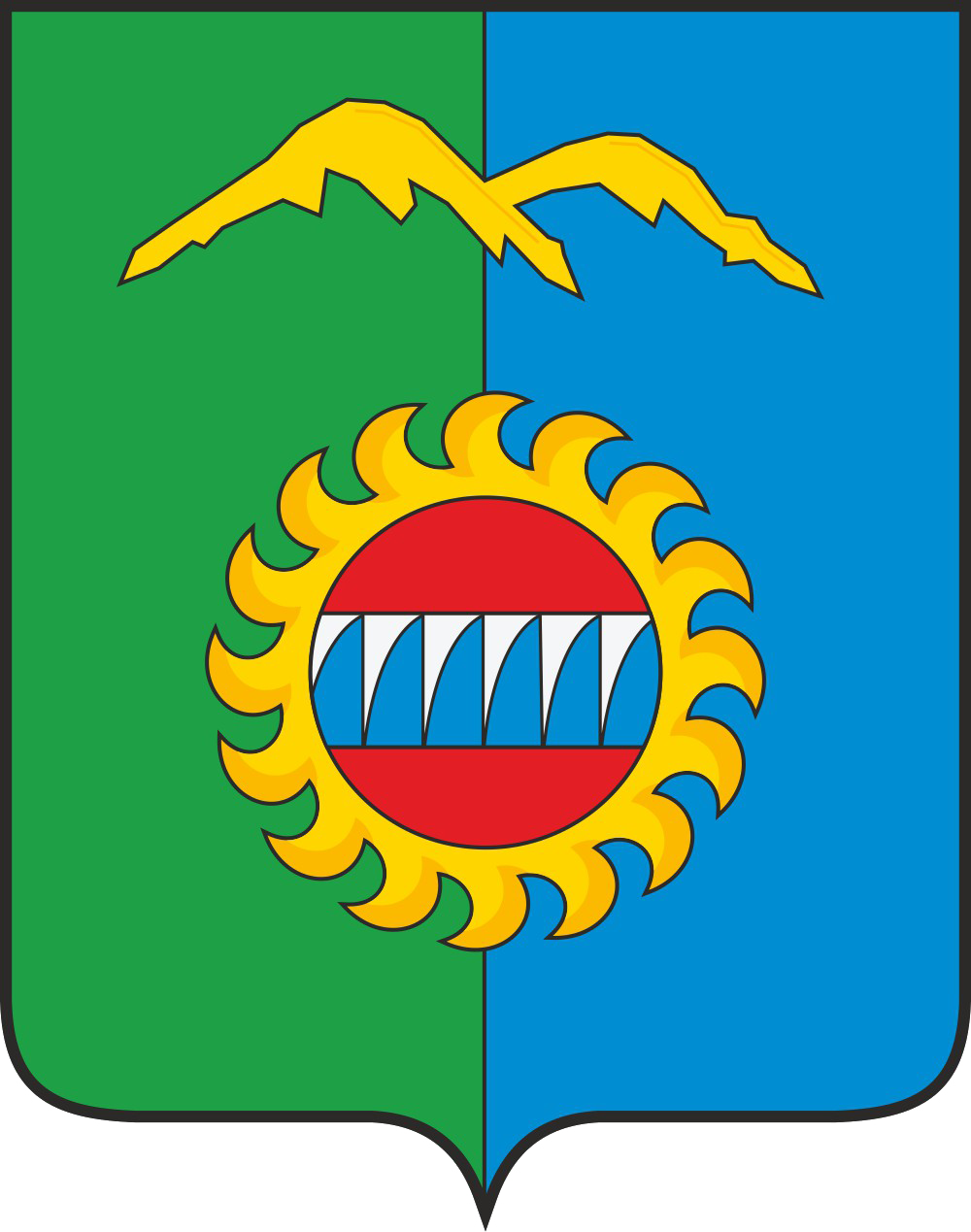 Администрация города ДивногорскаКрасноярского краяП О С Т А Н О В Л Е Н И Е 30.09.2020				 г. Дивногорск				№ 172пО внесении изменений в постановление администрации города Дивногорска от 30.09.2015 № 154п «Об утверждении муниципальной программы «Функционирование жилищно-коммунального хозяйства и повышение энергетической эффективности муниципального образования город Дивногорск» (в ред. пост. от 04.05.2016 № 50п, от 23.06.2016 № 94п, от 30.09.2016 №166п, от 11.11.2016 №217п, от 30.12.2016 №268п, № 48п от 07.03.2017, № 150п от 17.08.2017, № 199п от 07.11.2017, от 14.12.2017 № 235п, от 10.07.2018 № 135п, от 07.11.2018 № 176п, № 17п от 29.01.19, № 39п от 08.04.2019, № 73п от 13.06.2019, от 14.11.2019 № 205п, от 19.08.2020 №109 п)В соответствии с Федеральным законом от 06.10.2003 № 131-ФЗ «Об общих принципах организации местного самоуправления в Российской Федерации», постановлением администрации  города Дивногорска от 01.08.2013 № 131п «Об утверждении Порядка принятия решений о разработке муниципальных программ города Дивногорска, их формировании и реализации», руководствуясь статьями 43, 53 Устава города Дивногорска,ПОСТАНОВЛЯЮ:1. Внести в постановление администрации города Дивногорска от 30.09.2015 № 154п «Об утверждении муниципальной программы «Функционирование жилищно-коммунального хозяйства и повышение энергетической эффективности муниципального образования город Дивногорск» (в ред. пост. от 04.05.2016 № 50п, от 23.06.2016 № 94п, от 30.09.2016 №166п, от 11.11.2016 №217п, от 30.12.2016 №268п, № 48п от 07.03.2017, № 150п от 17.08.2017, № 199п от 07.11.2017, от 14.12.2017 № 235п, от 10.07.2018 № 135п, от 07.11.2018 № 176п, № 17п от 29.01.19, № 39п от 08.04.2019, № 73п от 13.06.2019, от 14.11.2019 № 205п, от 19.08.2020 №109 п) следующие изменения:1.1. В разделе № 1  паспорта муниципальной программы «Функционирование жилищно-коммунального хозяйства и повышение энергетической эффективности муниципального образования город Дивногорск», подраздел: «Сроки реализации муниципальной программы»  изложить в следующей редакции: 1.1.1. В разделе 1 паспорта муниципальной программы «Функционирование жилищно-коммунального хозяйства и повышение энергетической эффективности муниципального образования город Дивногорск», подраздел: «Информация по ресурсному обеспечению программы» изложить в следующей редакции:	1.2. В разделе 4 «Целевые показатели достижения целей и решения задач, основные ожидаемые конечные результаты муниципальной программы» предложение «В результате реализации программы…» изложить в следующей редакции:В результате реализации программы к 2023 году должен сложиться качественно новый уровень состояния жилищно-коммунальной сферы со следующими характеристиками.1.3. В разделе 5 «Перечень подпрограмм с указанием сроков их реализации и ожидаемых результатов», в подразделе «Подпрограмма 1. «Реформирование и модернизация жилищно-коммунального хозяйства»», предложение «Объем финансирования муниципальной подпрограммы за счет всех источников финансирования…» изложить в следующей редакции:- общий объем финансирования муниципальной подпрограммы в 2014-2023 годах за счет всех источников финансирования составит 640 372,67 тыс. рублей, из них по годам:2014 год – 45 953,50 тыс. рублей;2015 год – 57 650,10 тыс. рублей;2016 год – 66 330,17 тыс. рублей;2017 год – 64 815,00 тыс. рублей; 2018 год  – 69 089,50 тыс. рублей;2019 год – 71 722,10 тыс. рублей;2020 год – 74 585,00 тыс. рублей;2021 год – 63 629,10  тыс. рублей;2022 год – 63 299,10 тыс. рублей,2023 год – 63 299,10 тыс. рублей,  в том числе:Краевой бюджет – 437 621,14 тыс. рублей, в том числе по годам:2014 год – 35 208,90 тыс. рублей;2015 год – 41 356,70 тыс. рублей;2016 год – 43 181,14 тыс. рублей;2017 год – 40 224,90 тыс. рублей;2018 год – 42 464,50 тыс. рублей;2019 год – 50 084,30 тыс. рублей;2020 год – 50 833,60 тыс. рублей;2021 год – 44 804,80 тыс. рублей;2022 год – 44 731,30 тыс. рублей;2023 год – 44 731,30 тыс. рублей.Местный бюджет – 202 530,73 тыс. рублей, в том числе по годам:2014 год – 10 744,60 тыс. рублей;2015год – 16 293,40 тыс. рублей;2016 год - 23 149,03 тыс. рублей;2017 год – 24 590,10 тыс. рублей;2018 год – 26 625,00  тыс. рублей;2019 год – 21 637,80 тыс. рублей;2020 год – 23 751,40 тыс. рублей;2021  год – 18 603,80 тыс. рублей;2022 год – 18 567,80 тыс. рублей;2023 год – 18 567,80 тыс. рублей.1.3.1. В разделе 5 «Перечень подпрограмм с указанием сроков их реализации и ожидаемых результатов», в подразделе «Подпрограмма 1. «Реформирование и модернизация жилищно-коммунального хозяйства»», предложение «Потребность в средствах субвенции бюджету …» изложить в следующей редакции:Потребность в средствах субвенции бюджету муниципального образования в 2014-2023 годах за счет всех источников финансирования составит 370 413,45 тыс. рублей, числе по годам:2014 год – 26 299,90 тыс. рублей;	2015 год – 28 984,50 тыс. рублей;2016 год – 32 725,36 тыс. рублей;2017 год – 33 717,69 тыс. рублей;2018 год – 31 293,20 тыс. рублей;2019 год – 41 776,40 тыс. рублей;2020 год – 43 904,10 тыс. рублей;2021 год – 43 904,10 тыс. рублей;2022 год – 43 904,10 тыс. рублей;2023 год – 43 904,10 тыс. рублей.1.3.2. В разделе 5 «Перечень подпрограмм с указанием сроков их реализации и ожидаемых результатов», в подразделе «Подпрограмма 2. «Защита населения и территории муниципального образования город Дивногорск от чрезвычайных ситуаций природного и техногенного характера»», предложение «Общий объем финансирования подпрограммы…» изложить в следующей редакции:Общий объем финансирования подпрограммы в 2014-2023 годах за счет всех источников финансирования составит 3 315,02 тыс. рублей, из них по годам:2014 год – 50,00 тыс. рублей;2015 год – 150,00 тыс. рублей;2016 год – 779,60 тыс. рублей;2017 год – 204,82 тыс. рублей;2018 год – 196,50 тыс. рублей;2019 год – 279,80 тыс. рублей;2020 год – 341,20 тыс. рублей;2021 год – 437,70 тыс. рублей;2022 год – 437,70 тыс. рублей;2023 год – 437,70 тыс. рублей.1.3.3. В разделе 5 «Перечень подпрограмм с указанием сроков их реализации и ожидаемых результатов», в подразделе «Подпрограмма 3. «Энергосбережение и повышение энергетической эффективности на территории муниципального образования город Дивногорск»», предложение «Объем финансирования подпрограммы…» изложить в следующей редакции:Объем финансирования подпрограммы в 2014-2023 годах за счет средств местного бюджета составляет:2014 - 1136,38 тыс. рублей;2015 – 0,00 тыс. рублей;2016 – 0,00 тыс. рублей;2017 – 0,00 тыс. рублей;2018 - 0,00 тыс. рублей;2019 – 0,00 тыс. рублей;2020 – 0,00 тыс. рублей;2021 – 0,00 тыс. рублей;2022 – 0,00 тыс. рублей;2023 – 0,00 тыс. рублей.1.3.4. В разделе 5 «Перечень подпрограмм с указанием сроков их реализации и ожидаемых результатов», в подразделе «Подпрограмма 4. «Обеспечение реализации муниципальной программы и прочие мероприятия»», предложение «Общий объем финансирования подпрограммы…» изложить в следующей редакции:Общий объем финансирования подпрограммы в 2014-2023 годах за счет всех источников финансирования составит 88 970,62 тыс. рублей, из них по годам:2014 год – 5 547,00 тыс. рублей;2015 год – 5 801,38 тыс. рублей;2016 год – 6 971,98 тыс. рублей;2017 год – 8 563,26 тыс. рублей;2018 год – 9 313,00 тыс. рублей;2019 год – 12 932,80 тыс. рублей;2020 год – 10 599,00 тыс. рублей;2021 год – 9 747,40 тыс. рублей;2022 год – 9 747,40 тыс. рублей;2023 год – 9 747,40 тыс. рублей.1.3.5. В разделе 5 «Перечень подпрограмм с указанием сроков их реализации и ожидаемых результатов», в подразделе «Подпрограмма 5. «Чистая вода»», предложение «Общий объем финансирования подпрограммы…» изложить в следующей редакции:Общий объем финансирования подпрограммы в 2014-2023 годах за счет всех источников финансирования составит 52 260,70 тыс. рублей, из них по годам:2014 год – 940,60 тыс. рублей;2015 год – 0,00 тыс. рублей;2016 год – 0,00 тыс. рублей;2017 год – 0,00 тыс. рублей;2018 год – 747,40 тыс. рублей;2019 год – 22 546,40 тыс. рублей;2020 год – 28 026,30 тыс. рублей;2021 год – 0,00 тыс. рублей;2022 год – 0,00 тыс. рублей;2023 год – 0,00 тыс. рублей.1.4.1 В разделе 1 паспорта подпрограммы № 1 «Реформирование и модернизация жилищно-коммунального хозяйства», подраздел «Этапы и сроки реализации подпрограммы», изложить в следующей редакции:1.4.2. В разделе 1 паспорта подпрограммы № 1 «Реформирование и модернизация жилищно-коммунального хозяйства», подраздел «Информация по ресурсному обеспечению подпрограммы», изложить в следующей редакции:1.5.1. В разделе 6 «Оценка социально-экономической эффективности» приложение «Перечень целевых индикаторов подпрограммы» к подпрограмме №1 «Реформирование и модернизация жилищно-коммунального хозяйства», изложить в редакции согласно приложению №1 к данному постановлению.1.5.2. В разделе 6 «Оценка социально-экономической эффективности» приложение «Мероприятия подпрограммы» к подпрограмме №1 «Реформирование и модернизация жилищно-коммунального хозяйства», изложить в редакции согласно приложению №2 к данному постановлению.1.6.1. В паспорте подпрограммы 2, «Защита населения и территории муниципального образования город Дивногорск от чрезвычайных ситуаций природного и техногенного характера» подраздел «Сроки реализации подпрограммы» изложить в следующей редакции:	1.6.2. В паспорте подпрограммы 2, «Защита населения и территории муниципального образования город Дивногорск от чрезвычайных ситуаций природного и техногенного характера» подраздел «Ресурсное обеспечение подпрограммы» изложить в следующей редакции:	1.6.3. Приложение «Перечень целевых индикаторов подпрограммы» к  подпрограмме 2, «Защита населения и территории муниципального образования город Дивногорск от чрезвычайных ситуаций природного и техногенного характера», изложить согласно приложению № 3 к данному постановлению.	1.6.4. Приложение «Перечень мероприятий подпрограммы» к подпрограмме №2, «Защита населения и территории муниципального образования город Дивногорск от чрезвычайных ситуаций природного и техногенного характера», изложить согласно приложению № 4 к данному постановлению.1.7.1. В паспорте подпрограммы №3, «Энергосбережение и повышение энергетической эффективности на территории муниципального образования город Дивногорск», подраздел «Этапы и сроки реализации подпрограммы», изложить в следующей редакции:1.7.2. В паспорте подпрограммы №3, «Энергосбережение и повышение энергетической эффективности на территории муниципального образования город Дивногорск», подраздел «Информация по ресурсному обеспечению подпрограммы», изложить в следующей редакции:1.7.3. В разделе 3 «Основные цели и задачи, этапы и сроки выполнения подпрограммы, целевые индикаторы и показатели результативности», паспорта подпрограммы №3 «Энергосбережение и повышение энергетической эффективности на территории муниципального образования город Дивногорск», предложение «Срок реализации подпрограммы…» изложить в следующей редакции:Срок реализации подпрограммы 2014 – 2023.	1.7.4. Приложение №1, «Перечень мероприятий подпрограммы» к подпрограмме №3, «Энергосбережение и повышение энергетической эффективности на территории муниципального образования город Дивногорск», изложить согласно приложению № 5 к данному постановлению.	1.7.4. Приложение №2, «Перечень целевых индикаторов подпрограммы» к подпрограмме №3, «Энергосбережение и повышение энергетической эффективности на территории муниципального образования город Дивногорск», изложить согласно приложению № 6 к данному постановлению.	1.8.1. В паспорте подпрограммы №4, ««Обеспечение реализации муниципальной программы и прочие мероприятия», подраздел «Этапы и сроки реализации подпрограммы», изложить в следующей редакции:1.8.2. В паспорте подпрограммы №4, «Обеспечение реализации муниципальной программы и прочие мероприятия», подраздел «Объемы и источники финансирования подпрограммы», изложить в следующей редакции:	1.8.3. В разделе 2 «Характеристика текущего состояния сферы реализации подпрограммы», паспорта подпрограммы №4 «Обеспечение реализации муниципальной программы и прочие мероприятия», предложение «Подпрограмма «Обеспечение реализации муниципальной программы …» изложить в следующей редакции:Подпрограмма «Обеспечение реализации муниципальной программы и прочие мероприятия» на 2014-2023 годы объединяет в себе мероприятия по бесперебойному обеспечению деятельности МКУ «Городское хозяйство» и Единой дежурной диспетчерской службы города Дивногорска и направленной на реализацию муниципальной программы.	1.8.4. В разделе 3 «Основные цели и задачи, этапы и сроки выполнения подпрограммы, целевые индикаторы и показатели результативности», паспорта подпрограммы №4 «Обеспечение реализации муниципальной программы и прочие мероприятия», предложение «Срок реализации…» изложить в следующей редакции:Срок реализации: 2014-2023 годы1.8.5. Приложение №1 «Перечень целевых индикаторов подпрограммы» к подпрограмме №4, «Обеспечение реализации муниципальной программы и прочие мероприятия», изложить согласно приложению №7 к данному постановлению.1.8.6. Приложение №2 «Перечень мероприятий подпрограммы» к подпрограмме №4, «Обеспечение реализации муниципальной программы и прочие мероприятия», изложить согласно приложению №8 к данному постановлению.1.9.1. Приложение №5 «Цели, целевые показатели, задачи, показатели результативности» к муниципальной программе «Функционирование жилищно-коммунального хозяйства и повышение энергетической эффективности», изложить согласно преложения №9 к данному постановлению.1.10.1 В паспорте подпрограммы №5, ««Чистая вода», подраздел «Этапы и сроки реализации подпрограммы», изложить в следующей редакции:1.10.1 В паспорте подпрограммы №5, ««Чистая вода», подраздел «Объёмы и источники финансирования подпрограммы на период действия подпрограммы с указанием на источники финансирования по годам реализации подпрограммы», изложить в следующей редакции:1.10.2. В разделе 4 «Прогноз конечных результатов подпрограммы», паспорта подпрограммы №5 «Чистая вода», предложение «От реализации подпрограммных мероприятий…» изложить в следующей редакции:От реализации подпрограммных мероприятий в 2014-2023 годах ожидается достижение следующих результатов:-реконструкция подземного водозабора с. Овсянка;-замена ветхих магистральных сетей водоснабжения г. Дивногорска;-строительство централизованного водоснабжения п. Усть-Мана;-реконструкция насосно-фильтровальной станции города Дивногорска;-организация поисково-оценочных работ для резервного источника водоснабжения города с использованием подземных вод;-реконструкция очистных сооружений канализации с. Овсянка (п. Молодежный);-реконструкция очистных сооружений канализации. Цех переработки осадка сточных вод;-строительство блока доочистки сточных вод. Приобретение и монтаж аппарата ХПА-9000 К;-разработка схем водоснабжения и водоотведения территорий муниципального образования город Дивногорск.1.10.3 Приложение №1 «Перечень мероприятий подпрограммы» к подпрограмме №5 «Чистая вода», изложить согласно приложению №10 к данному постановлению.1.11.1 Приложение №6, «Раздел 6. Информация о распределении планируемых расходов по отдельным мероприятиям программы, подпрограммам с указанием главных распорядителей средств бюджета, а также по годам реализации программы» к муниципальной программе «Функционирование жилищно-коммунального хозяйства и повышение энергетической эффективности», изложить согласно приложения №11 к данному постановлению.2. Контроль за ходом реализации программы «Функционирование жилищно-коммунального хозяйства и повышение энергетической эффективности на территории муниципального образования город Дивногорск» возложить на Шнайдер Р.М. директора муниципального казенного учреждения «Городское хозяйство» города Дивногорска. Постановление подлежит опубликованию в  средствах массовой информации и размещению на официальном сайте администрации города Дивногорска в информационно-телекоммуникационной сети "Интернет".Постановление вступает в силу в день, следующий за днем его официального опубликования.5. Контроль за исполнением настоящего постановления возложить на заместителя Главы города Середу А.И.Глава города									С.И. ЕгоровПриложение № 1Перечень целевых индикаторов подпрограммы.Приложение № 2Мероприятия подпрограммы.Приложение № 3Перечень целевых индикаторов подпрограммыПриложение № 4Перечень мероприятий подпрограммыПриложение №5Перечень целевых индикаторов подпрограммыПриложение №6Перечень целевых индикаторов подпрограммыПриложение №7Перечень целевых индикаторов подпрограммыПриложение №8Приложение №9Цели, целевые показатели, задачи, показатели результативностиПриложение №10Перечень мероприятий подпрограммыПриложение №11РАЗДЕЛ 6. ИНФОРМАЦИЯ О РАСПРЕДЕЛЕНИИ ПЛАНИРУЕМЫХ РАСХОДОВ ПО ОТДЕЛЬНЫМ МЕРОПРИЯТИЯМ ПРОГРАММЫ, ПОДПРОГРАММАМ С УКАЗАНИЕМ ГЛАВНЫХ РАСПОРЯДИТЕЛЕЙ СРЕДСТВ БЮДЖЕТА А ТАКЖЕ ПО ГОДАМ РЕАЛИЗАЦИИ ПРОГРАММЫСроки реализации муниципальной программы2014-2023 годыИнформация по ресурсному обеспечению программыОбщий объем финансирования муниципальной программы в 2014-2023 годах за счет всех источников финансирования составит 807 576,94 тыс. рублей, из них по годам:2014 год – 53 627,48 тыс. рублей;2015 год – 63 601,48 тыс. рублей;2016 год – 74 081,75 тыс. рублей;2017 год – 95 104,63 тыс. рублей; 2018 год – 79 346,40 тыс. рублей;2019 год – 107 481,10 тыс. рублей; 2020 год – 113 551,50 тыс. рублей; 2021 год -  73 814,20 тыс. рублей;2022 год – 73 484,20 тыс. рублей; 2023 год – 73 484,20 тыс. рублей.Краевой бюджет – 502 870,26 тыс. рублей, в том числе по годам:2014 год – 37 285,70 тыс. рублей;2015 год – 41 356,70 тыс. рублей;2016 год – 43 699,09 тыс. рублей;2017 год – 49 493,37 тыс. рублей;2018 год – 43 545,30 тыс. рублей;2019 год – 72 941,30 тыс. рублей;2020 год – 79 307,60 тыс. рублей;2021 год – 45 129,40 тыс. рублей;2022 год – 45 055,90 тыс. рублей;2023 год – 45 055,90 тыс. рублей.Местный бюджет – 291 914,18 тыс. рублей, в том числе по годам:2014 год – 16 341,78 тыс. рублей;2015 год – 22 244,78 тыс. рублей;2016 год - 30 382,66  тыс. рублей;2017 год – 33 039,26 тыс. рублей;2018 год – 35 801,10 тыс. рублей;2019 год – 34 539,80 тыс. рублей;2020 год – 34 243,90 тыс. рублей;2021 год – 28 464,30 тыс. рублей;2022 год – 28 428,30 тыс. рублей;2023 год – 28 428,30 тыс. рублей.Федеральный бюджет – 12 792,50 тыс. рублей, в том числе по годам:2014	год – 0,00 тыс. рублей;2015	 год – 0,00 тыс. рублей;2016	год - 0,00  тыс. рублей;2017	год – 12 572,00 тыс. рублей;2018	год – 0,00 тыс. рублей;2019	 год – 0,00 тыс. рублей;2020	год – 0,00 тыс. рублей;2021 год – 220,50 тыс. рублей;2022 год - 0,00 тыс. рублей;2023 год - 0,00 тыс. рублей.Этапы и сроки реализации подпрограммы2014-2023 годы Информация по ресурсному обеспечению подпрограммыОбщий объем финансирования муниципальной программы в 2014-2023 годах за счет всех источников финансирования составит 640 372,67 тыс. рублей, из них по годам:2014 год – 45 953,50 тыс. рублей;2015 год – 57 650,10 тыс. рублей;2016 год – 66 330,17 тыс. рублей;2017 год – 64 815,00 тыс. рублей; 2018	год  – 69 089,50 тыс. рублей;2019	год – 71 722,10 тыс. рублей;2020 год – 74 585,00 тыс. рублей;2021 год – 63 629,10  тыс. рублей;2022 год – 63 299,10 тыс. рублей;2023 год – 63 299,10 тыс. рублей, в том числе:Краевой бюджет – 437 621,44 тыс. рублей, в том числе по годам:2014 год – 35 208,90 тыс. рублей;2015 год – 41 356,70 тыс. рублей;2016 год – 43 181,14 тыс. рублей;2017 год – 40 224,90 тыс. рублей;2018 год – 42 464,50 тыс. рублей;2019 год – 50 084,30 тыс. рублей;2020 год – 50 833,60 тыс. рублей;2021 год – 44804,80 тыс. рублей;2022 год – 44 731,30 тыс. рублей;2023 год – 44 731,30 тыс. рублей.Местный бюджет – 202 530,073 тыс. рублей, в том числе по годам:2014	год – 10 744,60 тыс. рублей;2015	год – 16 293,40 тыс. рублей;2016	год  - 23 149,03  тыс. рублей;2017	год – 24 590,10 тыс. рублей;2018	год – 26 625,00  тыс. рублей;2019	год – 21 637,80 тыс. рублей;2020  год – 23 751,40 тыс. рублей;2021  год – 18 603,80 тыс. рублей;2022 год – 18 567,80 тыс. рублей;2023 год – 18 567,80 тыс. рублей.Федеральный бюджет – 220,50 тыс. рублей, в том числе по годам:2021	год – 220,50 тыс. рублей.Сроки реализации подпрограммы2014-2023 годыРесурсноеобеспечениеподпрограммыОбщий объем финансирования подпрограммы в 2014-2023 годах за счет всех источников финансирования составит 2 927,32 тыс. рублей, из них по годам:2014 год – 50,00 тыс. рублей;2015 год – 150,00 тыс. рублей;2016 год – 779,60 тыс. рублей;2017год – 204,82 тыс. рублей;2018 год – 196,50 тыс. рублей;2019 год – 279,80 тыс. рублей;2020 год – 341,20 тыс. рублей;2021 год – 437,70 тыс. рублей;2022 год – 437,70 тыс. рублей;2023 год – 437,70 тыс. рублей.Этапы и сроки реализации подпрограммы2014 -2023 годыИнформация по ресурсному обеспечению подпрограммыОбщий объем финансирования подпрограммы за счет всех источников финансирования составляет: 1 136,80 тыс. рублей, в том числе по годам:2014 - 1136,38 тыс. рублей;2015 – 0,00 тыс. руб.;2016 – 0,00 тыс. руб.;2017 – 0,00 тыс. руб.2018 - 0,00 тыс. руб.;2019 – 0,00 тыс. руб.;2020 – 0,00 тыс. руб.;2021 – 0,00 тыс. руб;2022 – 0,00 тыс. руб;2023 – 0,00 тыс. руб.Сроки реализации подпрограммы2014-2023 годыОбъемы и источники финансирования подпрограммы Общий объем финансирования подпрограммы в 2014-2023 годах за счет всех источников финансирования составит 88 970,62 тыс. рублей, из них по годам: 2014 год – 5 547,00 тыс. рублей; 2015 год – 5 801,38 тыс. рублей; 2016 год – 6 971,98 тыс. рублей; 2017 год – 8 563,26 тыс. рублей; 2018 год – 9 313,00 тыс. рублей; 2019 год – 12 932,80 тыс. рублей; 2020 год – 10 599,00 тыс. рублей;2021 год – 9 747,40 тыс. рублей; 2022 год – 9 747,40 тыс. рублей;2023 год – 9 747,40 тыс. рублей.Сроки реализации подпрограммы2014 - 2023 годыОбъёмы и источники финансирования подпрограммы на период действия подпрограммы с указанием на источники финансирования по годам реализации подпрограммыОбщий объем финансирования подпрограммы в 2014-2023 годах за счет всех источников финансирования составит 52 260,70 тыс. рублей, из них по годам:2014 год – 940,60 тыс. рублей;2015 год – 0,00 тыс. рублей;2016 год – 0,00 тыс. рублей;2017 год – 0,00 тыс. рублей;2018 год – 747,40 тыс. рублей;2019	 год – 22 546,40 тыс. рублей;2020	год – 28 026,30 тыс. рублей;2021 год – 0,00 тыс. рублей;2022 год – 0,00 тыс. рублей;2023 год – 0,00 тыс. рублей.Цель, ЕдиницаИсточник2014201520162017201820192020202120222023целевые индикаторыизмеренияинформации2014201520162017201820192020202120222023Цель подпрограммы 1. Повышение надежности и предотвращение ситуаций, которые могут привести к нарушению функционирования систем жизнеобеспечения населения.Цель подпрограммы 1. Повышение надежности и предотвращение ситуаций, которые могут привести к нарушению функционирования систем жизнеобеспечения населения.Цель подпрограммы 1. Повышение надежности и предотвращение ситуаций, которые могут привести к нарушению функционирования систем жизнеобеспечения населения.Цель подпрограммы 1. Повышение надежности и предотвращение ситуаций, которые могут привести к нарушению функционирования систем жизнеобеспечения населения.Цель подпрограммы 1. Повышение надежности и предотвращение ситуаций, которые могут привести к нарушению функционирования систем жизнеобеспечения населения.Цель подпрограммы 1. Повышение надежности и предотвращение ситуаций, которые могут привести к нарушению функционирования систем жизнеобеспечения населения.Цель подпрограммы 1. Повышение надежности и предотвращение ситуаций, которые могут привести к нарушению функционирования систем жизнеобеспечения населения.Цель подпрограммы 1. Повышение надежности и предотвращение ситуаций, которые могут привести к нарушению функционирования систем жизнеобеспечения населения.Цель подпрограммы 1. Повышение надежности и предотвращение ситуаций, которые могут привести к нарушению функционирования систем жизнеобеспечения населения.Цель подпрограммы 1. Повышение надежности и предотвращение ситуаций, которые могут привести к нарушению функционирования систем жизнеобеспечения населения.Цель подпрограммы 1. Повышение надежности и предотвращение ситуаций, которые могут привести к нарушению функционирования систем жизнеобеспечения населения.Цель подпрограммы 1. Повышение надежности и предотвращение ситуаций, которые могут привести к нарушению функционирования систем жизнеобеспечения населения.Цель подпрограммы 1. Повышение надежности и предотвращение ситуаций, которые могут привести к нарушению функционирования систем жизнеобеспечения населения.Доли уличной водопроводной сети, нуждающейся в замене%Государственная статистическая отчетность42,4339,1943,1042,6842,2753,9053,9053,9053,9053,90Доля уличной канализационной сети, нуждающейся в замене%Государственная статистическая отчетность95,4795,2895,2895,3095,3094,0994,0994,0994,0994,09Доля потерь холодной воды в инженерных сетях%Государственная статистическая отчетность37,5238,5343,3325,6634,3727,7827,7827,7827,7827,78Доля потерь тепловой энергии в инженерных сетях%Государственная статистическая отчетность12,7722,9516,7716,2917,6718,5718,5718,5718,5718,57Объем отремонтированных водопроводных сетейкмГосударственная статистическая отчетность0,501,500,460,560,731,381,381,381,381,38Объем отремонтированных канализационных сетейкмГосударственная статистическая отчетность0,100,200,020,000,020,030,030,030,030,03Объем отремонтированных тепловых сетейкмГосударственная статистическая отчетность0,800,400,270,190,371,111,111,111,111,11Цель подпрограммы 2. Создание условий для приведения жилищного фонда в соответствии с санитарными, техническими и иными требованиями, обеспечивающими гражданам комфортные и безопасные условия проживанияЦель подпрограммы 2. Создание условий для приведения жилищного фонда в соответствии с санитарными, техническими и иными требованиями, обеспечивающими гражданам комфортные и безопасные условия проживанияЦель подпрограммы 2. Создание условий для приведения жилищного фонда в соответствии с санитарными, техническими и иными требованиями, обеспечивающими гражданам комфортные и безопасные условия проживанияЦель подпрограммы 2. Создание условий для приведения жилищного фонда в соответствии с санитарными, техническими и иными требованиями, обеспечивающими гражданам комфортные и безопасные условия проживанияЦель подпрограммы 2. Создание условий для приведения жилищного фонда в соответствии с санитарными, техническими и иными требованиями, обеспечивающими гражданам комфортные и безопасные условия проживанияЦель подпрограммы 2. Создание условий для приведения жилищного фонда в соответствии с санитарными, техническими и иными требованиями, обеспечивающими гражданам комфортные и безопасные условия проживанияЦель подпрограммы 2. Создание условий для приведения жилищного фонда в соответствии с санитарными, техническими и иными требованиями, обеспечивающими гражданам комфортные и безопасные условия проживанияЦель подпрограммы 2. Создание условий для приведения жилищного фонда в соответствии с санитарными, техническими и иными требованиями, обеспечивающими гражданам комфортные и безопасные условия проживанияЦель подпрограммы 2. Создание условий для приведения жилищного фонда в соответствии с санитарными, техническими и иными требованиями, обеспечивающими гражданам комфортные и безопасные условия проживанияЦель подпрограммы 2. Создание условий для приведения жилищного фонда в соответствии с санитарными, техническими и иными требованиями, обеспечивающими гражданам комфортные и безопасные условия проживанияЦель подпрограммы 2. Создание условий для приведения жилищного фонда в соответствии с санитарными, техническими и иными требованиями, обеспечивающими гражданам комфортные и безопасные условия проживанияЦель подпрограммы 2. Создание условий для приведения жилищного фонда в соответствии с санитарными, техническими и иными требованиями, обеспечивающими гражданам комфортные и безопасные условия проживанияЦель подпрограммы 2. Создание условий для приведения жилищного фонда в соответствии с санитарными, техническими и иными требованиями, обеспечивающими гражданам комфортные и безопасные условия проживанияКоличество отремонтированных квартир в муниципальном жилищном фондеЕд.Отраслевой мониторинг3,002,004,004,004,002,004,004,004,004,00Доля общей площади многоквартирных жилых домов, в которых проведен капитальный ремонт общего имущества за счет всех источников финансирования%Отраслевой мониторинг5,375,376,508,009,005,000,000,507,007,00Количество многоквартирных жилых домов, в которых проведен капитальный ремонт общего имущества за счет всех источников финансированияЕд.Отраслевой мониторинг12,0012,0015,0017,0019,0010,000,001,0013,0013,00Цель подпрограммы 3. Создание условий, обеспечивающих комфортные условия для проживания, работы и отдыха населения города, улучшение эстетического облика города.Цель подпрограммы 3. Создание условий, обеспечивающих комфортные условия для проживания, работы и отдыха населения города, улучшение эстетического облика города.Цель подпрограммы 3. Создание условий, обеспечивающих комфортные условия для проживания, работы и отдыха населения города, улучшение эстетического облика города.Цель подпрограммы 3. Создание условий, обеспечивающих комфортные условия для проживания, работы и отдыха населения города, улучшение эстетического облика города.Цель подпрограммы 3. Создание условий, обеспечивающих комфортные условия для проживания, работы и отдыха населения города, улучшение эстетического облика города.Цель подпрограммы 3. Создание условий, обеспечивающих комфортные условия для проживания, работы и отдыха населения города, улучшение эстетического облика города.Цель подпрограммы 3. Создание условий, обеспечивающих комфортные условия для проживания, работы и отдыха населения города, улучшение эстетического облика города.Цель подпрограммы 3. Создание условий, обеспечивающих комфортные условия для проживания, работы и отдыха населения города, улучшение эстетического облика города.Цель подпрограммы 3. Создание условий, обеспечивающих комфортные условия для проживания, работы и отдыха населения города, улучшение эстетического облика города.Цель подпрограммы 3. Создание условий, обеспечивающих комфортные условия для проживания, работы и отдыха населения города, улучшение эстетического облика города.Цель подпрограммы 3. Создание условий, обеспечивающих комфортные условия для проживания, работы и отдыха населения города, улучшение эстетического облика города.Цель подпрограммы 3. Создание условий, обеспечивающих комфортные условия для проживания, работы и отдыха населения города, улучшение эстетического облика города.Цель подпрограммы 3. Создание условий, обеспечивающих комфортные условия для проживания, работы и отдыха населения города, улучшение эстетического облика города.Количество благоустроенных территорий городаЕд.Отраслевой мониторинг5,006,008,0010,0012,0012,0012,0012,0012,0012,00Доля протяженности освященных частей улиц%Отраслевой мониторинг63,1163,1163,3063,3063,3063,3063,3063,3063,3063,30Цель подпрограммы 4. Снижение негативного воздействия отходов на окружающую среду и здоровье населения города.Цель подпрограммы 4. Снижение негативного воздействия отходов на окружающую среду и здоровье населения города.Цель подпрограммы 4. Снижение негативного воздействия отходов на окружающую среду и здоровье населения города.Цель подпрограммы 4. Снижение негативного воздействия отходов на окружающую среду и здоровье населения города.Цель подпрограммы 4. Снижение негативного воздействия отходов на окружающую среду и здоровье населения города.Цель подпрограммы 4. Снижение негативного воздействия отходов на окружающую среду и здоровье населения города.Цель подпрограммы 4. Снижение негативного воздействия отходов на окружающую среду и здоровье населения города.Цель подпрограммы 4. Снижение негативного воздействия отходов на окружающую среду и здоровье населения города.Цель подпрограммы 4. Снижение негативного воздействия отходов на окружающую среду и здоровье населения города.Цель подпрограммы 4. Снижение негативного воздействия отходов на окружающую среду и здоровье населения города.Цель подпрограммы 4. Снижение негативного воздействия отходов на окружающую среду и здоровье населения города.Цель подпрограммы 4. Снижение негативного воздействия отходов на окружающую среду и здоровье населения города.Цель подпрограммы 4. Снижение негативного воздействия отходов на окружающую среду и здоровье населения города.Площадь ликвидированных несанкционированных свалок ГаОтраслевой мониторинг1,201,501,501,501,501,501,501,501,501,5Наименование  программы, подпрограммыРБС Код бюджетной классификацииКод бюджетной классификацииКод бюджетной классификацииКод бюджетной классификации Расходы  Расходы  Расходы  Расходы  Расходы  Расходы  Расходы  Расходы  Расходы  Расходы  Расходы  Расходы  Расходы  Расходы  Расходы  Расходы  Расходы  Расходы  Расходы  Расходы  Расходы  Расходы  Расходы  Расходы  Расходы  Расходы  Расходы  Расходы  Расходы  Расходы  Расходы  Расходы  Расходы  Расходы  Расходы  Расходы  Расходы  Расходы  Расходы  Расходы  Расходы  Расходы  Расходы  Расходы  Расходы  Расходы  Расходы  Расходы  Расходы  Расходы  Расходы  Расходы Ожидаемый результат от реализации подпрограммного мероприятия (в натуральном выражении)Наименование  программы, подпрограммыРБС Код бюджетной классификацииКод бюджетной классификацииКод бюджетной классификацииКод бюджетной классификации (тыс. руб.), годы  (тыс. руб.), годы  (тыс. руб.), годы  (тыс. руб.), годы  (тыс. руб.), годы  (тыс. руб.), годы  (тыс. руб.), годы  (тыс. руб.), годы  (тыс. руб.), годы  (тыс. руб.), годы  (тыс. руб.), годы  (тыс. руб.), годы  (тыс. руб.), годы  (тыс. руб.), годы  (тыс. руб.), годы  (тыс. руб.), годы  (тыс. руб.), годы  (тыс. руб.), годы  (тыс. руб.), годы  (тыс. руб.), годы  (тыс. руб.), годы  (тыс. руб.), годы  (тыс. руб.), годы  (тыс. руб.), годы  (тыс. руб.), годы  (тыс. руб.), годы  (тыс. руб.), годы  (тыс. руб.), годы  (тыс. руб.), годы  (тыс. руб.), годы  (тыс. руб.), годы  (тыс. руб.), годы  (тыс. руб.), годы  (тыс. руб.), годы  (тыс. руб.), годы  (тыс. руб.), годы  (тыс. руб.), годы  (тыс. руб.), годы  (тыс. руб.), годы  (тыс. руб.), годы  (тыс. руб.), годы  (тыс. руб.), годы  (тыс. руб.), годы  (тыс. руб.), годы  (тыс. руб.), годы  (тыс. руб.), годы  (тыс. руб.), годы  (тыс. руб.), годы  (тыс. руб.), годы  (тыс. руб.), годы  (тыс. руб.), годы  (тыс. руб.), годы Ожидаемый результат от реализации подпрограммного мероприятия (в натуральном выражении)Наименование  программы, подпрограммыРБС РБСРзПрЦСРВР 201420152015201520152015201520152016201620162016201620162016201720172017201720172017201720182018201820182018201820182019201920192019201920192019202020202020202020202020202020212021202120212021202120222023 Итого на период Ожидаемый результат от реализации подпрограммного мероприятия (в натуральном выражении)Муниципальная программа города Дивногорска «Функционирование жилищно-коммунального хозяйства и повышение энергетической эффективности»Муниципальная программа города Дивногорска «Функционирование жилищно-коммунального хозяйства и повышение энергетической эффективности»Муниципальная программа города Дивногорска «Функционирование жилищно-коммунального хозяйства и повышение энергетической эффективности»Муниципальная программа города Дивногорска «Функционирование жилищно-коммунального хозяйства и повышение энергетической эффективности»Муниципальная программа города Дивногорска «Функционирование жилищно-коммунального хозяйства и повышение энергетической эффективности»Муниципальная программа города Дивногорска «Функционирование жилищно-коммунального хозяйства и повышение энергетической эффективности»Муниципальная программа города Дивногорска «Функционирование жилищно-коммунального хозяйства и повышение энергетической эффективности»Муниципальная программа города Дивногорска «Функционирование жилищно-коммунального хозяйства и повышение энергетической эффективности»Муниципальная программа города Дивногорска «Функционирование жилищно-коммунального хозяйства и повышение энергетической эффективности»Муниципальная программа города Дивногорска «Функционирование жилищно-коммунального хозяйства и повышение энергетической эффективности»Муниципальная программа города Дивногорска «Функционирование жилищно-коммунального хозяйства и повышение энергетической эффективности»Муниципальная программа города Дивногорска «Функционирование жилищно-коммунального хозяйства и повышение энергетической эффективности»Муниципальная программа города Дивногорска «Функционирование жилищно-коммунального хозяйства и повышение энергетической эффективности»Муниципальная программа города Дивногорска «Функционирование жилищно-коммунального хозяйства и повышение энергетической эффективности»Муниципальная программа города Дивногорска «Функционирование жилищно-коммунального хозяйства и повышение энергетической эффективности»Муниципальная программа города Дивногорска «Функционирование жилищно-коммунального хозяйства и повышение энергетической эффективности»Муниципальная программа города Дивногорска «Функционирование жилищно-коммунального хозяйства и повышение энергетической эффективности»Муниципальная программа города Дивногорска «Функционирование жилищно-коммунального хозяйства и повышение энергетической эффективности»Муниципальная программа города Дивногорска «Функционирование жилищно-коммунального хозяйства и повышение энергетической эффективности»Муниципальная программа города Дивногорска «Функционирование жилищно-коммунального хозяйства и повышение энергетической эффективности»Муниципальная программа города Дивногорска «Функционирование жилищно-коммунального хозяйства и повышение энергетической эффективности»Муниципальная программа города Дивногорска «Функционирование жилищно-коммунального хозяйства и повышение энергетической эффективности»Муниципальная программа города Дивногорска «Функционирование жилищно-коммунального хозяйства и повышение энергетической эффективности»Муниципальная программа города Дивногорска «Функционирование жилищно-коммунального хозяйства и повышение энергетической эффективности»Муниципальная программа города Дивногорска «Функционирование жилищно-коммунального хозяйства и повышение энергетической эффективности»Муниципальная программа города Дивногорска «Функционирование жилищно-коммунального хозяйства и повышение энергетической эффективности»Муниципальная программа города Дивногорска «Функционирование жилищно-коммунального хозяйства и повышение энергетической эффективности»Муниципальная программа города Дивногорска «Функционирование жилищно-коммунального хозяйства и повышение энергетической эффективности»Муниципальная программа города Дивногорска «Функционирование жилищно-коммунального хозяйства и повышение энергетической эффективности»Муниципальная программа города Дивногорска «Функционирование жилищно-коммунального хозяйства и повышение энергетической эффективности»Муниципальная программа города Дивногорска «Функционирование жилищно-коммунального хозяйства и повышение энергетической эффективности»Муниципальная программа города Дивногорска «Функционирование жилищно-коммунального хозяйства и повышение энергетической эффективности»Муниципальная программа города Дивногорска «Функционирование жилищно-коммунального хозяйства и повышение энергетической эффективности»Муниципальная программа города Дивногорска «Функционирование жилищно-коммунального хозяйства и повышение энергетической эффективности»Муниципальная программа города Дивногорска «Функционирование жилищно-коммунального хозяйства и повышение энергетической эффективности»Муниципальная программа города Дивногорска «Функционирование жилищно-коммунального хозяйства и повышение энергетической эффективности»Муниципальная программа города Дивногорска «Функционирование жилищно-коммунального хозяйства и повышение энергетической эффективности»Муниципальная программа города Дивногорска «Функционирование жилищно-коммунального хозяйства и повышение энергетической эффективности»Муниципальная программа города Дивногорска «Функционирование жилищно-коммунального хозяйства и повышение энергетической эффективности»Муниципальная программа города Дивногорска «Функционирование жилищно-коммунального хозяйства и повышение энергетической эффективности»Муниципальная программа города Дивногорска «Функционирование жилищно-коммунального хозяйства и повышение энергетической эффективности»Муниципальная программа города Дивногорска «Функционирование жилищно-коммунального хозяйства и повышение энергетической эффективности»Муниципальная программа города Дивногорска «Функционирование жилищно-коммунального хозяйства и повышение энергетической эффективности»Муниципальная программа города Дивногорска «Функционирование жилищно-коммунального хозяйства и повышение энергетической эффективности»Муниципальная программа города Дивногорска «Функционирование жилищно-коммунального хозяйства и повышение энергетической эффективности»Муниципальная программа города Дивногорска «Функционирование жилищно-коммунального хозяйства и повышение энергетической эффективности»Муниципальная программа города Дивногорска «Функционирование жилищно-коммунального хозяйства и повышение энергетической эффективности»Муниципальная программа города Дивногорска «Функционирование жилищно-коммунального хозяйства и повышение энергетической эффективности»Муниципальная программа города Дивногорска «Функционирование жилищно-коммунального хозяйства и повышение энергетической эффективности»Муниципальная программа города Дивногорска «Функционирование жилищно-коммунального хозяйства и повышение энергетической эффективности»Муниципальная программа города Дивногорска «Функционирование жилищно-коммунального хозяйства и повышение энергетической эффективности»Муниципальная программа города Дивногорска «Функционирование жилищно-коммунального хозяйства и повышение энергетической эффективности»Муниципальная программа города Дивногорска «Функционирование жилищно-коммунального хозяйства и повышение энергетической эффективности»Муниципальная программа города Дивногорска «Функционирование жилищно-коммунального хозяйства и повышение энергетической эффективности»Муниципальная программа города Дивногорска «Функционирование жилищно-коммунального хозяйства и повышение энергетической эффективности»Муниципальная программа города Дивногорска «Функционирование жилищно-коммунального хозяйства и повышение энергетической эффективности»Муниципальная программа города Дивногорска «Функционирование жилищно-коммунального хозяйства и повышение энергетической эффективности»Муниципальная программа города Дивногорска «Функционирование жилищно-коммунального хозяйства и повышение энергетической эффективности»Муниципальная программа города Дивногорска «Функционирование жилищно-коммунального хозяйства и повышение энергетической эффективности»Подпрограмма № 1 «Реформирование и модернизация жилищно-коммунального хозяйства» Подпрограмма № 1 «Реформирование и модернизация жилищно-коммунального хозяйства» Подпрограмма № 1 «Реформирование и модернизация жилищно-коммунального хозяйства» Подпрограмма № 1 «Реформирование и модернизация жилищно-коммунального хозяйства» Подпрограмма № 1 «Реформирование и модернизация жилищно-коммунального хозяйства» Подпрограмма № 1 «Реформирование и модернизация жилищно-коммунального хозяйства» Подпрограмма № 1 «Реформирование и модернизация жилищно-коммунального хозяйства» Подпрограмма № 1 «Реформирование и модернизация жилищно-коммунального хозяйства» Подпрограмма № 1 «Реформирование и модернизация жилищно-коммунального хозяйства» Подпрограмма № 1 «Реформирование и модернизация жилищно-коммунального хозяйства» Подпрограмма № 1 «Реформирование и модернизация жилищно-коммунального хозяйства» Подпрограмма № 1 «Реформирование и модернизация жилищно-коммунального хозяйства» Подпрограмма № 1 «Реформирование и модернизация жилищно-коммунального хозяйства» Подпрограмма № 1 «Реформирование и модернизация жилищно-коммунального хозяйства» Подпрограмма № 1 «Реформирование и модернизация жилищно-коммунального хозяйства» Подпрограмма № 1 «Реформирование и модернизация жилищно-коммунального хозяйства» Подпрограмма № 1 «Реформирование и модернизация жилищно-коммунального хозяйства» Подпрограмма № 1 «Реформирование и модернизация жилищно-коммунального хозяйства» Подпрограмма № 1 «Реформирование и модернизация жилищно-коммунального хозяйства» Подпрограмма № 1 «Реформирование и модернизация жилищно-коммунального хозяйства» Подпрограмма № 1 «Реформирование и модернизация жилищно-коммунального хозяйства» Подпрограмма № 1 «Реформирование и модернизация жилищно-коммунального хозяйства» Подпрограмма № 1 «Реформирование и модернизация жилищно-коммунального хозяйства» Подпрограмма № 1 «Реформирование и модернизация жилищно-коммунального хозяйства» Подпрограмма № 1 «Реформирование и модернизация жилищно-коммунального хозяйства» Подпрограмма № 1 «Реформирование и модернизация жилищно-коммунального хозяйства» Подпрограмма № 1 «Реформирование и модернизация жилищно-коммунального хозяйства» Подпрограмма № 1 «Реформирование и модернизация жилищно-коммунального хозяйства» Подпрограмма № 1 «Реформирование и модернизация жилищно-коммунального хозяйства» Подпрограмма № 1 «Реформирование и модернизация жилищно-коммунального хозяйства» Подпрограмма № 1 «Реформирование и модернизация жилищно-коммунального хозяйства» Подпрограмма № 1 «Реформирование и модернизация жилищно-коммунального хозяйства» Подпрограмма № 1 «Реформирование и модернизация жилищно-коммунального хозяйства» Подпрограмма № 1 «Реформирование и модернизация жилищно-коммунального хозяйства» Подпрограмма № 1 «Реформирование и модернизация жилищно-коммунального хозяйства» Подпрограмма № 1 «Реформирование и модернизация жилищно-коммунального хозяйства» Подпрограмма № 1 «Реформирование и модернизация жилищно-коммунального хозяйства» Подпрограмма № 1 «Реформирование и модернизация жилищно-коммунального хозяйства» Подпрограмма № 1 «Реформирование и модернизация жилищно-коммунального хозяйства» Подпрограмма № 1 «Реформирование и модернизация жилищно-коммунального хозяйства» Подпрограмма № 1 «Реформирование и модернизация жилищно-коммунального хозяйства» Подпрограмма № 1 «Реформирование и модернизация жилищно-коммунального хозяйства» Подпрограмма № 1 «Реформирование и модернизация жилищно-коммунального хозяйства» Подпрограмма № 1 «Реформирование и модернизация жилищно-коммунального хозяйства» Подпрограмма № 1 «Реформирование и модернизация жилищно-коммунального хозяйства» Подпрограмма № 1 «Реформирование и модернизация жилищно-коммунального хозяйства» Подпрограмма № 1 «Реформирование и модернизация жилищно-коммунального хозяйства» Подпрограмма № 1 «Реформирование и модернизация жилищно-коммунального хозяйства» Подпрограмма № 1 «Реформирование и модернизация жилищно-коммунального хозяйства» Подпрограмма № 1 «Реформирование и модернизация жилищно-коммунального хозяйства» Подпрограмма № 1 «Реформирование и модернизация жилищно-коммунального хозяйства» Подпрограмма № 1 «Реформирование и модернизация жилищно-коммунального хозяйства» Подпрограмма № 1 «Реформирование и модернизация жилищно-коммунального хозяйства» Подпрограмма № 1 «Реформирование и модернизация жилищно-коммунального хозяйства» Подпрограмма № 1 «Реформирование и модернизация жилищно-коммунального хозяйства» Подпрограмма № 1 «Реформирование и модернизация жилищно-коммунального хозяйства» Подпрограмма № 1 «Реформирование и модернизация жилищно-коммунального хозяйства» Подпрограмма № 1 «Реформирование и модернизация жилищно-коммунального хозяйства» Подпрограмма № 1 «Реформирование и модернизация жилищно-коммунального хозяйства» Цель 1. Повышение надежности и предотвращение ситуаций, которые могут привести к нарушению функционирования систем жизнеобеспечения населения.Цель 1. Повышение надежности и предотвращение ситуаций, которые могут привести к нарушению функционирования систем жизнеобеспечения населения.Цель 1. Повышение надежности и предотвращение ситуаций, которые могут привести к нарушению функционирования систем жизнеобеспечения населения.Цель 1. Повышение надежности и предотвращение ситуаций, которые могут привести к нарушению функционирования систем жизнеобеспечения населения.Цель 1. Повышение надежности и предотвращение ситуаций, которые могут привести к нарушению функционирования систем жизнеобеспечения населения.Цель 1. Повышение надежности и предотвращение ситуаций, которые могут привести к нарушению функционирования систем жизнеобеспечения населения.Цель 1. Повышение надежности и предотвращение ситуаций, которые могут привести к нарушению функционирования систем жизнеобеспечения населения.Цель 1. Повышение надежности и предотвращение ситуаций, которые могут привести к нарушению функционирования систем жизнеобеспечения населения.Цель 1. Повышение надежности и предотвращение ситуаций, которые могут привести к нарушению функционирования систем жизнеобеспечения населения.Цель 1. Повышение надежности и предотвращение ситуаций, которые могут привести к нарушению функционирования систем жизнеобеспечения населения.Цель 1. Повышение надежности и предотвращение ситуаций, которые могут привести к нарушению функционирования систем жизнеобеспечения населения.Цель 1. Повышение надежности и предотвращение ситуаций, которые могут привести к нарушению функционирования систем жизнеобеспечения населения.Цель 1. Повышение надежности и предотвращение ситуаций, которые могут привести к нарушению функционирования систем жизнеобеспечения населения.Цель 1. Повышение надежности и предотвращение ситуаций, которые могут привести к нарушению функционирования систем жизнеобеспечения населения.Цель 1. Повышение надежности и предотвращение ситуаций, которые могут привести к нарушению функционирования систем жизнеобеспечения населения.Цель 1. Повышение надежности и предотвращение ситуаций, которые могут привести к нарушению функционирования систем жизнеобеспечения населения.Цель 1. Повышение надежности и предотвращение ситуаций, которые могут привести к нарушению функционирования систем жизнеобеспечения населения.Цель 1. Повышение надежности и предотвращение ситуаций, которые могут привести к нарушению функционирования систем жизнеобеспечения населения.Цель 1. Повышение надежности и предотвращение ситуаций, которые могут привести к нарушению функционирования систем жизнеобеспечения населения.Цель 1. Повышение надежности и предотвращение ситуаций, которые могут привести к нарушению функционирования систем жизнеобеспечения населения.Цель 1. Повышение надежности и предотвращение ситуаций, которые могут привести к нарушению функционирования систем жизнеобеспечения населения.Цель 1. Повышение надежности и предотвращение ситуаций, которые могут привести к нарушению функционирования систем жизнеобеспечения населения.Цель 1. Повышение надежности и предотвращение ситуаций, которые могут привести к нарушению функционирования систем жизнеобеспечения населения.Цель 1. Повышение надежности и предотвращение ситуаций, которые могут привести к нарушению функционирования систем жизнеобеспечения населения.Цель 1. Повышение надежности и предотвращение ситуаций, которые могут привести к нарушению функционирования систем жизнеобеспечения населения.Цель 1. Повышение надежности и предотвращение ситуаций, которые могут привести к нарушению функционирования систем жизнеобеспечения населения.Цель 1. Повышение надежности и предотвращение ситуаций, которые могут привести к нарушению функционирования систем жизнеобеспечения населения.Цель 1. Повышение надежности и предотвращение ситуаций, которые могут привести к нарушению функционирования систем жизнеобеспечения населения.Цель 1. Повышение надежности и предотвращение ситуаций, которые могут привести к нарушению функционирования систем жизнеобеспечения населения.Цель 1. Повышение надежности и предотвращение ситуаций, которые могут привести к нарушению функционирования систем жизнеобеспечения населения.Цель 1. Повышение надежности и предотвращение ситуаций, которые могут привести к нарушению функционирования систем жизнеобеспечения населения.Цель 1. Повышение надежности и предотвращение ситуаций, которые могут привести к нарушению функционирования систем жизнеобеспечения населения.Цель 1. Повышение надежности и предотвращение ситуаций, которые могут привести к нарушению функционирования систем жизнеобеспечения населения.Цель 1. Повышение надежности и предотвращение ситуаций, которые могут привести к нарушению функционирования систем жизнеобеспечения населения.Цель 1. Повышение надежности и предотвращение ситуаций, которые могут привести к нарушению функционирования систем жизнеобеспечения населения.Цель 1. Повышение надежности и предотвращение ситуаций, которые могут привести к нарушению функционирования систем жизнеобеспечения населения.Цель 1. Повышение надежности и предотвращение ситуаций, которые могут привести к нарушению функционирования систем жизнеобеспечения населения.Цель 1. Повышение надежности и предотвращение ситуаций, которые могут привести к нарушению функционирования систем жизнеобеспечения населения.Цель 1. Повышение надежности и предотвращение ситуаций, которые могут привести к нарушению функционирования систем жизнеобеспечения населения.Цель 1. Повышение надежности и предотвращение ситуаций, которые могут привести к нарушению функционирования систем жизнеобеспечения населения.Цель 1. Повышение надежности и предотвращение ситуаций, которые могут привести к нарушению функционирования систем жизнеобеспечения населения.Цель 1. Повышение надежности и предотвращение ситуаций, которые могут привести к нарушению функционирования систем жизнеобеспечения населения.Цель 1. Повышение надежности и предотвращение ситуаций, которые могут привести к нарушению функционирования систем жизнеобеспечения населения.Цель 1. Повышение надежности и предотвращение ситуаций, которые могут привести к нарушению функционирования систем жизнеобеспечения населения.Цель 1. Повышение надежности и предотвращение ситуаций, которые могут привести к нарушению функционирования систем жизнеобеспечения населения.Цель 1. Повышение надежности и предотвращение ситуаций, которые могут привести к нарушению функционирования систем жизнеобеспечения населения.Цель 1. Повышение надежности и предотвращение ситуаций, которые могут привести к нарушению функционирования систем жизнеобеспечения населения.Цель 1. Повышение надежности и предотвращение ситуаций, которые могут привести к нарушению функционирования систем жизнеобеспечения населения.Цель 1. Повышение надежности и предотвращение ситуаций, которые могут привести к нарушению функционирования систем жизнеобеспечения населения.Цель 1. Повышение надежности и предотвращение ситуаций, которые могут привести к нарушению функционирования систем жизнеобеспечения населения.Цель 1. Повышение надежности и предотвращение ситуаций, которые могут привести к нарушению функционирования систем жизнеобеспечения населения.Цель 1. Повышение надежности и предотвращение ситуаций, которые могут привести к нарушению функционирования систем жизнеобеспечения населения.Цель 1. Повышение надежности и предотвращение ситуаций, которые могут привести к нарушению функционирования систем жизнеобеспечения населения.Цель 1. Повышение надежности и предотвращение ситуаций, которые могут привести к нарушению функционирования систем жизнеобеспечения населения.Цель 1. Повышение надежности и предотвращение ситуаций, которые могут привести к нарушению функционирования систем жизнеобеспечения населения.Цель 1. Повышение надежности и предотвращение ситуаций, которые могут привести к нарушению функционирования систем жизнеобеспечения населения.Цель 1. Повышение надежности и предотвращение ситуаций, которые могут привести к нарушению функционирования систем жизнеобеспечения населения.Цель 1. Повышение надежности и предотвращение ситуаций, которые могут привести к нарушению функционирования систем жизнеобеспечения населения.Цель 1. Повышение надежности и предотвращение ситуаций, которые могут привести к нарушению функционирования систем жизнеобеспечения населения.Задача 1. Снижение уровня износа коммунальной инфраструктуры и доли потерь энергетических ресурсов в инженерных сетях.Задача 1. Снижение уровня износа коммунальной инфраструктуры и доли потерь энергетических ресурсов в инженерных сетях.Задача 1. Снижение уровня износа коммунальной инфраструктуры и доли потерь энергетических ресурсов в инженерных сетях.Задача 1. Снижение уровня износа коммунальной инфраструктуры и доли потерь энергетических ресурсов в инженерных сетях.Задача 1. Снижение уровня износа коммунальной инфраструктуры и доли потерь энергетических ресурсов в инженерных сетях.Задача 1. Снижение уровня износа коммунальной инфраструктуры и доли потерь энергетических ресурсов в инженерных сетях.Задача 1. Снижение уровня износа коммунальной инфраструктуры и доли потерь энергетических ресурсов в инженерных сетях.Задача 1. Снижение уровня износа коммунальной инфраструктуры и доли потерь энергетических ресурсов в инженерных сетях.Задача 1. Снижение уровня износа коммунальной инфраструктуры и доли потерь энергетических ресурсов в инженерных сетях.Задача 1. Снижение уровня износа коммунальной инфраструктуры и доли потерь энергетических ресурсов в инженерных сетях.Задача 1. Снижение уровня износа коммунальной инфраструктуры и доли потерь энергетических ресурсов в инженерных сетях.Задача 1. Снижение уровня износа коммунальной инфраструктуры и доли потерь энергетических ресурсов в инженерных сетях.Задача 1. Снижение уровня износа коммунальной инфраструктуры и доли потерь энергетических ресурсов в инженерных сетях.Задача 1. Снижение уровня износа коммунальной инфраструктуры и доли потерь энергетических ресурсов в инженерных сетях.Задача 1. Снижение уровня износа коммунальной инфраструктуры и доли потерь энергетических ресурсов в инженерных сетях.Задача 1. Снижение уровня износа коммунальной инфраструктуры и доли потерь энергетических ресурсов в инженерных сетях.Задача 1. Снижение уровня износа коммунальной инфраструктуры и доли потерь энергетических ресурсов в инженерных сетях.Задача 1. Снижение уровня износа коммунальной инфраструктуры и доли потерь энергетических ресурсов в инженерных сетях.Задача 1. Снижение уровня износа коммунальной инфраструктуры и доли потерь энергетических ресурсов в инженерных сетях.Задача 1. Снижение уровня износа коммунальной инфраструктуры и доли потерь энергетических ресурсов в инженерных сетях.Задача 1. Снижение уровня износа коммунальной инфраструктуры и доли потерь энергетических ресурсов в инженерных сетях.Задача 1. Снижение уровня износа коммунальной инфраструктуры и доли потерь энергетических ресурсов в инженерных сетях.Задача 1. Снижение уровня износа коммунальной инфраструктуры и доли потерь энергетических ресурсов в инженерных сетях.Задача 1. Снижение уровня износа коммунальной инфраструктуры и доли потерь энергетических ресурсов в инженерных сетях.Задача 1. Снижение уровня износа коммунальной инфраструктуры и доли потерь энергетических ресурсов в инженерных сетях.Задача 1. Снижение уровня износа коммунальной инфраструктуры и доли потерь энергетических ресурсов в инженерных сетях.Задача 1. Снижение уровня износа коммунальной инфраструктуры и доли потерь энергетических ресурсов в инженерных сетях.Задача 1. Снижение уровня износа коммунальной инфраструктуры и доли потерь энергетических ресурсов в инженерных сетях.Задача 1. Снижение уровня износа коммунальной инфраструктуры и доли потерь энергетических ресурсов в инженерных сетях.Задача 1. Снижение уровня износа коммунальной инфраструктуры и доли потерь энергетических ресурсов в инженерных сетях.Задача 1. Снижение уровня износа коммунальной инфраструктуры и доли потерь энергетических ресурсов в инженерных сетях.Задача 1. Снижение уровня износа коммунальной инфраструктуры и доли потерь энергетических ресурсов в инженерных сетях.Задача 1. Снижение уровня износа коммунальной инфраструктуры и доли потерь энергетических ресурсов в инженерных сетях.Задача 1. Снижение уровня износа коммунальной инфраструктуры и доли потерь энергетических ресурсов в инженерных сетях.Задача 1. Снижение уровня износа коммунальной инфраструктуры и доли потерь энергетических ресурсов в инженерных сетях.Задача 1. Снижение уровня износа коммунальной инфраструктуры и доли потерь энергетических ресурсов в инженерных сетях.Задача 1. Снижение уровня износа коммунальной инфраструктуры и доли потерь энергетических ресурсов в инженерных сетях.Задача 1. Снижение уровня износа коммунальной инфраструктуры и доли потерь энергетических ресурсов в инженерных сетях.Задача 1. Снижение уровня износа коммунальной инфраструктуры и доли потерь энергетических ресурсов в инженерных сетях.Задача 1. Снижение уровня износа коммунальной инфраструктуры и доли потерь энергетических ресурсов в инженерных сетях.Задача 1. Снижение уровня износа коммунальной инфраструктуры и доли потерь энергетических ресурсов в инженерных сетях.Задача 1. Снижение уровня износа коммунальной инфраструктуры и доли потерь энергетических ресурсов в инженерных сетях.Задача 1. Снижение уровня износа коммунальной инфраструктуры и доли потерь энергетических ресурсов в инженерных сетях.Задача 1. Снижение уровня износа коммунальной инфраструктуры и доли потерь энергетических ресурсов в инженерных сетях.Задача 1. Снижение уровня износа коммунальной инфраструктуры и доли потерь энергетических ресурсов в инженерных сетях.Задача 1. Снижение уровня износа коммунальной инфраструктуры и доли потерь энергетических ресурсов в инженерных сетях.Задача 1. Снижение уровня износа коммунальной инфраструктуры и доли потерь энергетических ресурсов в инженерных сетях.Задача 1. Снижение уровня износа коммунальной инфраструктуры и доли потерь энергетических ресурсов в инженерных сетях.Задача 1. Снижение уровня износа коммунальной инфраструктуры и доли потерь энергетических ресурсов в инженерных сетях.Задача 1. Снижение уровня износа коммунальной инфраструктуры и доли потерь энергетических ресурсов в инженерных сетях.Задача 1. Снижение уровня износа коммунальной инфраструктуры и доли потерь энергетических ресурсов в инженерных сетях.Задача 1. Снижение уровня износа коммунальной инфраструктуры и доли потерь энергетических ресурсов в инженерных сетях.Задача 1. Снижение уровня износа коммунальной инфраструктуры и доли потерь энергетических ресурсов в инженерных сетях.Задача 1. Снижение уровня износа коммунальной инфраструктуры и доли потерь энергетических ресурсов в инженерных сетях.Задача 1. Снижение уровня износа коммунальной инфраструктуры и доли потерь энергетических ресурсов в инженерных сетях.Задача 1. Снижение уровня износа коммунальной инфраструктуры и доли потерь энергетических ресурсов в инженерных сетях.Задача 1. Снижение уровня износа коммунальной инфраструктуры и доли потерь энергетических ресурсов в инженерных сетях.Задача 1. Снижение уровня износа коммунальной инфраструктуры и доли потерь энергетических ресурсов в инженерных сетях.Задача 1. Снижение уровня износа коммунальной инфраструктуры и доли потерь энергетических ресурсов в инженерных сетях.Мероприятие 1      МКУ «Городское хозяйство» города Дивногорска93150208100757102400,007 000,007 000,007 000,007 000,007 000,007 000,007 000,006 000,006 000,006 000,006 000,006 000,006 000,006 000,000,000,000,000,000,000,000,000,000,000,000,000,000,000,000,000,000,000,000,000,000,000,000,000,000,000,000,000,000,000,000,000,000,000,000,000,0013 000,00Капитальный ремонт водопроводных сетей, коммунальных объектовМКУ «Городское хозяйство» города Дивногорска93150208100S57102400,0070,0070,0070,0070,0070,0070,0070,0060,0060,0060,0060,0060,0060,0060,000,000,000,000,000,000,000,000,000,000,000,000,000,000,000,000,000,000,000,000,000,000,000,000,000,000,000,000,000,000,000,000,000,000,000,000,00130,00Мероприятие 2МКУ «Городское хозяйство» города Дивногорска9315020810075750 400 0,000,000,000,000,000,000,000,000,000,000,000,000,000,000,000,000,000,000,000,000,000,000,000,000,000,000,000,000,000,000,000,000,000,000,000,001 638,81 638,81 638,81 638,81 638,81 638,81 638,80,000,000,000,000,000,000,000,000,00Капитальный ремонт канализационных сетей, коммунальных объектовМКУ «Городское хозяйство» города Дивногорска9315020810075750 400 0,000,000,000,000,000,000,000,000,000,000,000,000,000,000,000,000,000,000,000,000,000,000,000,000,000,000,000,000,000,000,000,000,000,000,000,001 638,81 638,81 638,81 638,81 638,81 638,81 638,80,000,000,000,000,000,000,000,000,00Мероприятие 2.1           МКУ «Городское хозяйство» города Дивногорска93150508100891202400,001 100,001 100,001 100,001 100,001 100,001 100,001 100,000,000,000,000,000,000,000,000,000,000,000,000,000,000,000,000,000,000,000,000,000,000,000,000,000,000,000,000,000,000,000,000,000,000,000,000,000,000,000,000,000,000,000,001 100,00Устройство ограждения территории очистных сооружений канализацииМКУ «Городское хозяйство» города Дивногорска93150508100891202400,001 100,001 100,001 100,001 100,001 100,001 100,001 100,000,000,000,000,000,000,000,000,000,000,000,000,000,000,000,000,000,000,000,000,000,000,000,000,000,000,000,000,000,000,000,000,000,000,000,000,000,000,000,000,000,000,000,001 100,00Мероприятие 3МКУ «Городское хозяйство» города Дивногорска93150208100757102406 000,003 500,003 500,003 500,003 500,003 500,003 500,003 500,000,000,000,000,000,000,000,006 178,006 178,006 178,006 178,006 178,006 178,006 178,008 100,008 100,008 100,008 100,008 100,008 100,008 100,007 850,007 850,007 850,007 850,007 850,007 850,007 850,005 930,005 930,005 930,005 930,005 930,005 930,005 930,000,000,000,000,000,000,000,000,0037 558,00Капитальный ремонт тепловых  сетей и источников теплоснабженияМКУ «Городское хозяйство» города Дивногорска93150208100S571024060,0036,0036,0036,0036,0036,0036,0036,000,000,000,000,000,000,000,0086,5086,5086,5086,5086,5086,5086,50361,30361,30361,30361,30361,30361,30361,30659,30659,30659,30659,30659,30659,30659,30227,70227,70227,70227,70227,70227,70227,700,000,000,000,000,000,000,000,001 430,80Задача 2. Обеспечение безопасного функционирования энергообъектов и обновление материально-технической базы предприятий коммунального комплексаЗадача 2. Обеспечение безопасного функционирования энергообъектов и обновление материально-технической базы предприятий коммунального комплексаЗадача 2. Обеспечение безопасного функционирования энергообъектов и обновление материально-технической базы предприятий коммунального комплексаЗадача 2. Обеспечение безопасного функционирования энергообъектов и обновление материально-технической базы предприятий коммунального комплексаЗадача 2. Обеспечение безопасного функционирования энергообъектов и обновление материально-технической базы предприятий коммунального комплексаЗадача 2. Обеспечение безопасного функционирования энергообъектов и обновление материально-технической базы предприятий коммунального комплексаЗадача 2. Обеспечение безопасного функционирования энергообъектов и обновление материально-технической базы предприятий коммунального комплексаЗадача 2. Обеспечение безопасного функционирования энергообъектов и обновление материально-технической базы предприятий коммунального комплексаЗадача 2. Обеспечение безопасного функционирования энергообъектов и обновление материально-технической базы предприятий коммунального комплексаЗадача 2. Обеспечение безопасного функционирования энергообъектов и обновление материально-технической базы предприятий коммунального комплексаЗадача 2. Обеспечение безопасного функционирования энергообъектов и обновление материально-технической базы предприятий коммунального комплексаЗадача 2. Обеспечение безопасного функционирования энергообъектов и обновление материально-технической базы предприятий коммунального комплексаЗадача 2. Обеспечение безопасного функционирования энергообъектов и обновление материально-технической базы предприятий коммунального комплексаЗадача 2. Обеспечение безопасного функционирования энергообъектов и обновление материально-технической базы предприятий коммунального комплексаЗадача 2. Обеспечение безопасного функционирования энергообъектов и обновление материально-технической базы предприятий коммунального комплексаЗадача 2. Обеспечение безопасного функционирования энергообъектов и обновление материально-технической базы предприятий коммунального комплексаЗадача 2. Обеспечение безопасного функционирования энергообъектов и обновление материально-технической базы предприятий коммунального комплексаЗадача 2. Обеспечение безопасного функционирования энергообъектов и обновление материально-технической базы предприятий коммунального комплексаЗадача 2. Обеспечение безопасного функционирования энергообъектов и обновление материально-технической базы предприятий коммунального комплексаЗадача 2. Обеспечение безопасного функционирования энергообъектов и обновление материально-технической базы предприятий коммунального комплексаЗадача 2. Обеспечение безопасного функционирования энергообъектов и обновление материально-технической базы предприятий коммунального комплексаЗадача 2. Обеспечение безопасного функционирования энергообъектов и обновление материально-технической базы предприятий коммунального комплексаЗадача 2. Обеспечение безопасного функционирования энергообъектов и обновление материально-технической базы предприятий коммунального комплексаЗадача 2. Обеспечение безопасного функционирования энергообъектов и обновление материально-технической базы предприятий коммунального комплексаЗадача 2. Обеспечение безопасного функционирования энергообъектов и обновление материально-технической базы предприятий коммунального комплексаЗадача 2. Обеспечение безопасного функционирования энергообъектов и обновление материально-технической базы предприятий коммунального комплексаЗадача 2. Обеспечение безопасного функционирования энергообъектов и обновление материально-технической базы предприятий коммунального комплексаЗадача 2. Обеспечение безопасного функционирования энергообъектов и обновление материально-технической базы предприятий коммунального комплексаЗадача 2. Обеспечение безопасного функционирования энергообъектов и обновление материально-технической базы предприятий коммунального комплексаЗадача 2. Обеспечение безопасного функционирования энергообъектов и обновление материально-технической базы предприятий коммунального комплексаЗадача 2. Обеспечение безопасного функционирования энергообъектов и обновление материально-технической базы предприятий коммунального комплексаЗадача 2. Обеспечение безопасного функционирования энергообъектов и обновление материально-технической базы предприятий коммунального комплексаЗадача 2. Обеспечение безопасного функционирования энергообъектов и обновление материально-технической базы предприятий коммунального комплексаЗадача 2. Обеспечение безопасного функционирования энергообъектов и обновление материально-технической базы предприятий коммунального комплексаЗадача 2. Обеспечение безопасного функционирования энергообъектов и обновление материально-технической базы предприятий коммунального комплексаЗадача 2. Обеспечение безопасного функционирования энергообъектов и обновление материально-технической базы предприятий коммунального комплексаЗадача 2. Обеспечение безопасного функционирования энергообъектов и обновление материально-технической базы предприятий коммунального комплексаЗадача 2. Обеспечение безопасного функционирования энергообъектов и обновление материально-технической базы предприятий коммунального комплексаЗадача 2. Обеспечение безопасного функционирования энергообъектов и обновление материально-технической базы предприятий коммунального комплексаЗадача 2. Обеспечение безопасного функционирования энергообъектов и обновление материально-технической базы предприятий коммунального комплексаЗадача 2. Обеспечение безопасного функционирования энергообъектов и обновление материально-технической базы предприятий коммунального комплексаЗадача 2. Обеспечение безопасного функционирования энергообъектов и обновление материально-технической базы предприятий коммунального комплексаЗадача 2. Обеспечение безопасного функционирования энергообъектов и обновление материально-технической базы предприятий коммунального комплексаЗадача 2. Обеспечение безопасного функционирования энергообъектов и обновление материально-технической базы предприятий коммунального комплексаЗадача 2. Обеспечение безопасного функционирования энергообъектов и обновление материально-технической базы предприятий коммунального комплексаЗадача 2. Обеспечение безопасного функционирования энергообъектов и обновление материально-технической базы предприятий коммунального комплексаЗадача 2. Обеспечение безопасного функционирования энергообъектов и обновление материально-технической базы предприятий коммунального комплексаЗадача 2. Обеспечение безопасного функционирования энергообъектов и обновление материально-технической базы предприятий коммунального комплексаЗадача 2. Обеспечение безопасного функционирования энергообъектов и обновление материально-технической базы предприятий коммунального комплексаЗадача 2. Обеспечение безопасного функционирования энергообъектов и обновление материально-технической базы предприятий коммунального комплексаЗадача 2. Обеспечение безопасного функционирования энергообъектов и обновление материально-технической базы предприятий коммунального комплексаЗадача 2. Обеспечение безопасного функционирования энергообъектов и обновление материально-технической базы предприятий коммунального комплексаЗадача 2. Обеспечение безопасного функционирования энергообъектов и обновление материально-технической базы предприятий коммунального комплексаЗадача 2. Обеспечение безопасного функционирования энергообъектов и обновление материально-технической базы предприятий коммунального комплексаЗадача 2. Обеспечение безопасного функционирования энергообъектов и обновление материально-технической базы предприятий коммунального комплексаЗадача 2. Обеспечение безопасного функционирования энергообъектов и обновление материально-технической базы предприятий коммунального комплексаЗадача 2. Обеспечение безопасного функционирования энергообъектов и обновление материально-технической базы предприятий коммунального комплексаЗадача 2. Обеспечение безопасного функционирования энергообъектов и обновление материально-технической базы предприятий коммунального комплексаЗадача 2. Обеспечение безопасного функционирования энергообъектов и обновление материально-технической базы предприятий коммунального комплексаМероприятие 4МКУ «Городское хозяйство» города Дивногорска9315020,000,000,000,000,000,000,000,000,000,000,000,000,000,000,000,000,000,000,000,000,000,000,000,000,000,000,000,000,000,000,000,000,000,000,000,000,000,000,000,000,000,000,000,000,000,000,000,000,000,000,000,00Приобретение технологического оборудования для обеспечения функционирования систем теплоснабжения, электроснабжения, водоснабжения, водоотведения и очистки сточных водМКУ «Городское хозяйство» города Дивногорска9315020,000,000,000,000,000,000,000,000,000,000,000,000,000,000,000,000,000,000,000,000,000,000,000,000,000,000,000,000,000,000,000,000,000,000,000,000,000,000,000,000,000,000,000,000,000,000,000,000,000,000,000,00Мероприятие 5МКУ «Городское хозяйство» города Дивногорска9315020,000,000,000,000,000,000,000,000,000,000,000,000,000,000,000,000,000,000,000,000,000,000,000,000,000,000,000,000,000,000,000,000,000,000,000,000,000,000,000,000,000,000,000,000,000,000,000,000,000,000,000,00Мероприятия по разработке схем водоснабжения и водоотведения городаМКУ «Городское хозяйство» города Дивногорска9315020,000,000,000,000,000,000,000,000,000,000,000,000,000,000,000,000,000,000,000,000,000,000,000,000,000,000,000,000,000,000,000,000,000,000,000,000,000,000,000,000,000,000,000,000,000,000,000,000,000,000,000,00Цель 2. Созданий условий для приведения жилищного фонда в соответствии с санитарными, техническими и иными требованиями, обеспечивающими гражданам комфортные и безопасные условия проживания.Цель 2. Созданий условий для приведения жилищного фонда в соответствии с санитарными, техническими и иными требованиями, обеспечивающими гражданам комфортные и безопасные условия проживания.Цель 2. Созданий условий для приведения жилищного фонда в соответствии с санитарными, техническими и иными требованиями, обеспечивающими гражданам комфортные и безопасные условия проживания.Цель 2. Созданий условий для приведения жилищного фонда в соответствии с санитарными, техническими и иными требованиями, обеспечивающими гражданам комфортные и безопасные условия проживания.Цель 2. Созданий условий для приведения жилищного фонда в соответствии с санитарными, техническими и иными требованиями, обеспечивающими гражданам комфортные и безопасные условия проживания.Цель 2. Созданий условий для приведения жилищного фонда в соответствии с санитарными, техническими и иными требованиями, обеспечивающими гражданам комфортные и безопасные условия проживания.Цель 2. Созданий условий для приведения жилищного фонда в соответствии с санитарными, техническими и иными требованиями, обеспечивающими гражданам комфортные и безопасные условия проживания.Цель 2. Созданий условий для приведения жилищного фонда в соответствии с санитарными, техническими и иными требованиями, обеспечивающими гражданам комфортные и безопасные условия проживания.Цель 2. Созданий условий для приведения жилищного фонда в соответствии с санитарными, техническими и иными требованиями, обеспечивающими гражданам комфортные и безопасные условия проживания.Цель 2. Созданий условий для приведения жилищного фонда в соответствии с санитарными, техническими и иными требованиями, обеспечивающими гражданам комфортные и безопасные условия проживания.Цель 2. Созданий условий для приведения жилищного фонда в соответствии с санитарными, техническими и иными требованиями, обеспечивающими гражданам комфортные и безопасные условия проживания.Цель 2. Созданий условий для приведения жилищного фонда в соответствии с санитарными, техническими и иными требованиями, обеспечивающими гражданам комфортные и безопасные условия проживания.Цель 2. Созданий условий для приведения жилищного фонда в соответствии с санитарными, техническими и иными требованиями, обеспечивающими гражданам комфортные и безопасные условия проживания.Цель 2. Созданий условий для приведения жилищного фонда в соответствии с санитарными, техническими и иными требованиями, обеспечивающими гражданам комфортные и безопасные условия проживания.Цель 2. Созданий условий для приведения жилищного фонда в соответствии с санитарными, техническими и иными требованиями, обеспечивающими гражданам комфортные и безопасные условия проживания.Цель 2. Созданий условий для приведения жилищного фонда в соответствии с санитарными, техническими и иными требованиями, обеспечивающими гражданам комфортные и безопасные условия проживания.Цель 2. Созданий условий для приведения жилищного фонда в соответствии с санитарными, техническими и иными требованиями, обеспечивающими гражданам комфортные и безопасные условия проживания.Цель 2. Созданий условий для приведения жилищного фонда в соответствии с санитарными, техническими и иными требованиями, обеспечивающими гражданам комфортные и безопасные условия проживания.Цель 2. Созданий условий для приведения жилищного фонда в соответствии с санитарными, техническими и иными требованиями, обеспечивающими гражданам комфортные и безопасные условия проживания.Цель 2. Созданий условий для приведения жилищного фонда в соответствии с санитарными, техническими и иными требованиями, обеспечивающими гражданам комфортные и безопасные условия проживания.Цель 2. Созданий условий для приведения жилищного фонда в соответствии с санитарными, техническими и иными требованиями, обеспечивающими гражданам комфортные и безопасные условия проживания.Цель 2. Созданий условий для приведения жилищного фонда в соответствии с санитарными, техническими и иными требованиями, обеспечивающими гражданам комфортные и безопасные условия проживания.Цель 2. Созданий условий для приведения жилищного фонда в соответствии с санитарными, техническими и иными требованиями, обеспечивающими гражданам комфортные и безопасные условия проживания.Цель 2. Созданий условий для приведения жилищного фонда в соответствии с санитарными, техническими и иными требованиями, обеспечивающими гражданам комфортные и безопасные условия проживания.Цель 2. Созданий условий для приведения жилищного фонда в соответствии с санитарными, техническими и иными требованиями, обеспечивающими гражданам комфортные и безопасные условия проживания.Цель 2. Созданий условий для приведения жилищного фонда в соответствии с санитарными, техническими и иными требованиями, обеспечивающими гражданам комфортные и безопасные условия проживания.Цель 2. Созданий условий для приведения жилищного фонда в соответствии с санитарными, техническими и иными требованиями, обеспечивающими гражданам комфортные и безопасные условия проживания.Цель 2. Созданий условий для приведения жилищного фонда в соответствии с санитарными, техническими и иными требованиями, обеспечивающими гражданам комфортные и безопасные условия проживания.Цель 2. Созданий условий для приведения жилищного фонда в соответствии с санитарными, техническими и иными требованиями, обеспечивающими гражданам комфортные и безопасные условия проживания.Цель 2. Созданий условий для приведения жилищного фонда в соответствии с санитарными, техническими и иными требованиями, обеспечивающими гражданам комфортные и безопасные условия проживания.Цель 2. Созданий условий для приведения жилищного фонда в соответствии с санитарными, техническими и иными требованиями, обеспечивающими гражданам комфортные и безопасные условия проживания.Цель 2. Созданий условий для приведения жилищного фонда в соответствии с санитарными, техническими и иными требованиями, обеспечивающими гражданам комфортные и безопасные условия проживания.Цель 2. Созданий условий для приведения жилищного фонда в соответствии с санитарными, техническими и иными требованиями, обеспечивающими гражданам комфортные и безопасные условия проживания.Цель 2. Созданий условий для приведения жилищного фонда в соответствии с санитарными, техническими и иными требованиями, обеспечивающими гражданам комфортные и безопасные условия проживания.Цель 2. Созданий условий для приведения жилищного фонда в соответствии с санитарными, техническими и иными требованиями, обеспечивающими гражданам комфортные и безопасные условия проживания.Цель 2. Созданий условий для приведения жилищного фонда в соответствии с санитарными, техническими и иными требованиями, обеспечивающими гражданам комфортные и безопасные условия проживания.Цель 2. Созданий условий для приведения жилищного фонда в соответствии с санитарными, техническими и иными требованиями, обеспечивающими гражданам комфортные и безопасные условия проживания.Цель 2. Созданий условий для приведения жилищного фонда в соответствии с санитарными, техническими и иными требованиями, обеспечивающими гражданам комфортные и безопасные условия проживания.Цель 2. Созданий условий для приведения жилищного фонда в соответствии с санитарными, техническими и иными требованиями, обеспечивающими гражданам комфортные и безопасные условия проживания.Цель 2. Созданий условий для приведения жилищного фонда в соответствии с санитарными, техническими и иными требованиями, обеспечивающими гражданам комфортные и безопасные условия проживания.Цель 2. Созданий условий для приведения жилищного фонда в соответствии с санитарными, техническими и иными требованиями, обеспечивающими гражданам комфортные и безопасные условия проживания.Цель 2. Созданий условий для приведения жилищного фонда в соответствии с санитарными, техническими и иными требованиями, обеспечивающими гражданам комфортные и безопасные условия проживания.Цель 2. Созданий условий для приведения жилищного фонда в соответствии с санитарными, техническими и иными требованиями, обеспечивающими гражданам комфортные и безопасные условия проживания.Цель 2. Созданий условий для приведения жилищного фонда в соответствии с санитарными, техническими и иными требованиями, обеспечивающими гражданам комфортные и безопасные условия проживания.Цель 2. Созданий условий для приведения жилищного фонда в соответствии с санитарными, техническими и иными требованиями, обеспечивающими гражданам комфортные и безопасные условия проживания.Цель 2. Созданий условий для приведения жилищного фонда в соответствии с санитарными, техническими и иными требованиями, обеспечивающими гражданам комфортные и безопасные условия проживания.Цель 2. Созданий условий для приведения жилищного фонда в соответствии с санитарными, техническими и иными требованиями, обеспечивающими гражданам комфортные и безопасные условия проживания.Цель 2. Созданий условий для приведения жилищного фонда в соответствии с санитарными, техническими и иными требованиями, обеспечивающими гражданам комфортные и безопасные условия проживания.Цель 2. Созданий условий для приведения жилищного фонда в соответствии с санитарными, техническими и иными требованиями, обеспечивающими гражданам комфортные и безопасные условия проживания.Цель 2. Созданий условий для приведения жилищного фонда в соответствии с санитарными, техническими и иными требованиями, обеспечивающими гражданам комфортные и безопасные условия проживания.Цель 2. Созданий условий для приведения жилищного фонда в соответствии с санитарными, техническими и иными требованиями, обеспечивающими гражданам комфортные и безопасные условия проживания.Цель 2. Созданий условий для приведения жилищного фонда в соответствии с санитарными, техническими и иными требованиями, обеспечивающими гражданам комфортные и безопасные условия проживания.Цель 2. Созданий условий для приведения жилищного фонда в соответствии с санитарными, техническими и иными требованиями, обеспечивающими гражданам комфортные и безопасные условия проживания.Цель 2. Созданий условий для приведения жилищного фонда в соответствии с санитарными, техническими и иными требованиями, обеспечивающими гражданам комфортные и безопасные условия проживания.Цель 2. Созданий условий для приведения жилищного фонда в соответствии с санитарными, техническими и иными требованиями, обеспечивающими гражданам комфортные и безопасные условия проживания.Цель 2. Созданий условий для приведения жилищного фонда в соответствии с санитарными, техническими и иными требованиями, обеспечивающими гражданам комфортные и безопасные условия проживания.Цель 2. Созданий условий для приведения жилищного фонда в соответствии с санитарными, техническими и иными требованиями, обеспечивающими гражданам комфортные и безопасные условия проживания.Цель 2. Созданий условий для приведения жилищного фонда в соответствии с санитарными, техническими и иными требованиями, обеспечивающими гражданам комфортные и безопасные условия проживания.Цель 2. Созданий условий для приведения жилищного фонда в соответствии с санитарными, техническими и иными требованиями, обеспечивающими гражданам комфортные и безопасные условия проживания.Задача 3. Обеспечение сохранности, увеличение срока эксплуатации и приведение в надлежащее техническое состояние жилищного фонда.Задача 3. Обеспечение сохранности, увеличение срока эксплуатации и приведение в надлежащее техническое состояние жилищного фонда.Задача 3. Обеспечение сохранности, увеличение срока эксплуатации и приведение в надлежащее техническое состояние жилищного фонда.Задача 3. Обеспечение сохранности, увеличение срока эксплуатации и приведение в надлежащее техническое состояние жилищного фонда.Задача 3. Обеспечение сохранности, увеличение срока эксплуатации и приведение в надлежащее техническое состояние жилищного фонда.Задача 3. Обеспечение сохранности, увеличение срока эксплуатации и приведение в надлежащее техническое состояние жилищного фонда.Задача 3. Обеспечение сохранности, увеличение срока эксплуатации и приведение в надлежащее техническое состояние жилищного фонда.Задача 3. Обеспечение сохранности, увеличение срока эксплуатации и приведение в надлежащее техническое состояние жилищного фонда.Задача 3. Обеспечение сохранности, увеличение срока эксплуатации и приведение в надлежащее техническое состояние жилищного фонда.Задача 3. Обеспечение сохранности, увеличение срока эксплуатации и приведение в надлежащее техническое состояние жилищного фонда.Задача 3. Обеспечение сохранности, увеличение срока эксплуатации и приведение в надлежащее техническое состояние жилищного фонда.Задача 3. Обеспечение сохранности, увеличение срока эксплуатации и приведение в надлежащее техническое состояние жилищного фонда.Задача 3. Обеспечение сохранности, увеличение срока эксплуатации и приведение в надлежащее техническое состояние жилищного фонда.Задача 3. Обеспечение сохранности, увеличение срока эксплуатации и приведение в надлежащее техническое состояние жилищного фонда.Задача 3. Обеспечение сохранности, увеличение срока эксплуатации и приведение в надлежащее техническое состояние жилищного фонда.Задача 3. Обеспечение сохранности, увеличение срока эксплуатации и приведение в надлежащее техническое состояние жилищного фонда.Задача 3. Обеспечение сохранности, увеличение срока эксплуатации и приведение в надлежащее техническое состояние жилищного фонда.Задача 3. Обеспечение сохранности, увеличение срока эксплуатации и приведение в надлежащее техническое состояние жилищного фонда.Задача 3. Обеспечение сохранности, увеличение срока эксплуатации и приведение в надлежащее техническое состояние жилищного фонда.Задача 3. Обеспечение сохранности, увеличение срока эксплуатации и приведение в надлежащее техническое состояние жилищного фонда.Задача 3. Обеспечение сохранности, увеличение срока эксплуатации и приведение в надлежащее техническое состояние жилищного фонда.Задача 3. Обеспечение сохранности, увеличение срока эксплуатации и приведение в надлежащее техническое состояние жилищного фонда.Задача 3. Обеспечение сохранности, увеличение срока эксплуатации и приведение в надлежащее техническое состояние жилищного фонда.Задача 3. Обеспечение сохранности, увеличение срока эксплуатации и приведение в надлежащее техническое состояние жилищного фонда.Задача 3. Обеспечение сохранности, увеличение срока эксплуатации и приведение в надлежащее техническое состояние жилищного фонда.Задача 3. Обеспечение сохранности, увеличение срока эксплуатации и приведение в надлежащее техническое состояние жилищного фонда.Задача 3. Обеспечение сохранности, увеличение срока эксплуатации и приведение в надлежащее техническое состояние жилищного фонда.Задача 3. Обеспечение сохранности, увеличение срока эксплуатации и приведение в надлежащее техническое состояние жилищного фонда.Задача 3. Обеспечение сохранности, увеличение срока эксплуатации и приведение в надлежащее техническое состояние жилищного фонда.Задача 3. Обеспечение сохранности, увеличение срока эксплуатации и приведение в надлежащее техническое состояние жилищного фонда.Задача 3. Обеспечение сохранности, увеличение срока эксплуатации и приведение в надлежащее техническое состояние жилищного фонда.Задача 3. Обеспечение сохранности, увеличение срока эксплуатации и приведение в надлежащее техническое состояние жилищного фонда.Задача 3. Обеспечение сохранности, увеличение срока эксплуатации и приведение в надлежащее техническое состояние жилищного фонда.Задача 3. Обеспечение сохранности, увеличение срока эксплуатации и приведение в надлежащее техническое состояние жилищного фонда.Задача 3. Обеспечение сохранности, увеличение срока эксплуатации и приведение в надлежащее техническое состояние жилищного фонда.Задача 3. Обеспечение сохранности, увеличение срока эксплуатации и приведение в надлежащее техническое состояние жилищного фонда.Задача 3. Обеспечение сохранности, увеличение срока эксплуатации и приведение в надлежащее техническое состояние жилищного фонда.Задача 3. Обеспечение сохранности, увеличение срока эксплуатации и приведение в надлежащее техническое состояние жилищного фонда.Задача 3. Обеспечение сохранности, увеличение срока эксплуатации и приведение в надлежащее техническое состояние жилищного фонда.Задача 3. Обеспечение сохранности, увеличение срока эксплуатации и приведение в надлежащее техническое состояние жилищного фонда.Задача 3. Обеспечение сохранности, увеличение срока эксплуатации и приведение в надлежащее техническое состояние жилищного фонда.Задача 3. Обеспечение сохранности, увеличение срока эксплуатации и приведение в надлежащее техническое состояние жилищного фонда.Задача 3. Обеспечение сохранности, увеличение срока эксплуатации и приведение в надлежащее техническое состояние жилищного фонда.Задача 3. Обеспечение сохранности, увеличение срока эксплуатации и приведение в надлежащее техническое состояние жилищного фонда.Задача 3. Обеспечение сохранности, увеличение срока эксплуатации и приведение в надлежащее техническое состояние жилищного фонда.Задача 3. Обеспечение сохранности, увеличение срока эксплуатации и приведение в надлежащее техническое состояние жилищного фонда.Задача 3. Обеспечение сохранности, увеличение срока эксплуатации и приведение в надлежащее техническое состояние жилищного фонда.Задача 3. Обеспечение сохранности, увеличение срока эксплуатации и приведение в надлежащее техническое состояние жилищного фонда.Задача 3. Обеспечение сохранности, увеличение срока эксплуатации и приведение в надлежащее техническое состояние жилищного фонда.Задача 3. Обеспечение сохранности, увеличение срока эксплуатации и приведение в надлежащее техническое состояние жилищного фонда.Задача 3. Обеспечение сохранности, увеличение срока эксплуатации и приведение в надлежащее техническое состояние жилищного фонда.Задача 3. Обеспечение сохранности, увеличение срока эксплуатации и приведение в надлежащее техническое состояние жилищного фонда.Задача 3. Обеспечение сохранности, увеличение срока эксплуатации и приведение в надлежащее техническое состояние жилищного фонда.Задача 3. Обеспечение сохранности, увеличение срока эксплуатации и приведение в надлежащее техническое состояние жилищного фонда.Задача 3. Обеспечение сохранности, увеличение срока эксплуатации и приведение в надлежащее техническое состояние жилищного фонда.Задача 3. Обеспечение сохранности, увеличение срока эксплуатации и приведение в надлежащее техническое состояние жилищного фонда.Задача 3. Обеспечение сохранности, увеличение срока эксплуатации и приведение в надлежащее техническое состояние жилищного фонда.Задача 3. Обеспечение сохранности, увеличение срока эксплуатации и приведение в надлежащее техническое состояние жилищного фонда.Задача 3. Обеспечение сохранности, увеличение срока эксплуатации и приведение в надлежащее техническое состояние жилищного фонда.Мероприятие 6МКУ «Городское хозяйство» города Дивногорска93150108100840608500,000,000,000,000,000,000,000,000,000,000,000,000,000,000,000,000,000,000,000,000,000,000,000,000,000,000,000,000,000,000,00116,30116,30116,30116,30116,30116,30116,3020,0020,0020,0020,0020,0020,0020,0020,0020,0020,0020,0020,0020,00176,30Расходы на финансирование внесения платы за капитальный ремонт за жилые помещения муниципального жилого фонда, капитальный ремонт муниципальных квартир в жилищном фондеМКУ «Городское хозяйство» города Дивногорска93150108100840602400,000,000,001 400,001 400,001 400,001 400,001 400,001 400,001 400,001 171,001 171,001 171,001 171,001 171,001 171,001 171,001 171,001 171,001 171,001 171,001 171,001 171,001 171,001 054,601 054,601 054,601 054,601 054,601 054,601 054,60551,50551,50551,50551,50551,50551,50551,50580,00580,00580,00580,00580,00580,00580,00580,00580,00580,00580,00580,00580,007 088,10Мероприятие 7МКУ «Городское хозяйство» города Дивногорска9315010810084070240186,40186,40186,400,000,000,000,000,000,000,0026,4026,4026,4026,4026,4026,4026,400,000,000,000,000,000,000,00183,90183,90183,90183,90183,90183,90183,9038,6038,6038,6038,6038,6038,6038,600,000,000,000,000,000,000,000,000,000,000,000,000,00435,30Капитальный ремонт общего имущества многоквартирных домовМКУ «Городское хозяйство» города Дивногорска9315010810084070240186,40186,40186,400,000,000,000,000,000,000,0026,4026,4026,4026,4026,4026,4026,400,000,000,000,000,000,000,00183,90183,90183,90183,90183,90183,90183,9038,6038,6038,6038,6038,6038,6038,600,000,000,000,000,000,000,000,000,000,000,000,000,00435,30Задача 4. Внедрение ресурсосберегающих технологий.Задача 4. Внедрение ресурсосберегающих технологий.Задача 4. Внедрение ресурсосберегающих технологий.Задача 4. Внедрение ресурсосберегающих технологий.Задача 4. Внедрение ресурсосберегающих технологий.Задача 4. Внедрение ресурсосберегающих технологий.Задача 4. Внедрение ресурсосберегающих технологий.Задача 4. Внедрение ресурсосберегающих технологий.Задача 4. Внедрение ресурсосберегающих технологий.Задача 4. Внедрение ресурсосберегающих технологий.Задача 4. Внедрение ресурсосберегающих технологий.Задача 4. Внедрение ресурсосберегающих технологий.Задача 4. Внедрение ресурсосберегающих технологий.Задача 4. Внедрение ресурсосберегающих технологий.Задача 4. Внедрение ресурсосберегающих технологий.Задача 4. Внедрение ресурсосберегающих технологий.Задача 4. Внедрение ресурсосберегающих технологий.Задача 4. Внедрение ресурсосберегающих технологий.Задача 4. Внедрение ресурсосберегающих технологий.Задача 4. Внедрение ресурсосберегающих технологий.Задача 4. Внедрение ресурсосберегающих технологий.Задача 4. Внедрение ресурсосберегающих технологий.Задача 4. Внедрение ресурсосберегающих технологий.Задача 4. Внедрение ресурсосберегающих технологий.Задача 4. Внедрение ресурсосберегающих технологий.Задача 4. Внедрение ресурсосберегающих технологий.Задача 4. Внедрение ресурсосберегающих технологий.Задача 4. Внедрение ресурсосберегающих технологий.Задача 4. Внедрение ресурсосберегающих технологий.Задача 4. Внедрение ресурсосберегающих технологий.Задача 4. Внедрение ресурсосберегающих технологий.Задача 4. Внедрение ресурсосберегающих технологий.Задача 4. Внедрение ресурсосберегающих технологий.Задача 4. Внедрение ресурсосберегающих технологий.Задача 4. Внедрение ресурсосберегающих технологий.Задача 4. Внедрение ресурсосберегающих технологий.Задача 4. Внедрение ресурсосберегающих технологий.Задача 4. Внедрение ресурсосберегающих технологий.Задача 4. Внедрение ресурсосберегающих технологий.Задача 4. Внедрение ресурсосберегающих технологий.Задача 4. Внедрение ресурсосберегающих технологий.Задача 4. Внедрение ресурсосберегающих технологий.Задача 4. Внедрение ресурсосберегающих технологий.Задача 4. Внедрение ресурсосберегающих технологий.Задача 4. Внедрение ресурсосберегающих технологий.Задача 4. Внедрение ресурсосберегающих технологий.Задача 4. Внедрение ресурсосберегающих технологий.Задача 4. Внедрение ресурсосберегающих технологий.Задача 4. Внедрение ресурсосберегающих технологий.Задача 4. Внедрение ресурсосберегающих технологий.Задача 4. Внедрение ресурсосберегающих технологий.Задача 4. Внедрение ресурсосберегающих технологий.Задача 4. Внедрение ресурсосберегающих технологий.Задача 4. Внедрение ресурсосберегающих технологий.Задача 4. Внедрение ресурсосберегающих технологий.Задача 4. Внедрение ресурсосберегающих технологий.Задача 4. Внедрение ресурсосберегающих технологий.Задача 4. Внедрение ресурсосберегающих технологий.Задача 4. Внедрение ресурсосберегающих технологий.Мероприятие 8МКУ «Городское хозяйство» города Дивногорска93150108100840702400,000,000,000,000,000,000,000,000,000,000,000,000,000,000,000,000,00163,95163,95163,95163,95163,95163,95163,950,000,000,000,000,000,000,000,000,000,000,000,000,000,000,000,000,000,000,000,000,000,000,000,000,000,000,00163,95Установка (замена) ИПУ в 30 муниципальныхквартирахПриобретение и установка  индивидуальных (внутриквартирных) приборов учета энергетических ресурсов в муниципальном жилищном фонде, ремонт муниципальных жилых помещенийМКУ «Городское хозяйство» города Дивногорска93150108100840702400,000,000,000,000,000,000,000,000,000,000,000,000,000,000,000,000,00163,95163,95163,95163,95163,95163,95163,950,000,000,000,000,000,000,000,000,000,000,000,000,000,000,000,000,000,000,000,000,000,000,000,000,000,000,00163,95Установка (замена) ИПУ в 30 муниципальныхквартирахЦель 3. Создание условий, обеспечивающих комфортные условия для проживания, работы и отдыха населения города, улучшение эстетического облика города.  Цель 3. Создание условий, обеспечивающих комфортные условия для проживания, работы и отдыха населения города, улучшение эстетического облика города.  Цель 3. Создание условий, обеспечивающих комфортные условия для проживания, работы и отдыха населения города, улучшение эстетического облика города.  Цель 3. Создание условий, обеспечивающих комфортные условия для проживания, работы и отдыха населения города, улучшение эстетического облика города.  Цель 3. Создание условий, обеспечивающих комфортные условия для проживания, работы и отдыха населения города, улучшение эстетического облика города.  Цель 3. Создание условий, обеспечивающих комфортные условия для проживания, работы и отдыха населения города, улучшение эстетического облика города.  Цель 3. Создание условий, обеспечивающих комфортные условия для проживания, работы и отдыха населения города, улучшение эстетического облика города.  Цель 3. Создание условий, обеспечивающих комфортные условия для проживания, работы и отдыха населения города, улучшение эстетического облика города.  Цель 3. Создание условий, обеспечивающих комфортные условия для проживания, работы и отдыха населения города, улучшение эстетического облика города.  Цель 3. Создание условий, обеспечивающих комфортные условия для проживания, работы и отдыха населения города, улучшение эстетического облика города.  Цель 3. Создание условий, обеспечивающих комфортные условия для проживания, работы и отдыха населения города, улучшение эстетического облика города.  Цель 3. Создание условий, обеспечивающих комфортные условия для проживания, работы и отдыха населения города, улучшение эстетического облика города.  Цель 3. Создание условий, обеспечивающих комфортные условия для проживания, работы и отдыха населения города, улучшение эстетического облика города.  Цель 3. Создание условий, обеспечивающих комфортные условия для проживания, работы и отдыха населения города, улучшение эстетического облика города.  Цель 3. Создание условий, обеспечивающих комфортные условия для проживания, работы и отдыха населения города, улучшение эстетического облика города.  Цель 3. Создание условий, обеспечивающих комфортные условия для проживания, работы и отдыха населения города, улучшение эстетического облика города.  Цель 3. Создание условий, обеспечивающих комфортные условия для проживания, работы и отдыха населения города, улучшение эстетического облика города.  Цель 3. Создание условий, обеспечивающих комфортные условия для проживания, работы и отдыха населения города, улучшение эстетического облика города.  Цель 3. Создание условий, обеспечивающих комфортные условия для проживания, работы и отдыха населения города, улучшение эстетического облика города.  Цель 3. Создание условий, обеспечивающих комфортные условия для проживания, работы и отдыха населения города, улучшение эстетического облика города.  Цель 3. Создание условий, обеспечивающих комфортные условия для проживания, работы и отдыха населения города, улучшение эстетического облика города.  Цель 3. Создание условий, обеспечивающих комфортные условия для проживания, работы и отдыха населения города, улучшение эстетического облика города.  Цель 3. Создание условий, обеспечивающих комфортные условия для проживания, работы и отдыха населения города, улучшение эстетического облика города.  Цель 3. Создание условий, обеспечивающих комфортные условия для проживания, работы и отдыха населения города, улучшение эстетического облика города.  Цель 3. Создание условий, обеспечивающих комфортные условия для проживания, работы и отдыха населения города, улучшение эстетического облика города.  Цель 3. Создание условий, обеспечивающих комфортные условия для проживания, работы и отдыха населения города, улучшение эстетического облика города.  Цель 3. Создание условий, обеспечивающих комфортные условия для проживания, работы и отдыха населения города, улучшение эстетического облика города.  Цель 3. Создание условий, обеспечивающих комфортные условия для проживания, работы и отдыха населения города, улучшение эстетического облика города.  Цель 3. Создание условий, обеспечивающих комфортные условия для проживания, работы и отдыха населения города, улучшение эстетического облика города.  Цель 3. Создание условий, обеспечивающих комфортные условия для проживания, работы и отдыха населения города, улучшение эстетического облика города.  Цель 3. Создание условий, обеспечивающих комфортные условия для проживания, работы и отдыха населения города, улучшение эстетического облика города.  Цель 3. Создание условий, обеспечивающих комфортные условия для проживания, работы и отдыха населения города, улучшение эстетического облика города.  Цель 3. Создание условий, обеспечивающих комфортные условия для проживания, работы и отдыха населения города, улучшение эстетического облика города.  Цель 3. Создание условий, обеспечивающих комфортные условия для проживания, работы и отдыха населения города, улучшение эстетического облика города.  Цель 3. Создание условий, обеспечивающих комфортные условия для проживания, работы и отдыха населения города, улучшение эстетического облика города.  Цель 3. Создание условий, обеспечивающих комфортные условия для проживания, работы и отдыха населения города, улучшение эстетического облика города.  Цель 3. Создание условий, обеспечивающих комфортные условия для проживания, работы и отдыха населения города, улучшение эстетического облика города.  Цель 3. Создание условий, обеспечивающих комфортные условия для проживания, работы и отдыха населения города, улучшение эстетического облика города.  Цель 3. Создание условий, обеспечивающих комфортные условия для проживания, работы и отдыха населения города, улучшение эстетического облика города.  Цель 3. Создание условий, обеспечивающих комфортные условия для проживания, работы и отдыха населения города, улучшение эстетического облика города.  Цель 3. Создание условий, обеспечивающих комфортные условия для проживания, работы и отдыха населения города, улучшение эстетического облика города.  Цель 3. Создание условий, обеспечивающих комфортные условия для проживания, работы и отдыха населения города, улучшение эстетического облика города.  Цель 3. Создание условий, обеспечивающих комфортные условия для проживания, работы и отдыха населения города, улучшение эстетического облика города.  Цель 3. Создание условий, обеспечивающих комфортные условия для проживания, работы и отдыха населения города, улучшение эстетического облика города.  Цель 3. Создание условий, обеспечивающих комфортные условия для проживания, работы и отдыха населения города, улучшение эстетического облика города.  Цель 3. Создание условий, обеспечивающих комфортные условия для проживания, работы и отдыха населения города, улучшение эстетического облика города.  Цель 3. Создание условий, обеспечивающих комфортные условия для проживания, работы и отдыха населения города, улучшение эстетического облика города.  Цель 3. Создание условий, обеспечивающих комфортные условия для проживания, работы и отдыха населения города, улучшение эстетического облика города.  Цель 3. Создание условий, обеспечивающих комфортные условия для проживания, работы и отдыха населения города, улучшение эстетического облика города.  Цель 3. Создание условий, обеспечивающих комфортные условия для проживания, работы и отдыха населения города, улучшение эстетического облика города.  Цель 3. Создание условий, обеспечивающих комфортные условия для проживания, работы и отдыха населения города, улучшение эстетического облика города.  Цель 3. Создание условий, обеспечивающих комфортные условия для проживания, работы и отдыха населения города, улучшение эстетического облика города.  Цель 3. Создание условий, обеспечивающих комфортные условия для проживания, работы и отдыха населения города, улучшение эстетического облика города.  Цель 3. Создание условий, обеспечивающих комфортные условия для проживания, работы и отдыха населения города, улучшение эстетического облика города.  Цель 3. Создание условий, обеспечивающих комфортные условия для проживания, работы и отдыха населения города, улучшение эстетического облика города.  Цель 3. Создание условий, обеспечивающих комфортные условия для проживания, работы и отдыха населения города, улучшение эстетического облика города.  Цель 3. Создание условий, обеспечивающих комфортные условия для проживания, работы и отдыха населения города, улучшение эстетического облика города.  Цель 3. Создание условий, обеспечивающих комфортные условия для проживания, работы и отдыха населения города, улучшение эстетического облика города.  Цель 3. Создание условий, обеспечивающих комфортные условия для проживания, работы и отдыха населения города, улучшение эстетического облика города.  Задача 5. Обеспечение развития уличного освещения города, озеленения, водоотведения на территории города.Задача 5. Обеспечение развития уличного освещения города, озеленения, водоотведения на территории города.Задача 5. Обеспечение развития уличного освещения города, озеленения, водоотведения на территории города.Задача 5. Обеспечение развития уличного освещения города, озеленения, водоотведения на территории города.Задача 5. Обеспечение развития уличного освещения города, озеленения, водоотведения на территории города.Задача 5. Обеспечение развития уличного освещения города, озеленения, водоотведения на территории города.Задача 5. Обеспечение развития уличного освещения города, озеленения, водоотведения на территории города.Задача 5. Обеспечение развития уличного освещения города, озеленения, водоотведения на территории города.Задача 5. Обеспечение развития уличного освещения города, озеленения, водоотведения на территории города.Задача 5. Обеспечение развития уличного освещения города, озеленения, водоотведения на территории города.Задача 5. Обеспечение развития уличного освещения города, озеленения, водоотведения на территории города.Задача 5. Обеспечение развития уличного освещения города, озеленения, водоотведения на территории города.Задача 5. Обеспечение развития уличного освещения города, озеленения, водоотведения на территории города.Задача 5. Обеспечение развития уличного освещения города, озеленения, водоотведения на территории города.Задача 5. Обеспечение развития уличного освещения города, озеленения, водоотведения на территории города.Задача 5. Обеспечение развития уличного освещения города, озеленения, водоотведения на территории города.Задача 5. Обеспечение развития уличного освещения города, озеленения, водоотведения на территории города.Задача 5. Обеспечение развития уличного освещения города, озеленения, водоотведения на территории города.Задача 5. Обеспечение развития уличного освещения города, озеленения, водоотведения на территории города.Задача 5. Обеспечение развития уличного освещения города, озеленения, водоотведения на территории города.Задача 5. Обеспечение развития уличного освещения города, озеленения, водоотведения на территории города.Задача 5. Обеспечение развития уличного освещения города, озеленения, водоотведения на территории города.Задача 5. Обеспечение развития уличного освещения города, озеленения, водоотведения на территории города.Задача 5. Обеспечение развития уличного освещения города, озеленения, водоотведения на территории города.Задача 5. Обеспечение развития уличного освещения города, озеленения, водоотведения на территории города.Задача 5. Обеспечение развития уличного освещения города, озеленения, водоотведения на территории города.Задача 5. Обеспечение развития уличного освещения города, озеленения, водоотведения на территории города.Задача 5. Обеспечение развития уличного освещения города, озеленения, водоотведения на территории города.Задача 5. Обеспечение развития уличного освещения города, озеленения, водоотведения на территории города.Задача 5. Обеспечение развития уличного освещения города, озеленения, водоотведения на территории города.Задача 5. Обеспечение развития уличного освещения города, озеленения, водоотведения на территории города.Задача 5. Обеспечение развития уличного освещения города, озеленения, водоотведения на территории города.Задача 5. Обеспечение развития уличного освещения города, озеленения, водоотведения на территории города.Задача 5. Обеспечение развития уличного освещения города, озеленения, водоотведения на территории города.Задача 5. Обеспечение развития уличного освещения города, озеленения, водоотведения на территории города.Задача 5. Обеспечение развития уличного освещения города, озеленения, водоотведения на территории города.Задача 5. Обеспечение развития уличного освещения города, озеленения, водоотведения на территории города.Задача 5. Обеспечение развития уличного освещения города, озеленения, водоотведения на территории города.Задача 5. Обеспечение развития уличного освещения города, озеленения, водоотведения на территории города.Задача 5. Обеспечение развития уличного освещения города, озеленения, водоотведения на территории города.Задача 5. Обеспечение развития уличного освещения города, озеленения, водоотведения на территории города.Задача 5. Обеспечение развития уличного освещения города, озеленения, водоотведения на территории города.Задача 5. Обеспечение развития уличного освещения города, озеленения, водоотведения на территории города.Задача 5. Обеспечение развития уличного освещения города, озеленения, водоотведения на территории города.Задача 5. Обеспечение развития уличного освещения города, озеленения, водоотведения на территории города.Задача 5. Обеспечение развития уличного освещения города, озеленения, водоотведения на территории города.Задача 5. Обеспечение развития уличного освещения города, озеленения, водоотведения на территории города.Задача 5. Обеспечение развития уличного освещения города, озеленения, водоотведения на территории города.Задача 5. Обеспечение развития уличного освещения города, озеленения, водоотведения на территории города.Задача 5. Обеспечение развития уличного освещения города, озеленения, водоотведения на территории города.Задача 5. Обеспечение развития уличного освещения города, озеленения, водоотведения на территории города.Задача 5. Обеспечение развития уличного освещения города, озеленения, водоотведения на территории города.Задача 5. Обеспечение развития уличного освещения города, озеленения, водоотведения на территории города.Задача 5. Обеспечение развития уличного освещения города, озеленения, водоотведения на территории города.Задача 5. Обеспечение развития уличного освещения города, озеленения, водоотведения на территории города.Задача 5. Обеспечение развития уличного освещения города, озеленения, водоотведения на территории города.Задача 5. Обеспечение развития уличного освещения города, озеленения, водоотведения на территории города.Задача 5. Обеспечение развития уличного освещения города, озеленения, водоотведения на территории города.Задача 5. Обеспечение развития уличного освещения города, озеленения, водоотведения на территории города.Мероприятие 9.МКУ «Городское хозяйство» города Дивногорска93150308100840202406 020,006 020,006 020,006 020,007 000,007 000,007 000,007 000,007 000,007 000,007 000,009 901,009 901,009 901,009 901,009 901,009 901,009 901,0011 245,5011 245,5011 245,5011 245,5011 245,5011 245,5011 245,5015 813,0015 813,0015 813,0015 813,0015 813,0015 813,0015 813,0012 652,3012 652,3012 652,3012 652,3012 652,3012 652,3012 652,3014 542,9014 542,9014 542,9014 542,9014 542,9014 542,9014 916,7014 916,7014 916,7014 916,7014 916,7014 916,70107 008,10Увеличение доли протяженности освещенных улиц города на 26,6%Оплата электроэнергии потребленной линиями уличного освещенияМКУ «Городское хозяйство» города Дивногорска93150308100840202406 020,006 020,006 020,006 020,007 000,007 000,007 000,007 000,007 000,007 000,007 000,009 901,009 901,009 901,009 901,009 901,009 901,009 901,0011 245,5011 245,5011 245,5011 245,5011 245,5011 245,5011 245,5015 813,0015 813,0015 813,0015 813,0015 813,0015 813,0015 813,0012 652,3012 652,3012 652,3012 652,3012 652,3012 652,3012 652,3014 542,9014 542,9014 542,9014 542,9014 542,9014 542,9014 916,7014 916,7014 916,7014 916,7014 916,7014 916,70107 008,10Увеличение доли протяженности освещенных улиц города на 26,6%Мероприятие 10.МКУ «Городское хозяйство» города Дивногорска93150308100840202401 600,001 600,001 600,001 600,001 200,001 200,001 200,001 200,001 200,001 200,001 200,001 300,001 300,001 300,001 300,001 300,001 300,001 300,001 000,001 000,001 000,001 000,001 000,001 000,001 000,000,000,000,000,000,000,000,000,000,000,000,000,000,000,000,000,000,000,000,000,000,000,000,000,000,000,005 100,00Увеличение доли протяженности освещенных улиц города на 26,6%Содержание и реконструкция линий уличного освещенияМКУ «Городское хозяйство» города Дивногорска93150308100840202401 600,001 600,001 600,001 600,001 200,001 200,001 200,001 200,001 200,001 200,001 200,001 300,001 300,001 300,001 300,001 300,001 300,001 300,001 000,001 000,001 000,001 000,001 000,001 000,001 000,000,000,000,000,000,000,000,000,000,000,000,000,000,000,000,000,000,000,000,000,000,000,000,000,000,000,005 100,00Увеличение доли протяженности освещенных улиц города на 26,6%Мероприятие 11.МКУ «Городское хозяйство» города Дивногорска931О50108100871902400,000,000,000,000,000,000,000,000,000,000,000,000,000,000,000,000,000,000,000,000,000,000,000,000,0050,0050,0050,0050,0050,0050,0050,000,000,000,000,000,000,000,00100,00100,00100,00100,00100,00100,000,000,000,000,000,000,00150,00Обследование МКДМКУ «Городское хозяйство» города Дивногорска931О50108100871902400,000,000,000,000,000,000,000,000,000,000,000,000,000,000,000,000,000,000,000,000,000,000,000,000,0050,0050,0050,0050,0050,0050,0050,000,000,000,000,000,000,000,00100,00100,00100,00100,00100,00100,000,000,000,000,000,000,00150,00Задача 6. Содержание объектов благоустройства.Задача 6. Содержание объектов благоустройства.Задача 6. Содержание объектов благоустройства.Задача 6. Содержание объектов благоустройства.Задача 6. Содержание объектов благоустройства.Задача 6. Содержание объектов благоустройства.Задача 6. Содержание объектов благоустройства.Задача 6. Содержание объектов благоустройства.Задача 6. Содержание объектов благоустройства.Задача 6. Содержание объектов благоустройства.Задача 6. Содержание объектов благоустройства.Задача 6. Содержание объектов благоустройства.Задача 6. Содержание объектов благоустройства.Задача 6. Содержание объектов благоустройства.Задача 6. Содержание объектов благоустройства.Задача 6. Содержание объектов благоустройства.Задача 6. Содержание объектов благоустройства.Задача 6. Содержание объектов благоустройства.Задача 6. Содержание объектов благоустройства.Задача 6. Содержание объектов благоустройства.Задача 6. Содержание объектов благоустройства.Задача 6. Содержание объектов благоустройства.Задача 6. Содержание объектов благоустройства.Задача 6. Содержание объектов благоустройства.Задача 6. Содержание объектов благоустройства.Задача 6. Содержание объектов благоустройства.Задача 6. Содержание объектов благоустройства.Задача 6. Содержание объектов благоустройства.Задача 6. Содержание объектов благоустройства.Задача 6. Содержание объектов благоустройства.Задача 6. Содержание объектов благоустройства.Задача 6. Содержание объектов благоустройства.Задача 6. Содержание объектов благоустройства.Задача 6. Содержание объектов благоустройства.Задача 6. Содержание объектов благоустройства.Задача 6. Содержание объектов благоустройства.Задача 6. Содержание объектов благоустройства.Задача 6. Содержание объектов благоустройства.Задача 6. Содержание объектов благоустройства.Задача 6. Содержание объектов благоустройства.Задача 6. Содержание объектов благоустройства.Задача 6. Содержание объектов благоустройства.Задача 6. Содержание объектов благоустройства.Задача 6. Содержание объектов благоустройства.Задача 6. Содержание объектов благоустройства.Задача 6. Содержание объектов благоустройства.Задача 6. Содержание объектов благоустройства.Задача 6. Содержание объектов благоустройства.Задача 6. Содержание объектов благоустройства.Задача 6. Содержание объектов благоустройства.Задача 6. Содержание объектов благоустройства.Задача 6. Содержание объектов благоустройства.Задача 6. Содержание объектов благоустройства.Задача 6. Содержание объектов благоустройства.Задача 6. Содержание объектов благоустройства.Задача 6. Содержание объектов благоустройства.Задача 6. Содержание объектов благоустройства.Задача 6. Содержание объектов благоустройства.Задача 6. Содержание объектов благоустройства.Мероприятие 12.МКУ «Городское хозяйство» города Дивногорска9315030810074802400,000,000,000,000,000,000,000,000,000,000,001 646,591 646,591 646,591 646,591 646,591 646,591 646,590,000,000,000,000,000,000,002 000,002 000,002 000,002 000,002 000,002 000,002 000,000,000,000,000,000,000,000,000,000,000,000,000,000,000,000,000,000,000,000,003 646,59Содержание мест массового отдыха населения (организация туристко – рекреационной зоны)МКУ «Городское хозяйство» города Дивногорска93150308100s48002400,000,000,000,000,000,000,000,000,000,000,00298,36298,36298,36298,36298,36298,36298,360,000,000,000,000,000,000,0040,8040,8040,8040,8040,8040,8040,800,000,000,000,000,000,000,000,000,000,000,000,000,000,000,000,000,000,000,00339,16Мероприятие 13.МКУ «Городское хозяйство» города Дивногорска9315030810084050240100,00100,00100,00100,00550,00550,00550,00550,00550,00550,00550,00445,28445,28445,28445,28445,28445,28445,280,000,000,000,000,000,000,00124,00124,00124,00124,00124,00124,00124,00133,50133,50133,50133,50133,50133,50133,500,000,000,000,000,000,000,000,000,000,000,000,001 352,78Ремонт подпорных стенок многоквартирных домов , ремонт тротуаров в районе ФОЗК ул.Заводская, поставка детских площадок на 9 объектах, установка тренажеров, устройство пандусов, ремонт Клубного бульвара, монтаж ул. освещения и остановочного комплекса с. Овсянка, устройство светодиодного фонтана, асфальтирование площадки ДКБлагоустройство придомовых, внутридомовых территорий города, содержание и ремонт подпорных стенок, ремонт тротуаров и поставка малых архитектурных форм для детских городков, устройство игровой площадки для детей и детей с ограниченными возможностями, установка тренажеров, устройство пандусов, ремонт Клубного бульвара, монтаж ул. освещения и остановочного комплекса с. Овсянка, устройство светодиодного фонтана, асфальтирование площадки ДК, устройство снежного городка, спил аварийных деревьев, установка проступей на Клубном бульваре, демонтаж фундаментов мкд, снос аварийных домов,  проверка достоверности сметной стоимости выполнения работ, устройство детских площадок, ремонт памятных знаков г. ДивногорскаМКУ «Городское хозяйство» города Дивногорска93150308100871102400,000,000,000,000,000,000,000,000,000,000,000,000,000,000,000,000,000,00151,60151,60151,60151,60151,60151,60151,600,000,000,000,000,000,000,000,000,000,000,000,000,000,000,000,000,000,000,000,000,000,000,000,000,000,000,00Ремонт подпорных стенок многоквартирных домов , ремонт тротуаров в районе ФОЗК ул.Заводская, поставка детских площадок на 9 объектах, установка тренажеров, устройство пандусов, ремонт Клубного бульвара, монтаж ул. освещения и остановочного комплекса с. Овсянка, устройство светодиодного фонтана, асфальтирование площадки ДКБлагоустройство придомовых, внутридомовых территорий города, содержание и ремонт подпорных стенок, ремонт тротуаров и поставка малых архитектурных форм для детских городков, устройство игровой площадки для детей и детей с ограниченными возможностями, установка тренажеров, устройство пандусов, ремонт Клубного бульвара, монтаж ул. освещения и остановочного комплекса с. Овсянка, устройство светодиодного фонтана, асфальтирование площадки ДК, устройство снежного городка, спил аварийных деревьев, установка проступей на Клубном бульваре, демонтаж фундаментов мкд, снос аварийных домов,  проверка достоверности сметной стоимости выполнения работ, устройство детских площадок, ремонт памятных знаков г. ДивногорскаМКУ «Городское хозяйство» города Дивногорска931503081008704024070,1070,1070,1070,1071,2071,2071,2071,2071,2071,2071,20100,00100,00100,00100,00100,00100,00100,000,000,000,000,000,000,000,000,000,000,000,000,000,000,000,000,000,000,000,000,000,000,000,000,000,000,000,000,000,000,000,000,000,00241,30Ремонт подпорных стенок многоквартирных домов , ремонт тротуаров в районе ФОЗК ул.Заводская, поставка детских площадок на 9 объектах, установка тренажеров, устройство пандусов, ремонт Клубного бульвара, монтаж ул. освещения и остановочного комплекса с. Овсянка, устройство светодиодного фонтана, асфальтирование площадки ДКБлагоустройство придомовых, внутридомовых территорий города, содержание и ремонт подпорных стенок, ремонт тротуаров и поставка малых архитектурных форм для детских городков, устройство игровой площадки для детей и детей с ограниченными возможностями, установка тренажеров, устройство пандусов, ремонт Клубного бульвара, монтаж ул. освещения и остановочного комплекса с. Овсянка, устройство светодиодного фонтана, асфальтирование площадки ДК, устройство снежного городка, спил аварийных деревьев, установка проступей на Клубном бульваре, демонтаж фундаментов мкд, снос аварийных домов,  проверка достоверности сметной стоимости выполнения работ, устройство детских площадок, ремонт памятных знаков г. ДивногорскаМКУ «Городское хозяйство» города Дивногорска93150308100892102400,000,000,000,001 000,001 000,001 000,001 000,001 000,001 000,001 000,0084,4084,4084,4084,4084,4084,4084,400,000,000,000,000,000,000,000,000,000,000,000,000,000,000,000,000,000,000,000,000,000,000,000,000,000,000,000,000,000,000,000,000,001 084,40Ремонт подпорных стенок многоквартирных домов , ремонт тротуаров в районе ФОЗК ул.Заводская, поставка детских площадок на 9 объектах, установка тренажеров, устройство пандусов, ремонт Клубного бульвара, монтаж ул. освещения и остановочного комплекса с. Овсянка, устройство светодиодного фонтана, асфальтирование площадки ДКБлагоустройство придомовых, внутридомовых территорий города, содержание и ремонт подпорных стенок, ремонт тротуаров и поставка малых архитектурных форм для детских городков, устройство игровой площадки для детей и детей с ограниченными возможностями, установка тренажеров, устройство пандусов, ремонт Клубного бульвара, монтаж ул. освещения и остановочного комплекса с. Овсянка, устройство светодиодного фонтана, асфальтирование площадки ДК, устройство снежного городка, спил аварийных деревьев, установка проступей на Клубном бульваре, демонтаж фундаментов мкд, снос аварийных домов,  проверка достоверности сметной стоимости выполнения работ, устройство детских площадок, ремонт памятных знаков г. ДивногорскаМКУ «Городское хозяйство» города Дивногорска93150308100840802400,000,000,000,000,000,000,000,000,000,000,000,000,000,000,000,000,000,00187,96187,96187,96187,96187,96187,96187,960,000,000,000,000,000,000,000,000,000,000,000,000,000,000,000,000,000,000,000,000,000,000,000,000,000,000,00Ремонт подпорных стенок многоквартирных домов , ремонт тротуаров в районе ФОЗК ул.Заводская, поставка детских площадок на 9 объектах, установка тренажеров, устройство пандусов, ремонт Клубного бульвара, монтаж ул. освещения и остановочного комплекса с. Овсянка, устройство светодиодного фонтана, асфальтирование площадки ДКБлагоустройство придомовых, внутридомовых территорий города, содержание и ремонт подпорных стенок, ремонт тротуаров и поставка малых архитектурных форм для детских городков, устройство игровой площадки для детей и детей с ограниченными возможностями, установка тренажеров, устройство пандусов, ремонт Клубного бульвара, монтаж ул. освещения и остановочного комплекса с. Овсянка, устройство светодиодного фонтана, асфальтирование площадки ДК, устройство снежного городка, спил аварийных деревьев, установка проступей на Клубном бульваре, демонтаж фундаментов мкд, снос аварийных домов,  проверка достоверности сметной стоимости выполнения работ, устройство детских площадок, ремонт памятных знаков г. ДивногорскаМКУ «Городское хозяйство» города Дивногорска93150308100748002400,000,000,000,000,000,000,000,000,000,000,000,000,000,000,000,000,000,000,000,000,000,000,000,000,000,000,000,000,000,000,000,000,000,000,000,000,000,000,000,000,000,000,000,000,000,000,000,000,000,000,000,00Ремонт подпорных стенок многоквартирных домов , ремонт тротуаров в районе ФОЗК ул.Заводская, поставка детских площадок на 9 объектах, установка тренажеров, устройство пандусов, ремонт Клубного бульвара, монтаж ул. освещения и остановочного комплекса с. Овсянка, устройство светодиодного фонтана, асфальтирование площадки ДКБлагоустройство придомовых, внутридомовых территорий города, содержание и ремонт подпорных стенок, ремонт тротуаров и поставка малых архитектурных форм для детских городков, устройство игровой площадки для детей и детей с ограниченными возможностями, установка тренажеров, устройство пандусов, ремонт Клубного бульвара, монтаж ул. освещения и остановочного комплекса с. Овсянка, устройство светодиодного фонтана, асфальтирование площадки ДК, устройство снежного городка, спил аварийных деревьев, установка проступей на Клубном бульваре, демонтаж фундаментов мкд, снос аварийных домов,  проверка достоверности сметной стоимости выполнения работ, устройство детских площадок, ремонт памятных знаков г. ДивногорскаМКУ «Городское хозяйство» города Дивногорска93150308100S48002400,000,000,000,000,000,000,000,000,000,000,000,000,000,000,000,000,000,000,000,000,000,000,000,000,000,000,000,000,000,000,000,000,000,000,000,000,000,000,000,000,000,000,000,000,000,000,000,000,000,000,000,00Ремонт подпорных стенок многоквартирных домов , ремонт тротуаров в районе ФОЗК ул.Заводская, поставка детских площадок на 9 объектах, установка тренажеров, устройство пандусов, ремонт Клубного бульвара, монтаж ул. освещения и остановочного комплекса с. Овсянка, устройство светодиодного фонтана, асфальтирование площадки ДКБлагоустройство придомовых, внутридомовых территорий города, содержание и ремонт подпорных стенок, ремонт тротуаров и поставка малых архитектурных форм для детских городков, устройство игровой площадки для детей и детей с ограниченными возможностями, установка тренажеров, устройство пандусов, ремонт Клубного бульвара, монтаж ул. освещения и остановочного комплекса с. Овсянка, устройство светодиодного фонтана, асфальтирование площадки ДК, устройство снежного городка, спил аварийных деревьев, установка проступей на Клубном бульваре, демонтаж фундаментов мкд, снос аварийных домов,  проверка достоверности сметной стоимости выполнения работ, устройство детских площадок, ремонт памятных знаков г. ДивногорскаМКУ «Городское хозяйство» города Дивногорска93150308100841502400,000,000,000,000,000,000,000,000,000,000,000,000,000,000,000,000,000,000,000,000,000,000,000,000,0038,7038,7038,7038,7038,7038,7038,700,000,000,000,000,000,000,000,000,000,000,000,000,000,000,000,000,000,000,0038,70Ремонт подпорных стенок многоквартирных домов , ремонт тротуаров в районе ФОЗК ул.Заводская, поставка детских площадок на 9 объектах, установка тренажеров, устройство пандусов, ремонт Клубного бульвара, монтаж ул. освещения и остановочного комплекса с. Овсянка, устройство светодиодного фонтана, асфальтирование площадки ДКБлагоустройство придомовых, внутридомовых территорий города, содержание и ремонт подпорных стенок, ремонт тротуаров и поставка малых архитектурных форм для детских городков, устройство игровой площадки для детей и детей с ограниченными возможностями, установка тренажеров, устройство пандусов, ремонт Клубного бульвара, монтаж ул. освещения и остановочного комплекса с. Овсянка, устройство светодиодного фонтана, асфальтирование площадки ДК, устройство снежного городка, спил аварийных деревьев, установка проступей на Клубном бульваре, демонтаж фундаментов мкд, снос аварийных домов,  проверка достоверности сметной стоимости выполнения работ, устройство детских площадок, ремонт памятных знаков г. ДивногорскаМКУ «Городское хозяйство» города Дивногорска93150308100841202400,000,000,000,000,000,000,000,000,000,000,000,000,000,000,000,000,000,0080,0080,0080,0080,0080,0080,0080,000,000,000,000,000,000,000,000,000,000,000,000,000,000,000,000,000,000,000,000,000,000,000,000,000,000,000,00Ремонт подпорных стенок многоквартирных домов , ремонт тротуаров в районе ФОЗК ул.Заводская, поставка детских площадок на 9 объектах, установка тренажеров, устройство пандусов, ремонт Клубного бульвара, монтаж ул. освещения и остановочного комплекса с. Овсянка, устройство светодиодного фонтана, асфальтирование площадки ДКБлагоустройство придомовых, внутридомовых территорий города, содержание и ремонт подпорных стенок, ремонт тротуаров и поставка малых архитектурных форм для детских городков, устройство игровой площадки для детей и детей с ограниченными возможностями, установка тренажеров, устройство пандусов, ремонт Клубного бульвара, монтаж ул. освещения и остановочного комплекса с. Овсянка, устройство светодиодного фонтана, асфальтирование площадки ДК, устройство снежного городка, спил аварийных деревьев, установка проступей на Клубном бульваре, демонтаж фундаментов мкд, снос аварийных домов,  проверка достоверности сметной стоимости выполнения работ, устройство детских площадок, ремонт памятных знаков г. ДивногорскаМКУ «Городское хозяйство» города Дивногорска93150308100870502400,000,000,000,000,000,000,000,000,000,000,000,000,000,000,000,000,000,0071,9071,9071,9071,9071,9071,9071,900,000,000,000,000,000,000,000,000,000,000,000,000,000,000,000,000,000,000,000,000,000,000,000,000,000,000,00Ремонт подпорных стенок многоквартирных домов , ремонт тротуаров в районе ФОЗК ул.Заводская, поставка детских площадок на 9 объектах, установка тренажеров, устройство пандусов, ремонт Клубного бульвара, монтаж ул. освещения и остановочного комплекса с. Овсянка, устройство светодиодного фонтана, асфальтирование площадки ДКБлагоустройство придомовых, внутридомовых территорий города, содержание и ремонт подпорных стенок, ремонт тротуаров и поставка малых архитектурных форм для детских городков, устройство игровой площадки для детей и детей с ограниченными возможностями, установка тренажеров, устройство пандусов, ремонт Клубного бульвара, монтаж ул. освещения и остановочного комплекса с. Овсянка, устройство светодиодного фонтана, асфальтирование площадки ДК, устройство снежного городка, спил аварийных деревьев, установка проступей на Клубном бульваре, демонтаж фундаментов мкд, снос аварийных домов,  проверка достоверности сметной стоимости выполнения работ, устройство детских площадок, ремонт памятных знаков г. ДивногорскаМКУ «Городское хозяйство» города Дивногорска93150308100840902400,000,000,000,000,000,000,000,000,000,000,000,000,000,000,000,000,000,00100,00100,00100,00100,00100,00100,00100,000,000,000,000,000,000,000,000,000,000,000,000,000,000,000,000,000,000,000,000,000,000,000,000,000,000,000,00Ремонт подпорных стенок многоквартирных домов , ремонт тротуаров в районе ФОЗК ул.Заводская, поставка детских площадок на 9 объектах, установка тренажеров, устройство пандусов, ремонт Клубного бульвара, монтаж ул. освещения и остановочного комплекса с. Овсянка, устройство светодиодного фонтана, асфальтирование площадки ДКБлагоустройство придомовых, внутридомовых территорий города, содержание и ремонт подпорных стенок, ремонт тротуаров и поставка малых архитектурных форм для детских городков, устройство игровой площадки для детей и детей с ограниченными возможностями, установка тренажеров, устройство пандусов, ремонт Клубного бульвара, монтаж ул. освещения и остановочного комплекса с. Овсянка, устройство светодиодного фонтана, асфальтирование площадки ДК, устройство снежного городка, спил аварийных деревьев, установка проступей на Клубном бульваре, демонтаж фундаментов мкд, снос аварийных домов,  проверка достоверности сметной стоимости выполнения работ, устройство детских площадок, ремонт памятных знаков г. ДивногорскаМКУ «Городское хозяйство» города Дивногорска93150308100892202400,000,000,000,00700,00700,00700,00700,00700,00700,00700,000,000,000,000,000,000,000,000,000,000,000,000,000,000,000,000,000,000,000,000,000,000,000,000,000,000,000,000,000,000,000,000,000,000,000,000,000,000,000,000,00700,00Ремонт подпорных стенок многоквартирных домов , ремонт тротуаров в районе ФОЗК ул.Заводская, поставка детских площадок на 9 объектах, установка тренажеров, устройство пандусов, ремонт Клубного бульвара, монтаж ул. освещения и остановочного комплекса с. Овсянка, устройство светодиодного фонтана, асфальтирование площадки ДКБлагоустройство придомовых, внутридомовых территорий города, содержание и ремонт подпорных стенок, ремонт тротуаров и поставка малых архитектурных форм для детских городков, устройство игровой площадки для детей и детей с ограниченными возможностями, установка тренажеров, устройство пандусов, ремонт Клубного бульвара, монтаж ул. освещения и остановочного комплекса с. Овсянка, устройство светодиодного фонтана, асфальтирование площадки ДК, устройство снежного городка, спил аварийных деревьев, установка проступей на Клубном бульваре, демонтаж фундаментов мкд, снос аварийных домов,  проверка достоверности сметной стоимости выполнения работ, устройство детских площадок, ремонт памятных знаков г. ДивногорскаМКУ «Городское хозяйство» города Дивногорска93150308100841102400,000,000,000,000,000,000,000,000,000,000,000,000,000,000,000,000,000,006 523,206 523,206 523,206 523,206 523,206 523,206 523,205 457,805 457,805 457,805 457,805 457,805 457,805 457,800,000,000,000,000,000,000,000,000,000,000,000,000,000,000,000,000,000,000,005 457,80Ремонт подпорных стенок многоквартирных домов , ремонт тротуаров в районе ФОЗК ул.Заводская, поставка детских площадок на 9 объектах, установка тренажеров, устройство пандусов, ремонт Клубного бульвара, монтаж ул. освещения и остановочного комплекса с. Овсянка, устройство светодиодного фонтана, асфальтирование площадки ДКБлагоустройство придомовых, внутридомовых территорий города, содержание и ремонт подпорных стенок, ремонт тротуаров и поставка малых архитектурных форм для детских городков, устройство игровой площадки для детей и детей с ограниченными возможностями, установка тренажеров, устройство пандусов, ремонт Клубного бульвара, монтаж ул. освещения и остановочного комплекса с. Овсянка, устройство светодиодного фонтана, асфальтирование площадки ДК, устройство снежного городка, спил аварийных деревьев, установка проступей на Клубном бульваре, демонтаж фундаментов мкд, снос аварийных домов,  проверка достоверности сметной стоимости выполнения работ, устройство детских площадок, ремонт памятных знаков г. ДивногорскаМКУ «Городское хозяйство» города Дивногорска93150308100891302400,000,000,000,000,000,000,000,000,000,000,00100,00100,00100,00100,00100,00100,00100,000,000,000,000,000,000,000,000,000,000,000,000,000,000,000,000,000,000,000,000,000,000,000,000,000,000,000,000,000,000,000,000,000,00100,00Ремонт подпорных стенок многоквартирных домов , ремонт тротуаров в районе ФОЗК ул.Заводская, поставка детских площадок на 9 объектах, установка тренажеров, устройство пандусов, ремонт Клубного бульвара, монтаж ул. освещения и остановочного комплекса с. Овсянка, устройство светодиодного фонтана, асфальтирование площадки ДКБлагоустройство придомовых, внутридомовых территорий города, содержание и ремонт подпорных стенок, ремонт тротуаров и поставка малых архитектурных форм для детских городков, устройство игровой площадки для детей и детей с ограниченными возможностями, установка тренажеров, устройство пандусов, ремонт Клубного бульвара, монтаж ул. освещения и остановочного комплекса с. Овсянка, устройство светодиодного фонтана, асфальтирование площадки ДК, устройство снежного городка, спил аварийных деревьев, установка проступей на Клубном бульваре, демонтаж фундаментов мкд, снос аварийных домов,  проверка достоверности сметной стоимости выполнения работ, устройство детских площадок, ремонт памятных знаков г. ДивногорскаМКУ «Городское хозяйство» города Дивногорска93150308100890502400,000,000,000,000,000,000,000,000,000,000,00372,92372,92372,92372,92372,92372,92372,920,000,000,000,000,000,000,000,000,000,000,000,000,000,000,000,000,000,000,000,000,000,000,000,000,000,000,000,000,000,000,000,000,00372,92Ремонт подпорных стенок многоквартирных домов , ремонт тротуаров в районе ФОЗК ул.Заводская, поставка детских площадок на 9 объектах, установка тренажеров, устройство пандусов, ремонт Клубного бульвара, монтаж ул. освещения и остановочного комплекса с. Овсянка, устройство светодиодного фонтана, асфальтирование площадки ДКБлагоустройство придомовых, внутридомовых территорий города, содержание и ремонт подпорных стенок, ремонт тротуаров и поставка малых архитектурных форм для детских городков, устройство игровой площадки для детей и детей с ограниченными возможностями, установка тренажеров, устройство пандусов, ремонт Клубного бульвара, монтаж ул. освещения и остановочного комплекса с. Овсянка, устройство светодиодного фонтана, асфальтирование площадки ДК, устройство снежного городка, спил аварийных деревьев, установка проступей на Клубном бульваре, демонтаж фундаментов мкд, снос аварийных домов,  проверка достоверности сметной стоимости выполнения работ, устройство детских площадок, ремонт памятных знаков г. ДивногорскаМКУ «Городское хозяйство» города Дивногорска93150308100891602400,000,000,000,000,000,000,000,000,000,000,00494,99494,99494,99494,99494,99494,99494,99250,00250,00250,00250,00250,00250,00250,000,000,000,000,000,000,000,000,000,000,000,000,000,000,000,000,000,000,000,000,000,000,000,000,000,000,00494,99Ремонт подпорных стенок многоквартирных домов , ремонт тротуаров в районе ФОЗК ул.Заводская, поставка детских площадок на 9 объектах, установка тренажеров, устройство пандусов, ремонт Клубного бульвара, монтаж ул. освещения и остановочного комплекса с. Овсянка, устройство светодиодного фонтана, асфальтирование площадки ДКБлагоустройство придомовых, внутридомовых территорий города, содержание и ремонт подпорных стенок, ремонт тротуаров и поставка малых архитектурных форм для детских городков, устройство игровой площадки для детей и детей с ограниченными возможностями, установка тренажеров, устройство пандусов, ремонт Клубного бульвара, монтаж ул. освещения и остановочного комплекса с. Овсянка, устройство светодиодного фонтана, асфальтирование площадки ДК, устройство снежного городка, спил аварийных деревьев, установка проступей на Клубном бульваре, демонтаж фундаментов мкд, снос аварийных домов,  проверка достоверности сметной стоимости выполнения работ, устройство детских площадок, ремонт памятных знаков г. ДивногорскаМКУ «Городское хозяйство» города Дивногорска93150308100890602400,000,000,000,000,000,000,000,000,000,000,0075,0075,0075,0075,0075,0075,0075,000,000,000,000,000,000,000,000,000,000,000,000,000,000,000,000,000,000,000,000,000,000,000,000,000,000,000,000,000,000,000,000,000,0075,00Ремонт подпорных стенок многоквартирных домов , ремонт тротуаров в районе ФОЗК ул.Заводская, поставка детских площадок на 9 объектах, установка тренажеров, устройство пандусов, ремонт Клубного бульвара, монтаж ул. освещения и остановочного комплекса с. Овсянка, устройство светодиодного фонтана, асфальтирование площадки ДКБлагоустройство придомовых, внутридомовых территорий города, содержание и ремонт подпорных стенок, ремонт тротуаров и поставка малых архитектурных форм для детских городков, устройство игровой площадки для детей и детей с ограниченными возможностями, установка тренажеров, устройство пандусов, ремонт Клубного бульвара, монтаж ул. освещения и остановочного комплекса с. Овсянка, устройство светодиодного фонтана, асфальтирование площадки ДК, устройство снежного городка, спил аварийных деревьев, установка проступей на Клубном бульваре, демонтаж фундаментов мкд, снос аварийных домов,  проверка достоверности сметной стоимости выполнения работ, устройство детских площадок, ремонт памятных знаков г. ДивногорскаМКУ «Городское хозяйство» города Дивногорска93150308100890802400,000,000,000,000,000,000,000,000,000,000,001 239,301 239,301 239,301 239,301 239,301 239,301 239,300,000,000,000,000,000,000,000,000,000,000,000,000,000,000,000,000,000,000,000,000,000,000,000,000,000,000,000,000,000,000,000,000,001 239,30Ремонт подпорных стенок многоквартирных домов , ремонт тротуаров в районе ФОЗК ул.Заводская, поставка детских площадок на 9 объектах, установка тренажеров, устройство пандусов, ремонт Клубного бульвара, монтаж ул. освещения и остановочного комплекса с. Овсянка, устройство светодиодного фонтана, асфальтирование площадки ДКБлагоустройство придомовых, внутридомовых территорий города, содержание и ремонт подпорных стенок, ремонт тротуаров и поставка малых архитектурных форм для детских городков, устройство игровой площадки для детей и детей с ограниченными возможностями, установка тренажеров, устройство пандусов, ремонт Клубного бульвара, монтаж ул. освещения и остановочного комплекса с. Овсянка, устройство светодиодного фонтана, асфальтирование площадки ДК, устройство снежного городка, спил аварийных деревьев, установка проступей на Клубном бульваре, демонтаж фундаментов мкд, снос аварийных домов,  проверка достоверности сметной стоимости выполнения работ, устройство детских площадок, ремонт памятных знаков г. ДивногорскаМКУ «Городское хозяйство» города Дивногорска93150308100891102400,000,000,000,000,000,000,000,000,000,000,00167,00167,00167,00167,00167,00167,00167,000,000,000,000,000,000,000,000,000,000,000,000,000,000,000,000,000,000,000,000,000,000,000,000,000,000,000,000,000,000,000,000,000,00167,00Ремонт подпорных стенок многоквартирных домов , ремонт тротуаров в районе ФОЗК ул.Заводская, поставка детских площадок на 9 объектах, установка тренажеров, устройство пандусов, ремонт Клубного бульвара, монтаж ул. освещения и остановочного комплекса с. Овсянка, устройство светодиодного фонтана, асфальтирование площадки ДКБлагоустройство придомовых, внутридомовых территорий города, содержание и ремонт подпорных стенок, ремонт тротуаров и поставка малых архитектурных форм для детских городков, устройство игровой площадки для детей и детей с ограниченными возможностями, установка тренажеров, устройство пандусов, ремонт Клубного бульвара, монтаж ул. освещения и остановочного комплекса с. Овсянка, устройство светодиодного фонтана, асфальтирование площадки ДК, устройство снежного городка, спил аварийных деревьев, установка проступей на Клубном бульваре, демонтаж фундаментов мкд, снос аварийных домов,  проверка достоверности сметной стоимости выполнения работ, устройство детских площадок, ремонт памятных знаков г. ДивногорскаМКУ «Городское хозяйство» города Дивногорска93150308100890702401,901,901,901,900,000,000,000,000,000,000,003 094,133 094,133 094,133 094,133 094,133 094,133 094,130,000,000,000,000,000,000,000,000,000,000,000,000,000,000,000,000,000,000,000,000,000,000,000,000,000,000,000,000,000,000,000,000,003 096,03Ремонт подпорных стенок многоквартирных домов , ремонт тротуаров в районе ФОЗК ул.Заводская, поставка детских площадок на 9 объектах, установка тренажеров, устройство пандусов, ремонт Клубного бульвара, монтаж ул. освещения и остановочного комплекса с. Овсянка, устройство светодиодного фонтана, асфальтирование площадки ДКБлагоустройство придомовых, внутридомовых территорий города, содержание и ремонт подпорных стенок, ремонт тротуаров и поставка малых архитектурных форм для детских городков, устройство игровой площадки для детей и детей с ограниченными возможностями, установка тренажеров, устройство пандусов, ремонт Клубного бульвара, монтаж ул. освещения и остановочного комплекса с. Овсянка, устройство светодиодного фонтана, асфальтирование площадки ДК, устройство снежного городка, спил аварийных деревьев, установка проступей на Клубном бульваре, демонтаж фундаментов мкд, снос аварийных домов,  проверка достоверности сметной стоимости выполнения работ, устройство детских площадок, ремонт памятных знаков г. ДивногорскаМКУ «Городское хозяйство» города Дивногорска93150308100S74102400,000,000,000,000,000,000,000,000,000,000,001 500,001 500,001 500,001 500,001 500,001 500,001 500,000,000,000,000,000,000,000,000,000,000,000,000,000,000,000,000,000,000,000,000,000,000,000,000,000,000,000,000,000,000,000,000,000,001 500,00Ремонт подпорных стенок многоквартирных домов , ремонт тротуаров в районе ФОЗК ул.Заводская, поставка детских площадок на 9 объектах, установка тренажеров, устройство пандусов, ремонт Клубного бульвара, монтаж ул. освещения и остановочного комплекса с. Овсянка, устройство светодиодного фонтана, асфальтирование площадки ДКБлагоустройство придомовых, внутридомовых территорий города, содержание и ремонт подпорных стенок, ремонт тротуаров и поставка малых архитектурных форм для детских городков, устройство игровой площадки для детей и детей с ограниченными возможностями, установка тренажеров, устройство пандусов, ремонт Клубного бульвара, монтаж ул. освещения и остановочного комплекса с. Овсянка, устройство светодиодного фонтана, асфальтирование площадки ДК, устройство снежного городка, спил аварийных деревьев, установка проступей на Клубном бульваре, демонтаж фундаментов мкд, снос аварийных домов,  проверка достоверности сметной стоимости выполнения работ, устройство детских площадок, ремонт памятных знаков г. ДивногорскаМКУ «Городское хозяйство» города Дивногорска93150308100774102401 840,001 840,001 840,001 840,000,000,000,000,000,000,000,001 982,501 982,501 982,501 982,501 982,501 982,501 982,500,000,000,000,000,000,000,000,000,000,000,000,000,000,000,000,000,000,000,000,000,000,000,000,000,000,000,000,000,000,000,000,000,003 822,50Ремонт подпорных стенок многоквартирных домов , ремонт тротуаров в районе ФОЗК ул.Заводская, поставка детских площадок на 9 объектах, установка тренажеров, устройство пандусов, ремонт Клубного бульвара, монтаж ул. освещения и остановочного комплекса с. Овсянка, устройство светодиодного фонтана, асфальтирование площадки ДКЗадача 7. Исполнение санитарных и экологических требований содержания мест захоронения.Задача 7. Исполнение санитарных и экологических требований содержания мест захоронения.Задача 7. Исполнение санитарных и экологических требований содержания мест захоронения.Задача 7. Исполнение санитарных и экологических требований содержания мест захоронения.Задача 7. Исполнение санитарных и экологических требований содержания мест захоронения.Задача 7. Исполнение санитарных и экологических требований содержания мест захоронения.Задача 7. Исполнение санитарных и экологических требований содержания мест захоронения.Задача 7. Исполнение санитарных и экологических требований содержания мест захоронения.Задача 7. Исполнение санитарных и экологических требований содержания мест захоронения.Задача 7. Исполнение санитарных и экологических требований содержания мест захоронения.Задача 7. Исполнение санитарных и экологических требований содержания мест захоронения.Задача 7. Исполнение санитарных и экологических требований содержания мест захоронения.Задача 7. Исполнение санитарных и экологических требований содержания мест захоронения.Задача 7. Исполнение санитарных и экологических требований содержания мест захоронения.Задача 7. Исполнение санитарных и экологических требований содержания мест захоронения.Задача 7. Исполнение санитарных и экологических требований содержания мест захоронения.Задача 7. Исполнение санитарных и экологических требований содержания мест захоронения.Задача 7. Исполнение санитарных и экологических требований содержания мест захоронения.Задача 7. Исполнение санитарных и экологических требований содержания мест захоронения.Задача 7. Исполнение санитарных и экологических требований содержания мест захоронения.Задача 7. Исполнение санитарных и экологических требований содержания мест захоронения.Задача 7. Исполнение санитарных и экологических требований содержания мест захоронения.Задача 7. Исполнение санитарных и экологических требований содержания мест захоронения.Задача 7. Исполнение санитарных и экологических требований содержания мест захоронения.Задача 7. Исполнение санитарных и экологических требований содержания мест захоронения.Задача 7. Исполнение санитарных и экологических требований содержания мест захоронения.Задача 7. Исполнение санитарных и экологических требований содержания мест захоронения.Задача 7. Исполнение санитарных и экологических требований содержания мест захоронения.Задача 7. Исполнение санитарных и экологических требований содержания мест захоронения.Задача 7. Исполнение санитарных и экологических требований содержания мест захоронения.Задача 7. Исполнение санитарных и экологических требований содержания мест захоронения.Задача 7. Исполнение санитарных и экологических требований содержания мест захоронения.Задача 7. Исполнение санитарных и экологических требований содержания мест захоронения.Задача 7. Исполнение санитарных и экологических требований содержания мест захоронения.Задача 7. Исполнение санитарных и экологических требований содержания мест захоронения.Задача 7. Исполнение санитарных и экологических требований содержания мест захоронения.Задача 7. Исполнение санитарных и экологических требований содержания мест захоронения.Задача 7. Исполнение санитарных и экологических требований содержания мест захоронения.Задача 7. Исполнение санитарных и экологических требований содержания мест захоронения.Задача 7. Исполнение санитарных и экологических требований содержания мест захоронения.Задача 7. Исполнение санитарных и экологических требований содержания мест захоронения.Задача 7. Исполнение санитарных и экологических требований содержания мест захоронения.Задача 7. Исполнение санитарных и экологических требований содержания мест захоронения.Задача 7. Исполнение санитарных и экологических требований содержания мест захоронения.Задача 7. Исполнение санитарных и экологических требований содержания мест захоронения.Задача 7. Исполнение санитарных и экологических требований содержания мест захоронения.Задача 7. Исполнение санитарных и экологических требований содержания мест захоронения.Задача 7. Исполнение санитарных и экологических требований содержания мест захоронения.Задача 7. Исполнение санитарных и экологических требований содержания мест захоронения.Задача 7. Исполнение санитарных и экологических требований содержания мест захоронения.Задача 7. Исполнение санитарных и экологических требований содержания мест захоронения.Задача 7. Исполнение санитарных и экологических требований содержания мест захоронения.Задача 7. Исполнение санитарных и экологических требований содержания мест захоронения.Задача 7. Исполнение санитарных и экологических требований содержания мест захоронения.Задача 7. Исполнение санитарных и экологических требований содержания мест захоронения.Задача 7. Исполнение санитарных и экологических требований содержания мест захоронения.Задача 7. Исполнение санитарных и экологических требований содержания мест захоронения.Задача 7. Исполнение санитарных и экологических требований содержания мест захоронения.Задача 7. Исполнение санитарных и экологических требований содержания мест захоронения.Мероприятие 14.МКУ «Городское хозяйство» города Дивногорска93150308100840302401 500,001 500,001 500,001 500,001 500,001 900,001 900,001 900,001 900,001 900,001 900,001 900,001 687,451 687,451 687,451 687,451 687,451 687,451 687,452 519,992 519,992 519,992 519,992 519,992 519,992 519,99944,50944,50944,50944,50944,50944,50944,501 351,301 351,301 351,301 351,301 351,301 351,301 351,302 600,002 600,002 600,002 600,002 600,002 600,002 000,002 000,002 000,002 000,002 000,0016 503,24Исполнение санитарных и экологических требований мест захороненияСодержание мест захоронений МКУ «Городское хозяйство» города Дивногорска93150308100840302401 500,001 500,001 500,001 500,001 500,001 900,001 900,001 900,001 900,001 900,001 900,001 900,001 687,451 687,451 687,451 687,451 687,451 687,451 687,452 519,992 519,992 519,992 519,992 519,992 519,992 519,99944,50944,50944,50944,50944,50944,50944,501 351,301 351,301 351,301 351,301 351,301 351,301 351,302 600,002 600,002 600,002 600,002 600,002 600,002 000,002 000,002 000,002 000,002 000,0016 503,24Исполнение санитарных и экологических требований мест захороненияЗадача 8. Предупреждение и ликвидация болезней животных, защиты населения от болезней, общих для человека и животных.Задача 8. Предупреждение и ликвидация болезней животных, защиты населения от болезней, общих для человека и животных.Задача 8. Предупреждение и ликвидация болезней животных, защиты населения от болезней, общих для человека и животных.Задача 8. Предупреждение и ликвидация болезней животных, защиты населения от болезней, общих для человека и животных.Задача 8. Предупреждение и ликвидация болезней животных, защиты населения от болезней, общих для человека и животных.Задача 8. Предупреждение и ликвидация болезней животных, защиты населения от болезней, общих для человека и животных.Задача 8. Предупреждение и ликвидация болезней животных, защиты населения от болезней, общих для человека и животных.Задача 8. Предупреждение и ликвидация болезней животных, защиты населения от болезней, общих для человека и животных.Задача 8. Предупреждение и ликвидация болезней животных, защиты населения от болезней, общих для человека и животных.Задача 8. Предупреждение и ликвидация болезней животных, защиты населения от болезней, общих для человека и животных.Задача 8. Предупреждение и ликвидация болезней животных, защиты населения от болезней, общих для человека и животных.Задача 8. Предупреждение и ликвидация болезней животных, защиты населения от болезней, общих для человека и животных.Задача 8. Предупреждение и ликвидация болезней животных, защиты населения от болезней, общих для человека и животных.Задача 8. Предупреждение и ликвидация болезней животных, защиты населения от болезней, общих для человека и животных.Задача 8. Предупреждение и ликвидация болезней животных, защиты населения от болезней, общих для человека и животных.Задача 8. Предупреждение и ликвидация болезней животных, защиты населения от болезней, общих для человека и животных.Задача 8. Предупреждение и ликвидация болезней животных, защиты населения от болезней, общих для человека и животных.Задача 8. Предупреждение и ликвидация болезней животных, защиты населения от болезней, общих для человека и животных.Задача 8. Предупреждение и ликвидация болезней животных, защиты населения от болезней, общих для человека и животных.Задача 8. Предупреждение и ликвидация болезней животных, защиты населения от болезней, общих для человека и животных.Задача 8. Предупреждение и ликвидация болезней животных, защиты населения от болезней, общих для человека и животных.Задача 8. Предупреждение и ликвидация болезней животных, защиты населения от болезней, общих для человека и животных.Задача 8. Предупреждение и ликвидация болезней животных, защиты населения от болезней, общих для человека и животных.Задача 8. Предупреждение и ликвидация болезней животных, защиты населения от болезней, общих для человека и животных.Задача 8. Предупреждение и ликвидация болезней животных, защиты населения от болезней, общих для человека и животных.Задача 8. Предупреждение и ликвидация болезней животных, защиты населения от болезней, общих для человека и животных.Задача 8. Предупреждение и ликвидация болезней животных, защиты населения от болезней, общих для человека и животных.Задача 8. Предупреждение и ликвидация болезней животных, защиты населения от болезней, общих для человека и животных.Задача 8. Предупреждение и ликвидация болезней животных, защиты населения от болезней, общих для человека и животных.Задача 8. Предупреждение и ликвидация болезней животных, защиты населения от болезней, общих для человека и животных.Задача 8. Предупреждение и ликвидация болезней животных, защиты населения от болезней, общих для человека и животных.Задача 8. Предупреждение и ликвидация болезней животных, защиты населения от болезней, общих для человека и животных.Задача 8. Предупреждение и ликвидация болезней животных, защиты населения от болезней, общих для человека и животных.Задача 8. Предупреждение и ликвидация болезней животных, защиты населения от болезней, общих для человека и животных.Задача 8. Предупреждение и ликвидация болезней животных, защиты населения от болезней, общих для человека и животных.Задача 8. Предупреждение и ликвидация болезней животных, защиты населения от болезней, общих для человека и животных.Задача 8. Предупреждение и ликвидация болезней животных, защиты населения от болезней, общих для человека и животных.Задача 8. Предупреждение и ликвидация болезней животных, защиты населения от болезней, общих для человека и животных.Задача 8. Предупреждение и ликвидация болезней животных, защиты населения от болезней, общих для человека и животных.Задача 8. Предупреждение и ликвидация болезней животных, защиты населения от болезней, общих для человека и животных.Задача 8. Предупреждение и ликвидация болезней животных, защиты населения от болезней, общих для человека и животных.Задача 8. Предупреждение и ликвидация болезней животных, защиты населения от болезней, общих для человека и животных.Задача 8. Предупреждение и ликвидация болезней животных, защиты населения от болезней, общих для человека и животных.Задача 8. Предупреждение и ликвидация болезней животных, защиты населения от болезней, общих для человека и животных.Задача 8. Предупреждение и ликвидация болезней животных, защиты населения от болезней, общих для человека и животных.Задача 8. Предупреждение и ликвидация болезней животных, защиты населения от болезней, общих для человека и животных.Задача 8. Предупреждение и ликвидация болезней животных, защиты населения от болезней, общих для человека и животных.Задача 8. Предупреждение и ликвидация болезней животных, защиты населения от болезней, общих для человека и животных.Задача 8. Предупреждение и ликвидация болезней животных, защиты населения от болезней, общих для человека и животных.Задача 8. Предупреждение и ликвидация болезней животных, защиты населения от болезней, общих для человека и животных.Задача 8. Предупреждение и ликвидация болезней животных, защиты населения от болезней, общих для человека и животных.Задача 8. Предупреждение и ликвидация болезней животных, защиты населения от болезней, общих для человека и животных.Задача 8. Предупреждение и ликвидация болезней животных, защиты населения от болезней, общих для человека и животных.Задача 8. Предупреждение и ликвидация болезней животных, защиты населения от болезней, общих для человека и животных.Задача 8. Предупреждение и ликвидация болезней животных, защиты населения от болезней, общих для человека и животных.Задача 8. Предупреждение и ликвидация болезней животных, защиты населения от болезней, общих для человека и животных.Задача 8. Предупреждение и ликвидация болезней животных, защиты населения от болезней, общих для человека и животных.Задача 8. Предупреждение и ликвидация болезней животных, защиты населения от болезней, общих для человека и животных.Задача 8. Предупреждение и ликвидация болезней животных, защиты населения от болезней, общих для человека и животных.Мероприятие 15.МКУ «Городское хозяйство» города Дивногорска9314120810075180240601,00601,00601,00601,00601,00704,20704,20704,20704,20704,20704,20704,20705,00705,00705,00705,00705,00705,00705,00182,01182,01182,01182,01182,01182,01182,01701,40701,40701,40701,40701,40701,40701,40403,20403,20403,20403,20403,20403,20403,20575,50575,50575,50575,50575,50575,50403,20403,20403,20403,20403,204 678,71Предупреждения и ликвидации болезней животных, защиты населения от болезней, общих для человека и животныхОтлов, учет и содержание безнадзорных домашних животныхМКУ «Городское хозяйство» города Дивногорска9314120810075180240601,00601,00601,00601,00601,00704,20704,20704,20704,20704,20704,20704,20705,00705,00705,00705,00705,00705,00705,00182,01182,01182,01182,01182,01182,01182,01701,40701,40701,40701,40701,40701,40701,40403,20403,20403,20403,20403,20403,20403,20575,50575,50575,50575,50575,50575,50403,20403,20403,20403,20403,204 678,71Предупреждения и ликвидации болезней животных, защиты населения от болезней, общих для человека и животныхМероприятие 16.МКУ «Городское хозяйство» города Дивногорска93190908100S555024056,2056,2056,2056,2056,2056,2056,2056,2056,2056,2056,2056,2031,8031,8031,8031,8031,8031,8031,8038,4538,4538,4538,4538,4538,4538,45121,90121,90121,90121,90121,90121,90121,906,606,606,606,606,606,606,6051,1051,1051,1051,1051,1051,1051,1051,1051,1051,1051,10464,45Предупреждения и ликвидации болезней животных, защиты населения от болезней, общих для человека и животныхПроведение акарицидной обработки мест массового отдыха населенияМКУ «Городское хозяйство» города Дивногорска9319090810075550240468,00468,00468,00468,00468,00368,00368,00368,00368,00368,00368,00368,00121,69121,69121,69121,69121,69121,69121,69147,28147,28147,28147,28147,28147,28147,2832,4032,4032,4032,4032,4032,4032,4054,7054,7054,7054,7054,7054,7054,70424,00424,00424,00424,00424,00424,00424,00424,00424,00424,00424,002 464,07Предупреждения и ликвидации болезней животных, защиты населения от болезней, общих для человека и животныхЗадача 9. Обеспечение работы общедоступных бань.Задача 9. Обеспечение работы общедоступных бань.Задача 9. Обеспечение работы общедоступных бань.Задача 9. Обеспечение работы общедоступных бань.Задача 9. Обеспечение работы общедоступных бань.Задача 9. Обеспечение работы общедоступных бань.Задача 9. Обеспечение работы общедоступных бань.Задача 9. Обеспечение работы общедоступных бань.Задача 9. Обеспечение работы общедоступных бань.Задача 9. Обеспечение работы общедоступных бань.Задача 9. Обеспечение работы общедоступных бань.Задача 9. Обеспечение работы общедоступных бань.Задача 9. Обеспечение работы общедоступных бань.Задача 9. Обеспечение работы общедоступных бань.Задача 9. Обеспечение работы общедоступных бань.Задача 9. Обеспечение работы общедоступных бань.Задача 9. Обеспечение работы общедоступных бань.Задача 9. Обеспечение работы общедоступных бань.Задача 9. Обеспечение работы общедоступных бань.Задача 9. Обеспечение работы общедоступных бань.Задача 9. Обеспечение работы общедоступных бань.Задача 9. Обеспечение работы общедоступных бань.Задача 9. Обеспечение работы общедоступных бань.Задача 9. Обеспечение работы общедоступных бань.Задача 9. Обеспечение работы общедоступных бань.Задача 9. Обеспечение работы общедоступных бань.Задача 9. Обеспечение работы общедоступных бань.Задача 9. Обеспечение работы общедоступных бань.Задача 9. Обеспечение работы общедоступных бань.Задача 9. Обеспечение работы общедоступных бань.Задача 9. Обеспечение работы общедоступных бань.Задача 9. Обеспечение работы общедоступных бань.Задача 9. Обеспечение работы общедоступных бань.Задача 9. Обеспечение работы общедоступных бань.Задача 9. Обеспечение работы общедоступных бань.Задача 9. Обеспечение работы общедоступных бань.Задача 9. Обеспечение работы общедоступных бань.Задача 9. Обеспечение работы общедоступных бань.Задача 9. Обеспечение работы общедоступных бань.Задача 9. Обеспечение работы общедоступных бань.Задача 9. Обеспечение работы общедоступных бань.Задача 9. Обеспечение работы общедоступных бань.Задача 9. Обеспечение работы общедоступных бань.Задача 9. Обеспечение работы общедоступных бань.Задача 9. Обеспечение работы общедоступных бань.Задача 9. Обеспечение работы общедоступных бань.Задача 9. Обеспечение работы общедоступных бань.Задача 9. Обеспечение работы общедоступных бань.Задача 9. Обеспечение работы общедоступных бань.Задача 9. Обеспечение работы общедоступных бань.Задача 9. Обеспечение работы общедоступных бань.Задача 9. Обеспечение работы общедоступных бань.Задача 9. Обеспечение работы общедоступных бань.Задача 9. Обеспечение работы общедоступных бань.Задача 9. Обеспечение работы общедоступных бань.Задача 9. Обеспечение работы общедоступных бань.Задача 9. Обеспечение работы общедоступных бань.Задача 9. Обеспечение работы общедоступных бань.Задача 9. Обеспечение работы общедоступных бань.Мероприятие 17. МКУ «Городское хозяйство» города Дивногорска9315020810084010810950,00950,00950,00950,00950,00950,00450,00450,00450,00450,00450,00450,00450,00900,00900,00900,00900,00900,00900,00900,00900,00900,00900,00900,00900,00900,00900,00900,00900,00900,00900,00900,00900,00900,003 300,003 300,003 300,003 300,003 300,003 300,003 300,001 850,001 850,001 850,001 850,001 850,001 850,00900,00900,00900,00900,0011 050,00Возмещение убытков предприятиям, возникших при выполнении работ по содержанию и эксплуатации общих отделений муниципальных баньСубсидии на возмещение убытков государственными муниципальным организациям, предоставляющим услуги общественных бань населению МО города ДивногорскаМКУ «Городское хозяйство» города Дивногорска9315020810084010810950,00950,00950,00950,00950,00950,00450,00450,00450,00450,00450,00450,00450,00900,00900,00900,00900,00900,00900,00900,00900,00900,00900,00900,00900,00900,00900,00900,00900,00900,00900,00900,00900,00900,003 300,003 300,003 300,003 300,003 300,003 300,003 300,001 850,001 850,001 850,001 850,001 850,001 850,00900,00900,00900,00900,0011 050,00Возмещение убытков предприятиям, возникших при выполнении работ по содержанию и эксплуатации общих отделений муниципальных баньЦель 4. Снижение негативного воздействия отходов на окружающую среду и здоровье города.Цель 4. Снижение негативного воздействия отходов на окружающую среду и здоровье города.Цель 4. Снижение негативного воздействия отходов на окружающую среду и здоровье города.Цель 4. Снижение негативного воздействия отходов на окружающую среду и здоровье города.Цель 4. Снижение негативного воздействия отходов на окружающую среду и здоровье города.Цель 4. Снижение негативного воздействия отходов на окружающую среду и здоровье города.Цель 4. Снижение негативного воздействия отходов на окружающую среду и здоровье города.Цель 4. Снижение негативного воздействия отходов на окружающую среду и здоровье города.Цель 4. Снижение негативного воздействия отходов на окружающую среду и здоровье города.Цель 4. Снижение негативного воздействия отходов на окружающую среду и здоровье города.Цель 4. Снижение негативного воздействия отходов на окружающую среду и здоровье города.Цель 4. Снижение негативного воздействия отходов на окружающую среду и здоровье города.Цель 4. Снижение негативного воздействия отходов на окружающую среду и здоровье города.Цель 4. Снижение негативного воздействия отходов на окружающую среду и здоровье города.Цель 4. Снижение негативного воздействия отходов на окружающую среду и здоровье города.Цель 4. Снижение негативного воздействия отходов на окружающую среду и здоровье города.Цель 4. Снижение негативного воздействия отходов на окружающую среду и здоровье города.Цель 4. Снижение негативного воздействия отходов на окружающую среду и здоровье города.Цель 4. Снижение негативного воздействия отходов на окружающую среду и здоровье города.Цель 4. Снижение негативного воздействия отходов на окружающую среду и здоровье города.Цель 4. Снижение негативного воздействия отходов на окружающую среду и здоровье города.Цель 4. Снижение негативного воздействия отходов на окружающую среду и здоровье города.Цель 4. Снижение негативного воздействия отходов на окружающую среду и здоровье города.Цель 4. Снижение негативного воздействия отходов на окружающую среду и здоровье города.Цель 4. Снижение негативного воздействия отходов на окружающую среду и здоровье города.Цель 4. Снижение негативного воздействия отходов на окружающую среду и здоровье города.Цель 4. Снижение негативного воздействия отходов на окружающую среду и здоровье города.Цель 4. Снижение негативного воздействия отходов на окружающую среду и здоровье города.Цель 4. Снижение негативного воздействия отходов на окружающую среду и здоровье города.Цель 4. Снижение негативного воздействия отходов на окружающую среду и здоровье города.Цель 4. Снижение негативного воздействия отходов на окружающую среду и здоровье города.Цель 4. Снижение негативного воздействия отходов на окружающую среду и здоровье города.Цель 4. Снижение негативного воздействия отходов на окружающую среду и здоровье города.Цель 4. Снижение негативного воздействия отходов на окружающую среду и здоровье города.Цель 4. Снижение негативного воздействия отходов на окружающую среду и здоровье города.Цель 4. Снижение негативного воздействия отходов на окружающую среду и здоровье города.Цель 4. Снижение негативного воздействия отходов на окружающую среду и здоровье города.Цель 4. Снижение негативного воздействия отходов на окружающую среду и здоровье города.Цель 4. Снижение негативного воздействия отходов на окружающую среду и здоровье города.Цель 4. Снижение негативного воздействия отходов на окружающую среду и здоровье города.Цель 4. Снижение негативного воздействия отходов на окружающую среду и здоровье города.Цель 4. Снижение негативного воздействия отходов на окружающую среду и здоровье города.Цель 4. Снижение негативного воздействия отходов на окружающую среду и здоровье города.Цель 4. Снижение негативного воздействия отходов на окружающую среду и здоровье города.Цель 4. Снижение негативного воздействия отходов на окружающую среду и здоровье города.Цель 4. Снижение негативного воздействия отходов на окружающую среду и здоровье города.Цель 4. Снижение негативного воздействия отходов на окружающую среду и здоровье города.Цель 4. Снижение негативного воздействия отходов на окружающую среду и здоровье города.Цель 4. Снижение негативного воздействия отходов на окружающую среду и здоровье города.Цель 4. Снижение негативного воздействия отходов на окружающую среду и здоровье города.Цель 4. Снижение негативного воздействия отходов на окружающую среду и здоровье города.Цель 4. Снижение негативного воздействия отходов на окружающую среду и здоровье города.Цель 4. Снижение негативного воздействия отходов на окружающую среду и здоровье города.Цель 4. Снижение негативного воздействия отходов на окружающую среду и здоровье города.Цель 4. Снижение негативного воздействия отходов на окружающую среду и здоровье города.Цель 4. Снижение негативного воздействия отходов на окружающую среду и здоровье города.Цель 4. Снижение негативного воздействия отходов на окружающую среду и здоровье города.Цель 4. Снижение негативного воздействия отходов на окружающую среду и здоровье города.Цель 4. Снижение негативного воздействия отходов на окружающую среду и здоровье города.Задача 10. Ликвидация несанкционированных свалок с территорий городаЗадача 10. Ликвидация несанкционированных свалок с территорий городаЗадача 10. Ликвидация несанкционированных свалок с территорий городаЗадача 10. Ликвидация несанкционированных свалок с территорий городаЗадача 10. Ликвидация несанкционированных свалок с территорий городаЗадача 10. Ликвидация несанкционированных свалок с территорий городаЗадача 10. Ликвидация несанкционированных свалок с территорий городаЗадача 10. Ликвидация несанкционированных свалок с территорий городаЗадача 10. Ликвидация несанкционированных свалок с территорий городаЗадача 10. Ликвидация несанкционированных свалок с территорий городаЗадача 10. Ликвидация несанкционированных свалок с территорий городаЗадача 10. Ликвидация несанкционированных свалок с территорий городаЗадача 10. Ликвидация несанкционированных свалок с территорий городаЗадача 10. Ликвидация несанкционированных свалок с территорий городаЗадача 10. Ликвидация несанкционированных свалок с территорий городаЗадача 10. Ликвидация несанкционированных свалок с территорий городаЗадача 10. Ликвидация несанкционированных свалок с территорий городаЗадача 10. Ликвидация несанкционированных свалок с территорий городаЗадача 10. Ликвидация несанкционированных свалок с территорий городаЗадача 10. Ликвидация несанкционированных свалок с территорий городаЗадача 10. Ликвидация несанкционированных свалок с территорий городаЗадача 10. Ликвидация несанкционированных свалок с территорий городаЗадача 10. Ликвидация несанкционированных свалок с территорий городаЗадача 10. Ликвидация несанкционированных свалок с территорий городаЗадача 10. Ликвидация несанкционированных свалок с территорий городаЗадача 10. Ликвидация несанкционированных свалок с территорий городаЗадача 10. Ликвидация несанкционированных свалок с территорий городаЗадача 10. Ликвидация несанкционированных свалок с территорий городаЗадача 10. Ликвидация несанкционированных свалок с территорий городаЗадача 10. Ликвидация несанкционированных свалок с территорий городаЗадача 10. Ликвидация несанкционированных свалок с территорий городаЗадача 10. Ликвидация несанкционированных свалок с территорий городаЗадача 10. Ликвидация несанкционированных свалок с территорий городаЗадача 10. Ликвидация несанкционированных свалок с территорий городаЗадача 10. Ликвидация несанкционированных свалок с территорий городаЗадача 10. Ликвидация несанкционированных свалок с территорий городаЗадача 10. Ликвидация несанкционированных свалок с территорий городаЗадача 10. Ликвидация несанкционированных свалок с территорий городаЗадача 10. Ликвидация несанкционированных свалок с территорий городаЗадача 10. Ликвидация несанкционированных свалок с территорий городаЗадача 10. Ликвидация несанкционированных свалок с территорий городаЗадача 10. Ликвидация несанкционированных свалок с территорий городаЗадача 10. Ликвидация несанкционированных свалок с территорий городаЗадача 10. Ликвидация несанкционированных свалок с территорий городаЗадача 10. Ликвидация несанкционированных свалок с территорий городаЗадача 10. Ликвидация несанкционированных свалок с территорий городаЗадача 10. Ликвидация несанкционированных свалок с территорий городаЗадача 10. Ликвидация несанкционированных свалок с территорий городаЗадача 10. Ликвидация несанкционированных свалок с территорий городаЗадача 10. Ликвидация несанкционированных свалок с территорий городаЗадача 10. Ликвидация несанкционированных свалок с территорий городаЗадача 10. Ликвидация несанкционированных свалок с территорий городаЗадача 10. Ликвидация несанкционированных свалок с территорий городаЗадача 10. Ликвидация несанкционированных свалок с территорий городаЗадача 10. Ликвидация несанкционированных свалок с территорий городаЗадача 10. Ликвидация несанкционированных свалок с территорий городаЗадача 10. Ликвидация несанкционированных свалок с территорий городаЗадача 10. Ликвидация несанкционированных свалок с территорий городаЗадача 10. Ликвидация несанкционированных свалок с территорий городаМероприятие 18.МКУ «Городское хозяйство» города Дивногорска9315030810084040240200,00200,00200,00200,00200,00200,00460,00460,00460,00460,00460,00460,00460,00100,00100,00100,00100,00100,00100,00100,00100,00100,00100,00100,00100,00100,00100,00100,00100,00100,00100,00100,00100,00100,00516,70516,70516,70516,70516,70516,70516,70600,00600,00600,00600,00600,00600,00100,00100,00100,00100,002 276,70Увеличение доли ликвидированных несанкционированных свалок на 25%Вывоз мусора несанкционированных  свалок, приобретение фотоловушекМКУ «Городское хозяйство» города Дивногорска9315030810084040240200,00200,00200,00200,00200,00200,00460,00460,00460,00460,00460,00460,00460,00100,00100,00100,00100,00100,00100,00100,00100,00100,00100,00100,00100,00100,00100,00100,00100,00100,00100,00100,00100,00100,00516,70516,70516,70516,70516,70516,70516,70600,00600,00600,00600,00600,00600,00100,00100,00100,00100,002 276,70Увеличение доли ликвидированных несанкционированных свалок на 25%Мероприятие 18.1МКУ «Городское хозяйство» города Дивногорска93150308100891102400,000,000,000,000,000,00300,00300,00300,00300,00300,00300,00300,000,000,000,000,000,000,000,000,000,000,000,000,000,000,000,000,000,000,000,000,000,000,000,000,000,000,000,000,000,000,000,000,000,000,000,000,000,000,00300,00Организация (устройство) площадки временного накопления отходов потребленияМКУ «Городское хозяйство» города Дивногорска93150308100893202400,000,000,000,000,000,00800,00800,00800,00800,00800,00800,00800,000,000,000,000,000,000,000,000,000,000,000,000,000,000,000,000,000,000,000,000,000,00390,00390,00390,00390,00390,00390,00390,00100,00100,00100,00100,00100,00100,000,000,000,000,001 290,00Задача 11. Обустройство санкционированных мест размещения ТБО на территории городаЗадача 11. Обустройство санкционированных мест размещения ТБО на территории городаЗадача 11. Обустройство санкционированных мест размещения ТБО на территории городаЗадача 11. Обустройство санкционированных мест размещения ТБО на территории городаЗадача 11. Обустройство санкционированных мест размещения ТБО на территории городаЗадача 11. Обустройство санкционированных мест размещения ТБО на территории городаЗадача 11. Обустройство санкционированных мест размещения ТБО на территории городаЗадача 11. Обустройство санкционированных мест размещения ТБО на территории городаЗадача 11. Обустройство санкционированных мест размещения ТБО на территории городаЗадача 11. Обустройство санкционированных мест размещения ТБО на территории городаЗадача 11. Обустройство санкционированных мест размещения ТБО на территории городаЗадача 11. Обустройство санкционированных мест размещения ТБО на территории городаЗадача 11. Обустройство санкционированных мест размещения ТБО на территории городаЗадача 11. Обустройство санкционированных мест размещения ТБО на территории городаЗадача 11. Обустройство санкционированных мест размещения ТБО на территории городаЗадача 11. Обустройство санкционированных мест размещения ТБО на территории городаЗадача 11. Обустройство санкционированных мест размещения ТБО на территории городаЗадача 11. Обустройство санкционированных мест размещения ТБО на территории городаЗадача 11. Обустройство санкционированных мест размещения ТБО на территории городаЗадача 11. Обустройство санкционированных мест размещения ТБО на территории городаЗадача 11. Обустройство санкционированных мест размещения ТБО на территории городаЗадача 11. Обустройство санкционированных мест размещения ТБО на территории городаЗадача 11. Обустройство санкционированных мест размещения ТБО на территории городаЗадача 11. Обустройство санкционированных мест размещения ТБО на территории городаЗадача 11. Обустройство санкционированных мест размещения ТБО на территории городаЗадача 11. Обустройство санкционированных мест размещения ТБО на территории городаЗадача 11. Обустройство санкционированных мест размещения ТБО на территории городаЗадача 11. Обустройство санкционированных мест размещения ТБО на территории городаЗадача 11. Обустройство санкционированных мест размещения ТБО на территории городаЗадача 11. Обустройство санкционированных мест размещения ТБО на территории городаЗадача 11. Обустройство санкционированных мест размещения ТБО на территории городаЗадача 11. Обустройство санкционированных мест размещения ТБО на территории городаЗадача 11. Обустройство санкционированных мест размещения ТБО на территории городаЗадача 11. Обустройство санкционированных мест размещения ТБО на территории городаЗадача 11. Обустройство санкционированных мест размещения ТБО на территории городаЗадача 11. Обустройство санкционированных мест размещения ТБО на территории городаЗадача 11. Обустройство санкционированных мест размещения ТБО на территории городаЗадача 11. Обустройство санкционированных мест размещения ТБО на территории городаЗадача 11. Обустройство санкционированных мест размещения ТБО на территории городаЗадача 11. Обустройство санкционированных мест размещения ТБО на территории городаЗадача 11. Обустройство санкционированных мест размещения ТБО на территории городаЗадача 11. Обустройство санкционированных мест размещения ТБО на территории городаЗадача 11. Обустройство санкционированных мест размещения ТБО на территории городаЗадача 11. Обустройство санкционированных мест размещения ТБО на территории городаЗадача 11. Обустройство санкционированных мест размещения ТБО на территории городаЗадача 11. Обустройство санкционированных мест размещения ТБО на территории городаЗадача 11. Обустройство санкционированных мест размещения ТБО на территории городаЗадача 11. Обустройство санкционированных мест размещения ТБО на территории городаЗадача 11. Обустройство санкционированных мест размещения ТБО на территории городаЗадача 11. Обустройство санкционированных мест размещения ТБО на территории городаЗадача 11. Обустройство санкционированных мест размещения ТБО на территории городаЗадача 11. Обустройство санкционированных мест размещения ТБО на территории городаЗадача 11. Обустройство санкционированных мест размещения ТБО на территории городаЗадача 11. Обустройство санкционированных мест размещения ТБО на территории городаЗадача 11. Обустройство санкционированных мест размещения ТБО на территории городаЗадача 11. Обустройство санкционированных мест размещения ТБО на территории городаЗадача 11. Обустройство санкционированных мест размещения ТБО на территории городаЗадача 11. Обустройство санкционированных мест размещения ТБО на территории городаЗадача 11. Обустройство санкционированных мест размещения ТБО на территории городаМероприятие 19.МКУ «Городское хозяйство» города Дивногорска9315030,000,000,000,000,000,000,000,000,000,000,000,000,000,000,000,000,000,000,000,000,000,000,000,000,000,000,000,000,000,000,000,000,000,000,000,000,000,000,000,000,000,000,000,000,000,000,000,000,000,000,000,00Приобретение и содержание контейнерного оборудования для сбора ТБОМКУ «Городское хозяйство» города Дивногорска9315030,000,000,000,000,000,000,000,000,000,000,000,000,000,000,000,000,000,000,000,000,000,000,000,000,000,000,000,000,000,000,000,000,000,000,000,000,000,000,000,000,000,000,000,000,000,000,000,000,000,000,000,00Мероприятие 20.МКУ «Городское хозяйство» города Дивногорска931502081007570081126 299,9026 299,9026 299,9026 299,9026 299,9026 299,9026 299,9028 984,5028 984,5028 984,5028 984,5028 984,5028 984,5028 984,5032 725,3632 725,3632 725,3632 725,3632 725,3632 725,3632 725,3633 717,6033 717,6033 717,6033 717,6033 717,6033 717,6033 717,6031 293,2031 293,2031 293,2031 293,2031 293,2031 293,2031 293,2039 310,2039 310,2039 310,2039 310,2039 310,2039 310,2039 310,2040 332,6040 332,6040 332,6040 332,6040 332,6040 332,6040 332,6040 332,6040 332,60313 328,56Обеспечение доступности жилищно-коммунальных услуг согласно предельному индексуРеализация временных мер поддержки населения в целях обеспечения коммунальных услугМКУ «Городское хозяйство» города Дивногорска931502081007570081126 299,9026 299,9026 299,9026 299,9026 299,9026 299,9026 299,9028 984,5028 984,5028 984,5028 984,5028 984,5028 984,5028 984,5032 725,3632 725,3632 725,3632 725,3632 725,3632 725,3632 725,3633 717,6033 717,6033 717,6033 717,6033 717,6033 717,6033 717,6031 293,2031 293,2031 293,2031 293,2031 293,2031 293,2031 293,2039 310,2039 310,2039 310,2039 310,2039 310,2039 310,2039 310,2040 332,6040 332,6040 332,6040 332,6040 332,6040 332,6040 332,6040 332,6040 332,60313 328,56Обеспечение доступности жилищно-коммунальных услуг согласно предельному индексуМероприятие 20.1МКУ «Городское хозяйство» города Дивногорска93150208100757006310,000,000,000,000,000,000,000,000,000,000,000,000,000,000,000,000,000,000,000,000,000,000,000,000,000,000,000,000,000,000,000,000,000,000,002 466,202 466,202 466,202 466,202 466,202 466,202 466,203 571,503 571,503 571,503 571,503 571,503 571,503 571,503 571,503 571,5013 180,70Обеспечение доступности жилищно-коммунальных услуг согласно предельному индексуРеализация временных мер поддержки населения в целях обеспечения коммунальных услугМКУ «Городское хозяйство» города Дивногорска93150208100757006310,000,000,000,000,000,000,000,000,000,000,000,000,000,000,000,000,000,000,000,000,000,000,000,000,000,000,000,000,000,000,000,000,000,000,002 466,202 466,202 466,202 466,202 466,202 466,202 466,203 571,503 571,503 571,503 571,503 571,503 571,503 571,503 571,503 571,5013 180,70Обеспечение доступности жилищно-коммунальных услуг согласно предельному индексуМероприятие 21.МКУ «Городское хозяйство» города Дивногорска93150308100841602400,000,000,000,000,000,000,000,000,000,000,000,000,000,000,000,000,000,000,000,000,000,000,000,000,000,000,000,000,000,000,000,000,000,000,000,000,000,000,000,000,000,000,000,000,000,000,000,000,000,000,000,00Установка баннерных конструкций на территории муниципального образования город Дивногорск.МКУ «Городское хозяйство» города Дивногорска93150308100841602400,000,000,000,000,000,000,000,000,000,000,000,000,000,000,000,000,000,000,000,000,000,000,000,000,000,000,000,000,000,000,000,000,000,000,000,000,000,000,000,000,000,000,000,000,000,000,000,000,000,000,000,00Мероприятие 22.МКУ «Городское хозяйство» города Дивногорска93150308100841802400,000,000,000,000,000,000,000,000,000,000,000,000,000,000,000,000,000,000,000,000,000,000,000,000,000,000,000,00100,00100,00100,00100,00100,00100,00100,000,000,000,000,000,000,000,000,000,000,000,000,000,000,000,000,00100,00Проведение работ по восстановлению конструктивов многоквартирного жилого дома №2 по улице Школьная село ОвсянкаМКУ «Городское хозяйство» города Дивногорска93150308100841802400,000,000,000,000,000,000,000,000,000,000,000,000,000,000,000,000,000,000,000,000,000,000,000,000,000,000,000,00100,00100,00100,00100,00100,00100,00100,000,000,000,000,000,000,000,000,000,000,000,000,000,000,000,000,00100,00Мероприятие 23.МКУ «Городское хозяйство» города Дивногорска93150308100841702400,000,000,000,000,000,000,000,000,000,000,000,000,000,000,000,000,000,000,000,000,000,000,000,000,000,000,000,001 489,001 489,001 489,001 489,001 489,001 489,001 489,00199,90199,90199,90199,90199,90199,90199,90293,80293,80293,80293,80293,80293,800,000,000,001 982,70Благоустройство территории муниципального образования город ДивногорскМКУ «Городское хозяйство» города Дивногорска93150308100841702400,000,000,000,000,000,000,000,000,000,000,000,000,000,000,000,000,000,000,000,000,000,000,000,000,000,000,000,001 489,001 489,001 489,001 489,001 489,001 489,001 489,00199,90199,90199,90199,90199,90199,90199,90293,80293,80293,80293,80293,80293,800,000,000,001 982,70Мероприятие 24.МКУ «Городское хозяйство» города Дивногорска93150308100841902400,000,000,000,000,000,000,000,000,000,000,000,000,000,000,000,000,000,000,000,000,000,000,000,000,000,000,000,0085,0085,0085,0085,0085,0085,0085,0087,0087,0087,0087,0087,0087,0087,000,000,000,000,000,000,000,000,000,00172,00Расходы на устройство снежного городкаМКУ «Городское хозяйство» города Дивногорска93150308100841902400,000,000,000,000,000,000,000,000,000,000,000,000,000,000,000,000,000,000,000,000,000,000,000,000,000,000,000,0085,0085,0085,0085,0085,0085,0085,0087,0087,0087,0087,0087,0087,0087,000,000,000,000,000,000,000,000,000,00172,00Мероприятие 25.МКУ «Городское хозяйство» города Дивногорска93150308100842002400,000,000,000,000,000,000,000,000,000,000,000,000,000,000,000,000,000,000,000,000,000,000,000,000,000,000,000,0098,0098,0098,0098,0098,0098,0098,000,000,000,000,000,000,000,000,000,000,000,000,000,000,000,000,0098,00Расходы на благоустройство балконов МКД на Пионерской площадиМКУ «Городское хозяйство» города Дивногорска93150308100842002400,000,000,000,000,000,000,000,000,000,000,000,000,000,000,000,000,000,000,000,000,000,000,000,000,000,000,000,0098,0098,0098,0098,0098,0098,0098,000,000,000,000,000,000,000,000,000,000,000,000,000,000,000,000,0098,00Мероприятие 26.МКУ «Городское хозяйство» города Дивногорска93150308100842102400,000,000,000,000,000,000,000,000,000,000,000,000,000,000,000,000,000,000,000,000,000,000,000,000,000,000,000,000,000,000,000,000,000,000,001 569,801 569,801 569,801 569,801 569,801 569,801 569,800,000,000,000,000,000,000,000,000,001 569,80Расходы на мероприятия по благоустройству города к зимней Универсиаде Красноярск 2019.МКУ «Городское хозяйство» города Дивногорска93150308100842102400,000,000,000,000,000,000,000,000,000,000,000,000,000,000,000,000,000,000,000,000,000,000,000,000,000,000,000,000,000,000,000,000,000,000,001 569,801 569,801 569,801 569,801 569,801 569,801 569,800,000,000,000,000,000,000,000,000,001 569,80Мероприятие 27.МКУ «Городское хозяйство» города Дивногорска93150308100893202400,000,000,000,000,000,000,000,000,000,000,000,000,000,000,000,000,000,000,000,000,000,000,000,000,000,000,000,000,000,000,000,000,000,000,0030,0030,0030,0030,0030,0030,0030,000,000,000,000,000,000,000,000,000,0030,00Расходы на топографическую съемку сквера возле памятника А.Е. БочкинаМКУ «Городское хозяйство» города Дивногорска93150308100893202400,000,000,000,000,000,000,000,000,000,000,000,000,000,000,000,000,000,000,000,000,000,000,000,000,000,000,000,000,000,000,000,000,000,000,0030,0030,0030,0030,0030,0030,0030,000,000,000,000,000,000,000,000,000,0030,00Мероприятие 28.МКУ «Городское хозяйство» города Дивногорска93150308100893302400,000,000,000,000,000,000,000,000,000,000,000,000,000,000,000,000,000,000,000,000,000,000,000,000,000,000,000,000,000,000,000,000,000,000,0035,0035,0035,0035,0035,0035,0035,000,000,000,000,000,000,000,000,000,0035,00Расходы на топографическую съемку МКУ «Городское хозяйство» города Дивногорска93150308100893302400,000,000,000,000,000,000,000,000,000,000,000,000,000,000,000,000,000,000,000,000,000,000,000,000,000,000,000,000,000,000,000,000,000,000,0035,0035,0035,0035,0035,0035,0035,000,000,000,000,000,000,000,000,000,0035,00Мероприятие 29.МКУ «Городское хозяйство» города Дивногорска93150308100R29902400,000,000,000,000,000,000,000,000,000,000,000,000,000,000,000,000,000,000,000,000,000,000,000,000,000,000,000,000,000,000,000,000,000,000,000,000,000,000,000,000,000,000,000,000,000,000,000,00294,000,000,00294,00Расходы на обустройство и восстановление воинских захороненийМКУ «Городское хозяйство» города Дивногорска93150308100L29902400,000,000,000,000,000,000,000,000,000,000,000,000,000,000,000,000,000,000,000,000,000,000,000,000,000,000,000,000,000,000,000,000,000,000,000,000,000,000,000,000,000,000,000,000,000,000,000,0036,000,000,0036,00Расходы на обустройство и восстановление воинских захороненийМКУ «Городское хозяйство» города Дивногорска93150308100L29902400,000,000,000,000,000,000,000,000,000,000,000,000,000,000,000,000,000,000,000,000,000,000,000,000,000,000,000,000,000,000,000,000,000,000,000,000,000,000,000,000,000,000,000,000,000,000,000,0036,000,000,0036,00Мероприятие 30.МКУ «Городское хозяйство» города Дивногорска93150308100893302400,000,000,000,000,000,000,000,000,000,000,000,000,000,000,000,000,000,000,000,000,000,000,000,000,000,000,000,000,000,000,000,000,000,000,000,000,000,000,000,000,000,003 585,903 585,903 585,903 585,903 585,903 585,900,000,000,003 585,90 Расходы на комплексное благоустройство пешеходной инфраструктурыМКУ «Городское хозяйство» города Дивногорска93150308100893302400,000,000,000,000,000,000,000,000,000,000,000,000,000,000,000,000,000,000,000,000,000,000,000,000,000,000,000,000,000,000,000,000,000,000,000,000,000,000,000,000,000,003 585,903 585,903 585,903 585,903 585,903 585,900,000,000,003 585,90ИТОГО:ИТОГО:45 953,5045 953,5045 953,5045 953,5045 953,5045 953,5045 953,5057 650,1057 650,1057 650,1057 650,1057 650,1057 650,1057 650,1066 330,1766 330,1766 330,1766 330,1766 330,1766 330,1766 330,1764 814,9464 814,9464 814,9464 814,9464 814,9464 814,9464 814,9469 089,5069 089,5069 089,5069 089,5069 089,5069 089,5069 089,5071 722,1071 722,1071 722,1071 722,1071 722,1071 722,1071 722,1077 162,177 162,177 162,177 162,177 162,177 162,163 629,1063 629,1063 629,10569 708,85№ 
п/пЦель, 
целевые индикаторы 
Единица
измеренияИсточник 
информации2014201520162017201820192020202120222023Цель подпрограммы – создание эффективной системы защиты населения и территорий города от чрезвычайных ситуаций природного и техногенного характера, обеспечение безопасности проживания населения.Цель подпрограммы – создание эффективной системы защиты населения и территорий города от чрезвычайных ситуаций природного и техногенного характера, обеспечение безопасности проживания населения.Цель подпрограммы – создание эффективной системы защиты населения и территорий города от чрезвычайных ситуаций природного и техногенного характера, обеспечение безопасности проживания населения.Цель подпрограммы – создание эффективной системы защиты населения и территорий города от чрезвычайных ситуаций природного и техногенного характера, обеспечение безопасности проживания населения.Цель подпрограммы – создание эффективной системы защиты населения и территорий города от чрезвычайных ситуаций природного и техногенного характера, обеспечение безопасности проживания населения.Цель подпрограммы – создание эффективной системы защиты населения и территорий города от чрезвычайных ситуаций природного и техногенного характера, обеспечение безопасности проживания населения.Цель подпрограммы – создание эффективной системы защиты населения и территорий города от чрезвычайных ситуаций природного и техногенного характера, обеспечение безопасности проживания населения.Цель подпрограммы – создание эффективной системы защиты населения и территорий города от чрезвычайных ситуаций природного и техногенного характера, обеспечение безопасности проживания населения.Цель подпрограммы – создание эффективной системы защиты населения и территорий города от чрезвычайных ситуаций природного и техногенного характера, обеспечение безопасности проживания населения.Цель подпрограммы – создание эффективной системы защиты населения и территорий города от чрезвычайных ситуаций природного и техногенного характера, обеспечение безопасности проживания населения.Цель подпрограммы – создание эффективной системы защиты населения и территорий города от чрезвычайных ситуаций природного и техногенного характера, обеспечение безопасности проживания населения.Цель подпрограммы – создание эффективной системы защиты населения и территорий города от чрезвычайных ситуаций природного и техногенного характера, обеспечение безопасности проживания населения.Цель подпрограммы – создание эффективной системы защиты населения и территорий города от чрезвычайных ситуаций природного и техногенного характера, обеспечение безопасности проживания населения.Цель подпрограммы – создание эффективной системы защиты населения и территорий города от чрезвычайных ситуаций природного и техногенного характера, обеспечение безопасности проживания населения.1Оснащением пожарно-техническим вооружением и снаряжением добровольных пожарных формирований%Отраслевой мониторинг7590100100100100100100100100Наименование программы, подпрограммыРБС Код бюджетной классификацииКод бюджетной классификацииКод бюджетной классификацииКод бюджетной классификацииРасходы (тыс. руб.), годыРасходы (тыс. руб.), годыРасходы (тыс. руб.), годыРасходы (тыс. руб.), годыРасходы (тыс. руб.), годыРасходы (тыс. руб.), годыРасходы (тыс. руб.), годыРасходы (тыс. руб.), годыРасходы (тыс. руб.), годыРасходы (тыс. руб.), годыРасходы (тыс. руб.), годыОжидаемый результат Наименование программы, подпрограммыРБС РБСРзПрЦСРВР2014201520162017201820192020202120222023Итого на периодОжидаемый результат Муниципальная программа «Функционирование жилищно-коммунального хозяйства и повышение энергетической эффективности»Муниципальная программа «Функционирование жилищно-коммунального хозяйства и повышение энергетической эффективности»Муниципальная программа «Функционирование жилищно-коммунального хозяйства и повышение энергетической эффективности»Муниципальная программа «Функционирование жилищно-коммунального хозяйства и повышение энергетической эффективности»Муниципальная программа «Функционирование жилищно-коммунального хозяйства и повышение энергетической эффективности»Муниципальная программа «Функционирование жилищно-коммунального хозяйства и повышение энергетической эффективности»Муниципальная программа «Функционирование жилищно-коммунального хозяйства и повышение энергетической эффективности»Муниципальная программа «Функционирование жилищно-коммунального хозяйства и повышение энергетической эффективности»Муниципальная программа «Функционирование жилищно-коммунального хозяйства и повышение энергетической эффективности»Муниципальная программа «Функционирование жилищно-коммунального хозяйства и повышение энергетической эффективности»Муниципальная программа «Функционирование жилищно-коммунального хозяйства и повышение энергетической эффективности»Муниципальная программа «Функционирование жилищно-коммунального хозяйства и повышение энергетической эффективности»Муниципальная программа «Функционирование жилищно-коммунального хозяйства и повышение энергетической эффективности»Муниципальная программа «Функционирование жилищно-коммунального хозяйства и повышение энергетической эффективности»Муниципальная программа «Функционирование жилищно-коммунального хозяйства и повышение энергетической эффективности»Муниципальная программа «Функционирование жилищно-коммунального хозяйства и повышение энергетической эффективности»Муниципальная программа «Функционирование жилищно-коммунального хозяйства и повышение энергетической эффективности»Муниципальная программа «Функционирование жилищно-коммунального хозяйства и повышение энергетической эффективности»Подпрограмма № 2 «Защита населения и территории муниципального образования город Дивногорск от чрезвычайных ситуаций природного и техногенного характера» Подпрограмма № 2 «Защита населения и территории муниципального образования город Дивногорск от чрезвычайных ситуаций природного и техногенного характера» Подпрограмма № 2 «Защита населения и территории муниципального образования город Дивногорск от чрезвычайных ситуаций природного и техногенного характера» Подпрограмма № 2 «Защита населения и территории муниципального образования город Дивногорск от чрезвычайных ситуаций природного и техногенного характера» Подпрограмма № 2 «Защита населения и территории муниципального образования город Дивногорск от чрезвычайных ситуаций природного и техногенного характера» Подпрограмма № 2 «Защита населения и территории муниципального образования город Дивногорск от чрезвычайных ситуаций природного и техногенного характера» Подпрограмма № 2 «Защита населения и территории муниципального образования город Дивногорск от чрезвычайных ситуаций природного и техногенного характера» Подпрограмма № 2 «Защита населения и территории муниципального образования город Дивногорск от чрезвычайных ситуаций природного и техногенного характера» Подпрограмма № 2 «Защита населения и территории муниципального образования город Дивногорск от чрезвычайных ситуаций природного и техногенного характера» Подпрограмма № 2 «Защита населения и территории муниципального образования город Дивногорск от чрезвычайных ситуаций природного и техногенного характера» Подпрограмма № 2 «Защита населения и территории муниципального образования город Дивногорск от чрезвычайных ситуаций природного и техногенного характера» Подпрограмма № 2 «Защита населения и территории муниципального образования город Дивногорск от чрезвычайных ситуаций природного и техногенного характера» Подпрограмма № 2 «Защита населения и территории муниципального образования город Дивногорск от чрезвычайных ситуаций природного и техногенного характера» Подпрограмма № 2 «Защита населения и территории муниципального образования город Дивногорск от чрезвычайных ситуаций природного и техногенного характера» Подпрограмма № 2 «Защита населения и территории муниципального образования город Дивногорск от чрезвычайных ситуаций природного и техногенного характера» Подпрограмма № 2 «Защита населения и территории муниципального образования город Дивногорск от чрезвычайных ситуаций природного и техногенного характера» Подпрограмма № 2 «Защита населения и территории муниципального образования город Дивногорск от чрезвычайных ситуаций природного и техногенного характера» Подпрограмма № 2 «Защита населения и территории муниципального образования город Дивногорск от чрезвычайных ситуаций природного и техногенного характера» Цель подпрограммы: Создание эффективной системы защиты населения и территорий города от чрезвычайных ситуаций природного и техногенного характера, обеспечение безопасности проживания населения.Цель подпрограммы: Создание эффективной системы защиты населения и территорий города от чрезвычайных ситуаций природного и техногенного характера, обеспечение безопасности проживания населения.Цель подпрограммы: Создание эффективной системы защиты населения и территорий города от чрезвычайных ситуаций природного и техногенного характера, обеспечение безопасности проживания населения.Цель подпрограммы: Создание эффективной системы защиты населения и территорий города от чрезвычайных ситуаций природного и техногенного характера, обеспечение безопасности проживания населения.Цель подпрограммы: Создание эффективной системы защиты населения и территорий города от чрезвычайных ситуаций природного и техногенного характера, обеспечение безопасности проживания населения.Цель подпрограммы: Создание эффективной системы защиты населения и территорий города от чрезвычайных ситуаций природного и техногенного характера, обеспечение безопасности проживания населения.Цель подпрограммы: Создание эффективной системы защиты населения и территорий города от чрезвычайных ситуаций природного и техногенного характера, обеспечение безопасности проживания населения.Цель подпрограммы: Создание эффективной системы защиты населения и территорий города от чрезвычайных ситуаций природного и техногенного характера, обеспечение безопасности проживания населения.Цель подпрограммы: Создание эффективной системы защиты населения и территорий города от чрезвычайных ситуаций природного и техногенного характера, обеспечение безопасности проживания населения.Цель подпрограммы: Создание эффективной системы защиты населения и территорий города от чрезвычайных ситуаций природного и техногенного характера, обеспечение безопасности проживания населения.Цель подпрограммы: Создание эффективной системы защиты населения и территорий города от чрезвычайных ситуаций природного и техногенного характера, обеспечение безопасности проживания населения.Цель подпрограммы: Создание эффективной системы защиты населения и территорий города от чрезвычайных ситуаций природного и техногенного характера, обеспечение безопасности проживания населения.Цель подпрограммы: Создание эффективной системы защиты населения и территорий города от чрезвычайных ситуаций природного и техногенного характера, обеспечение безопасности проживания населения.Цель подпрограммы: Создание эффективной системы защиты населения и территорий города от чрезвычайных ситуаций природного и техногенного характера, обеспечение безопасности проживания населения.Цель подпрограммы: Создание эффективной системы защиты населения и территорий города от чрезвычайных ситуаций природного и техногенного характера, обеспечение безопасности проживания населения.Цель подпрограммы: Создание эффективной системы защиты населения и территорий города от чрезвычайных ситуаций природного и техногенного характера, обеспечение безопасности проживания населения.Цель подпрограммы: Создание эффективной системы защиты населения и территорий города от чрезвычайных ситуаций природного и техногенного характера, обеспечение безопасности проживания населения.Цель подпрограммы: Создание эффективной системы защиты населения и территорий города от чрезвычайных ситуаций природного и техногенного характера, обеспечение безопасности проживания населения.Задача 1.Обеспечение предупреждения возникновения и развития чрезвычайных ситуаций природного и техногенного характера.Задача 1.Обеспечение предупреждения возникновения и развития чрезвычайных ситуаций природного и техногенного характера.Задача 1.Обеспечение предупреждения возникновения и развития чрезвычайных ситуаций природного и техногенного характера.Задача 1.Обеспечение предупреждения возникновения и развития чрезвычайных ситуаций природного и техногенного характера.Задача 1.Обеспечение предупреждения возникновения и развития чрезвычайных ситуаций природного и техногенного характера.Задача 1.Обеспечение предупреждения возникновения и развития чрезвычайных ситуаций природного и техногенного характера.Задача 1.Обеспечение предупреждения возникновения и развития чрезвычайных ситуаций природного и техногенного характера.Задача 1.Обеспечение предупреждения возникновения и развития чрезвычайных ситуаций природного и техногенного характера.Задача 1.Обеспечение предупреждения возникновения и развития чрезвычайных ситуаций природного и техногенного характера.Задача 1.Обеспечение предупреждения возникновения и развития чрезвычайных ситуаций природного и техногенного характера.Задача 1.Обеспечение предупреждения возникновения и развития чрезвычайных ситуаций природного и техногенного характера.Задача 1.Обеспечение предупреждения возникновения и развития чрезвычайных ситуаций природного и техногенного характера.Задача 1.Обеспечение предупреждения возникновения и развития чрезвычайных ситуаций природного и техногенного характера.Задача 1.Обеспечение предупреждения возникновения и развития чрезвычайных ситуаций природного и техногенного характера.Задача 1.Обеспечение предупреждения возникновения и развития чрезвычайных ситуаций природного и техногенного характера.Задача 1.Обеспечение предупреждения возникновения и развития чрезвычайных ситуаций природного и техногенного характера.Задача 1.Обеспечение предупреждения возникновения и развития чрезвычайных ситуаций природного и техногенного характера.Задача 1.Обеспечение предупреждения возникновения и развития чрезвычайных ситуаций природного и техногенного характера.Мероприятие 1 Создание, содержание и восполнение резерва материальных ресурсов в целях ГО, создание ЛСО населенияМКУ «Городское хозяйство» города Дивногорска9313108200741202400,000,0069,3090,200,000,00225,40315,60315,60315,601331,70Мероприятие 1 Создание, содержание и восполнение резерва материальных ресурсов в целях ГО, создание ЛСО населенияМКУ «Городское хозяйство» города Дивногорска93131008200S41202400,000,006,306,120,000,0015,8022,1022,1022,1095,52Задача 2. Обеспечение профилактики и тушения пожаров.Задача 2. Обеспечение профилактики и тушения пожаров.Задача 2. Обеспечение профилактики и тушения пожаров.Задача 2. Обеспечение профилактики и тушения пожаров.Задача 2. Обеспечение профилактики и тушения пожаров.Задача 2. Обеспечение профилактики и тушения пожаров.Задача 2. Обеспечение профилактики и тушения пожаров.Задача 2. Обеспечение профилактики и тушения пожаров.Задача 2. Обеспечение профилактики и тушения пожаров.Задача 2. Обеспечение профилактики и тушения пожаров.Задача 2. Обеспечение профилактики и тушения пожаров.Задача 2. Обеспечение профилактики и тушения пожаров.Задача 2. Обеспечение профилактики и тушения пожаров.Задача 2. Обеспечение профилактики и тушения пожаров.Задача 2. Обеспечение профилактики и тушения пожаров.Задача 2. Обеспечение профилактики и тушения пожаров.Задача 2. Обеспечение профилактики и тушения пожаров.Задача 2. Обеспечение профилактики и тушения пожаров.Мероприятие 2МКУ «Городское хозяйство» города Дивногорска93131082008903024050,00150,00700,00100,00100,00100,00100,00100,00100,00100,01600,00Устройство минерализованных полос в районе Создание противопожарных минерализованных полос, доставка и закопка емкостей для противопожарных нужд, организация ДПО, изготовление табличек (зимний период)МКУ «Городское хозяйство» города Дивногорска9313108200890102400,000,000,001,920,000,000,000,000,000,001,92Устройство минерализованных полос в районе Мероприятие 2.1 Расходы на обеспечение первичных мер пожарной безопасностиМКУ «Городское хозяйство» города Дивногорска9313108200741202400,000,000,000,0090,20135,300,000,000,000,00225,50Мероприятие 2.1 Расходы на обеспечение первичных мер пожарной безопасностиМКУ «Городское хозяйство» города Дивногорска93131008200S41202400,000,000,000,006,309,500,000,000,000,0015,80Задача 3. Обеспечение защиты населения края от опасностей, возникающих при ведении военных действий или вследствие этих действийЗадача 3. Обеспечение защиты населения края от опасностей, возникающих при ведении военных действий или вследствие этих действийЗадача 3. Обеспечение защиты населения края от опасностей, возникающих при ведении военных действий или вследствие этих действийЗадача 3. Обеспечение защиты населения края от опасностей, возникающих при ведении военных действий или вследствие этих действийЗадача 3. Обеспечение защиты населения края от опасностей, возникающих при ведении военных действий или вследствие этих действийЗадача 3. Обеспечение защиты населения края от опасностей, возникающих при ведении военных действий или вследствие этих действийЗадача 3. Обеспечение защиты населения края от опасностей, возникающих при ведении военных действий или вследствие этих действийЗадача 3. Обеспечение защиты населения края от опасностей, возникающих при ведении военных действий или вследствие этих действийЗадача 3. Обеспечение защиты населения края от опасностей, возникающих при ведении военных действий или вследствие этих действийЗадача 3. Обеспечение защиты населения края от опасностей, возникающих при ведении военных действий или вследствие этих действийЗадача 3. Обеспечение защиты населения края от опасностей, возникающих при ведении военных действий или вследствие этих действийЗадача 3. Обеспечение защиты населения края от опасностей, возникающих при ведении военных действий или вследствие этих действийЗадача 3. Обеспечение защиты населения края от опасностей, возникающих при ведении военных действий или вследствие этих действийЗадача 3. Обеспечение защиты населения края от опасностей, возникающих при ведении военных действий или вследствие этих действийЗадача 3. Обеспечение защиты населения края от опасностей, возникающих при ведении военных действий или вследствие этих действийЗадача 3. Обеспечение защиты населения края от опасностей, возникающих при ведении военных действий или вследствие этих действийЗадача 3. Обеспечение защиты населения края от опасностей, возникающих при ведении военных действий или вследствие этих действийЗадача 3. Обеспечение защиты населения края от опасностей, возникающих при ведении военных действий или вследствие этих действийМероприятие 3МКУ «Городское хозяйство» города Дивногорска931309840087082400,000,000,000,000,000,000,000,000,000,000,00поддержание в готовности средств АСЦО ГО материаловМКУ «Городское хозяйство» города Дивногорска931309840087082400,000,000,000,000,000,000,000,000,000,000,00Мероприятие 4МКУ «Городское хозяйство» города Дивногорска9313098200893402400,000,000,000,000,0035,000,000,000,000,0035,00Расходы на систему оповещения п. МанскийМКУ «Городское хозяйство» города Дивногорска9313098200893402400,000,000,000,000,0035,000,000,000,000,0035,00Задача 4. Организация обучения населения в области гражданской обороны, защиты от чрезвычайных ситуаций природного и техногенного характера, информирование населения о мерах пожарной безопасностиЗадача 4. Организация обучения населения в области гражданской обороны, защиты от чрезвычайных ситуаций природного и техногенного характера, информирование населения о мерах пожарной безопасностиЗадача 4. Организация обучения населения в области гражданской обороны, защиты от чрезвычайных ситуаций природного и техногенного характера, информирование населения о мерах пожарной безопасностиЗадача 4. Организация обучения населения в области гражданской обороны, защиты от чрезвычайных ситуаций природного и техногенного характера, информирование населения о мерах пожарной безопасностиЗадача 4. Организация обучения населения в области гражданской обороны, защиты от чрезвычайных ситуаций природного и техногенного характера, информирование населения о мерах пожарной безопасностиЗадача 4. Организация обучения населения в области гражданской обороны, защиты от чрезвычайных ситуаций природного и техногенного характера, информирование населения о мерах пожарной безопасностиЗадача 4. Организация обучения населения в области гражданской обороны, защиты от чрезвычайных ситуаций природного и техногенного характера, информирование населения о мерах пожарной безопасностиЗадача 4. Организация обучения населения в области гражданской обороны, защиты от чрезвычайных ситуаций природного и техногенного характера, информирование населения о мерах пожарной безопасностиЗадача 4. Организация обучения населения в области гражданской обороны, защиты от чрезвычайных ситуаций природного и техногенного характера, информирование населения о мерах пожарной безопасностиЗадача 4. Организация обучения населения в области гражданской обороны, защиты от чрезвычайных ситуаций природного и техногенного характера, информирование населения о мерах пожарной безопасностиЗадача 4. Организация обучения населения в области гражданской обороны, защиты от чрезвычайных ситуаций природного и техногенного характера, информирование населения о мерах пожарной безопасностиЗадача 4. Организация обучения населения в области гражданской обороны, защиты от чрезвычайных ситуаций природного и техногенного характера, информирование населения о мерах пожарной безопасностиЗадача 4. Организация обучения населения в области гражданской обороны, защиты от чрезвычайных ситуаций природного и техногенного характера, информирование населения о мерах пожарной безопасностиЗадача 4. Организация обучения населения в области гражданской обороны, защиты от чрезвычайных ситуаций природного и техногенного характера, информирование населения о мерах пожарной безопасностиЗадача 4. Организация обучения населения в области гражданской обороны, защиты от чрезвычайных ситуаций природного и техногенного характера, информирование населения о мерах пожарной безопасностиЗадача 4. Организация обучения населения в области гражданской обороны, защиты от чрезвычайных ситуаций природного и техногенного характера, информирование населения о мерах пожарной безопасностиЗадача 4. Организация обучения населения в области гражданской обороны, защиты от чрезвычайных ситуаций природного и техногенного характера, информирование населения о мерах пожарной безопасностиЗадача 4. Организация обучения населения в области гражданской обороны, защиты от чрезвычайных ситуаций природного и техногенного характера, информирование населения о мерах пожарной безопасностиМероприятие 5МКУ «Городское хозяйство» города Дивногорска9313108200890902400,000,004,006,580,000,000,000,000,000,010,58приобретение, распространение тематической печатной и видеопродукции в области ГО, защиты от ЧС, обеспечения безопасности населения, изготовление табличек ПВХМКУ «Городское хозяйство» города Дивногорска9313108200890902400,000,004,006,580,000,000,000,000,000,010,58Итого по подпрограмме50,00150,00779,60204,82196,50279,80341,20437,70437,70437,703 315,02№ Цель, ЕдиницаИсточник2014201520162017201820192020202120222023п/пцелевые индикаторыизмеренияинформации2014201520162017201820192020202120222023Цель подпрограммы: Обеспечение рационального использования энергетических ресурсов, повышение энергетической эффективности при производстве, передаче и потреблении энергетических ресурсов в городе Дивногорске.Цель подпрограммы: Обеспечение рационального использования энергетических ресурсов, повышение энергетической эффективности при производстве, передаче и потреблении энергетических ресурсов в городе Дивногорске.Цель подпрограммы: Обеспечение рационального использования энергетических ресурсов, повышение энергетической эффективности при производстве, передаче и потреблении энергетических ресурсов в городе Дивногорске.Цель подпрограммы: Обеспечение рационального использования энергетических ресурсов, повышение энергетической эффективности при производстве, передаче и потреблении энергетических ресурсов в городе Дивногорске.Цель подпрограммы: Обеспечение рационального использования энергетических ресурсов, повышение энергетической эффективности при производстве, передаче и потреблении энергетических ресурсов в городе Дивногорске.Цель подпрограммы: Обеспечение рационального использования энергетических ресурсов, повышение энергетической эффективности при производстве, передаче и потреблении энергетических ресурсов в городе Дивногорске.Цель подпрограммы: Обеспечение рационального использования энергетических ресурсов, повышение энергетической эффективности при производстве, передаче и потреблении энергетических ресурсов в городе Дивногорске.Цель подпрограммы: Обеспечение рационального использования энергетических ресурсов, повышение энергетической эффективности при производстве, передаче и потреблении энергетических ресурсов в городе Дивногорске.Цель подпрограммы: Обеспечение рационального использования энергетических ресурсов, повышение энергетической эффективности при производстве, передаче и потреблении энергетических ресурсов в городе Дивногорске.Цель подпрограммы: Обеспечение рационального использования энергетических ресурсов, повышение энергетической эффективности при производстве, передаче и потреблении энергетических ресурсов в городе Дивногорске.Цель подпрограммы: Обеспечение рационального использования энергетических ресурсов, повышение энергетической эффективности при производстве, передаче и потреблении энергетических ресурсов в городе Дивногорске.Цель подпрограммы: Обеспечение рационального использования энергетических ресурсов, повышение энергетической эффективности при производстве, передаче и потреблении энергетических ресурсов в городе Дивногорске.Цель подпрограммы: Обеспечение рационального использования энергетических ресурсов, повышение энергетической эффективности при производстве, передаче и потреблении энергетических ресурсов в городе Дивногорске.Цель подпрограммы: Обеспечение рационального использования энергетических ресурсов, повышение энергетической эффективности при производстве, передаче и потреблении энергетических ресурсов в городе Дивногорске.1.Доля объемов ресурсов, расчеты за которую осуществляются с использованием приборов учета (в части МКД – с использованием коллективных приборов учета), в общем объеме потребленных ресурсов:Отраслевой показатель1.электрической энергии;%100,00100,00100,00100,00100,00100,00100,00100,00100,00100,001.тепловой энергии;%55,6059,9060,0075,0085,0095,0095,0095,0095,0095,001.воды;%77,9080,0085,0090,00100,00100,00100,00100,00100,00100,002.Удельная величина потребления энергетических ресурсов в многоквартирных домах:Государственная статистическая отчетность2.электрическая энергия кВт/ч на 1 проживающего1 315,661 157,781 013,75982,63890,91707,22707,22707,22707,22707,222.тепловая энергияГкал на 1 кв. метр общей площади0,240,220,270,260,260,300,300,300,300,302.горячая водакуб. метров на 1 проживающего30,7324,0423,0021,8620,8616,1116,1116,1116,1116,112.холодная водакуб. метров на 1 проживающего44,8635,3732,9131,8931,8936,1136,1136,1136,1136,113.Удельная величина потребления энергетических ресурсов муниципальными бюджетными учреждениями:Государственная статистическая отчетность3.электрическая энергиякВт/ч на 1 человека населения61,7534,9650,0949,2151,9948,5348,5348,5348,5348,533.тепловая энергияГкал на 1 кв.метр общей площади0,270,110,200,180,210,200,200,200,200,203.горячая водакуб. метров на 1 человека населения1,280,560,620,610,500,460,460,460,460,463.холодная водакуб. метров на 1 человека населения1,851,261,081,111,281,271,271,271,271,27№ 
п/пЦель, 
целевые индикаторы 
Единица
измеренияИсточник 
информации2014201520162017201820192020202120222023Цель подпрограммы: Обеспечение рационального использования энергетических ресурсов, повышение энергетической эффективности при производстве, передаче и потреблении энергетических ресурсов в городе Дивногорске.Цель подпрограммы: Обеспечение рационального использования энергетических ресурсов, повышение энергетической эффективности при производстве, передаче и потреблении энергетических ресурсов в городе Дивногорске.Цель подпрограммы: Обеспечение рационального использования энергетических ресурсов, повышение энергетической эффективности при производстве, передаче и потреблении энергетических ресурсов в городе Дивногорске.Цель подпрограммы: Обеспечение рационального использования энергетических ресурсов, повышение энергетической эффективности при производстве, передаче и потреблении энергетических ресурсов в городе Дивногорске.Цель подпрограммы: Обеспечение рационального использования энергетических ресурсов, повышение энергетической эффективности при производстве, передаче и потреблении энергетических ресурсов в городе Дивногорске.Цель подпрограммы: Обеспечение рационального использования энергетических ресурсов, повышение энергетической эффективности при производстве, передаче и потреблении энергетических ресурсов в городе Дивногорске.Цель подпрограммы: Обеспечение рационального использования энергетических ресурсов, повышение энергетической эффективности при производстве, передаче и потреблении энергетических ресурсов в городе Дивногорске.Цель подпрограммы: Обеспечение рационального использования энергетических ресурсов, повышение энергетической эффективности при производстве, передаче и потреблении энергетических ресурсов в городе Дивногорске.Цель подпрограммы: Обеспечение рационального использования энергетических ресурсов, повышение энергетической эффективности при производстве, передаче и потреблении энергетических ресурсов в городе Дивногорске.Цель подпрограммы: Обеспечение рационального использования энергетических ресурсов, повышение энергетической эффективности при производстве, передаче и потреблении энергетических ресурсов в городе Дивногорске.Цель подпрограммы: Обеспечение рационального использования энергетических ресурсов, повышение энергетической эффективности при производстве, передаче и потреблении энергетических ресурсов в городе Дивногорске.Цель подпрограммы: Обеспечение рационального использования энергетических ресурсов, повышение энергетической эффективности при производстве, передаче и потреблении энергетических ресурсов в городе Дивногорске.Цель подпрограммы: Обеспечение рационального использования энергетических ресурсов, повышение энергетической эффективности при производстве, передаче и потреблении энергетических ресурсов в городе Дивногорске.1.Доля объемов ресурсов, расчеты за которую осуществляются с использованием приборов учета (в части МКД – с использованием коллективных приборов учета), в общем объеме потребленных ресурсов:Отраслевой показатель1.электрической энергии;%100100,00100,001001001001001001001001.тепловой энергии;%607585859995959595951.воды;%85901001001001001001001001002.Удельная величина потребления энергетических ресурсов в многоквартирных домах:Государственная статистическая отчетность2.электрическая энергия кВт/ч на 1 проживающего1479,701464,901450,301013,75982,631406,81406,81406,81406,81406,82.тепловая энергияГкал на 1 кв. метр общей площади0,280,270,250,2690,2590,240,240,240,240,242.горячая водакуб. метров на 1 проживающего40,1038,0536,202321,85935,1135,1135,1135,1135,112.холодная водакуб. метров на 1 проживающего53,551,249,532,9131,88648484848483.Удельная величина потребления энергетических ресурсов муниципальными бюджетными учреждениями:Государственная статистическая отчетность3.электрическая энергиякВт/ч на 1 человека населения74,8772,6270,4450,09349,2168,368,368,368,368,33.тепловая энергияГкал на 1 кв.метр общей площади0,330,320,310,1960,1830,30,30,30,30,33.горячая водакуб. метров на 1 человека населения1,581,571,550,6200,6111,51,51,51,51,53.холодная водакуб. метров на 1 человека населения2,242,182,121,0781,1062,062,062,062,062,06№ 
п/пЦель, 
целевые индикаторы 
Единица
измеренияИсточник 
информации2014201520162017201820192020202120222023Цель подпрограммы: Создание условий для эффективного, ответственного и прозрачного управления финансовыми ресурсами в рамках выполнения установленных функций и полномочий.Цель подпрограммы: Создание условий для эффективного, ответственного и прозрачного управления финансовыми ресурсами в рамках выполнения установленных функций и полномочий.Цель подпрограммы: Создание условий для эффективного, ответственного и прозрачного управления финансовыми ресурсами в рамках выполнения установленных функций и полномочий.Цель подпрограммы: Создание условий для эффективного, ответственного и прозрачного управления финансовыми ресурсами в рамках выполнения установленных функций и полномочий.Цель подпрограммы: Создание условий для эффективного, ответственного и прозрачного управления финансовыми ресурсами в рамках выполнения установленных функций и полномочий.Цель подпрограммы: Создание условий для эффективного, ответственного и прозрачного управления финансовыми ресурсами в рамках выполнения установленных функций и полномочий.Цель подпрограммы: Создание условий для эффективного, ответственного и прозрачного управления финансовыми ресурсами в рамках выполнения установленных функций и полномочий.Цель подпрограммы: Создание условий для эффективного, ответственного и прозрачного управления финансовыми ресурсами в рамках выполнения установленных функций и полномочий.Цель подпрограммы: Создание условий для эффективного, ответственного и прозрачного управления финансовыми ресурсами в рамках выполнения установленных функций и полномочий.Цель подпрограммы: Создание условий для эффективного, ответственного и прозрачного управления финансовыми ресурсами в рамках выполнения установленных функций и полномочий.Цель подпрограммы: Создание условий для эффективного, ответственного и прозрачного управления финансовыми ресурсами в рамках выполнения установленных функций и полномочий.Цель подпрограммы: Создание условий для эффективного, ответственного и прозрачного управления финансовыми ресурсами в рамках выполнения установленных функций и полномочий.Цель подпрограммы: Создание условий для эффективного, ответственного и прозрачного управления финансовыми ресурсами в рамках выполнения установленных функций и полномочий.Цель подпрограммы: Создание условий для эффективного, ответственного и прозрачного управления финансовыми ресурсами в рамках выполнения установленных функций и полномочий.Целевой индикатор 1Целевой индикатор 1Целевой индикатор 1Целевой индикатор 1Целевой индикатор 1Целевой индикатор 1Целевой индикатор 1Целевой индикатор 1Целевой индикатор 1Целевой индикатор 1Целевой индикатор 1Целевой индикатор 1Целевой индикатор 11.Доля исполненных бюджетных ассигнований, предусмотренных в муниципальной программе%Ведомственная отчетность100,0100,094,989,4100,0100,0100,0100,0100,0100,0Перечень мероприятий подпрограммыНаименование  программы, подпрограммыРБС Код бюджетной классификацииКод бюджетной классификацииКод бюджетной классификацииКод бюджетной классификацииРасходыРасходыРасходыРасходыРасходыРасходыРасходыРасходыРасходыРасходыНаименование  программы, подпрограммыРБС Код бюджетной классификацииКод бюджетной классификацииКод бюджетной классификацииКод бюджетной классификации(тыс. руб.), годы(тыс. руб.), годы(тыс. руб.), годы(тыс. руб.), годы(тыс. руб.), годы(тыс. руб.), годы(тыс. руб.), годы(тыс. руб.), годы(тыс. руб.), годы(тыс. руб.), годыНаименование  программы, подпрограммыРБС РБСРзПрЦСРВР 2014201520162017201820192020202120222023Итого на периодМуниципальная программа города Дивногорска «Функционирование жилищно-коммунального хозяйства и повышение энергетической эффективности»Муниципальная программа города Дивногорска «Функционирование жилищно-коммунального хозяйства и повышение энергетической эффективности»Муниципальная программа города Дивногорска «Функционирование жилищно-коммунального хозяйства и повышение энергетической эффективности»Муниципальная программа города Дивногорска «Функционирование жилищно-коммунального хозяйства и повышение энергетической эффективности»Муниципальная программа города Дивногорска «Функционирование жилищно-коммунального хозяйства и повышение энергетической эффективности»Муниципальная программа города Дивногорска «Функционирование жилищно-коммунального хозяйства и повышение энергетической эффективности»Муниципальная программа города Дивногорска «Функционирование жилищно-коммунального хозяйства и повышение энергетической эффективности»Муниципальная программа города Дивногорска «Функционирование жилищно-коммунального хозяйства и повышение энергетической эффективности»Муниципальная программа города Дивногорска «Функционирование жилищно-коммунального хозяйства и повышение энергетической эффективности»Муниципальная программа города Дивногорска «Функционирование жилищно-коммунального хозяйства и повышение энергетической эффективности»Муниципальная программа города Дивногорска «Функционирование жилищно-коммунального хозяйства и повышение энергетической эффективности»Муниципальная программа города Дивногорска «Функционирование жилищно-коммунального хозяйства и повышение энергетической эффективности»Муниципальная программа города Дивногорска «Функционирование жилищно-коммунального хозяйства и повышение энергетической эффективности»Муниципальная программа города Дивногорска «Функционирование жилищно-коммунального хозяйства и повышение энергетической эффективности»Муниципальная программа города Дивногорска «Функционирование жилищно-коммунального хозяйства и повышение энергетической эффективности»Муниципальная программа города Дивногорска «Функционирование жилищно-коммунального хозяйства и повышение энергетической эффективности»Муниципальная программа города Дивногорска «Функционирование жилищно-коммунального хозяйства и повышение энергетической эффективности»Подпрограмма  №  4  «Обеспечение реализации муниципальной программы и прочие мероприятия программы» Подпрограмма  №  4  «Обеспечение реализации муниципальной программы и прочие мероприятия программы» Подпрограмма  №  4  «Обеспечение реализации муниципальной программы и прочие мероприятия программы» Подпрограмма  №  4  «Обеспечение реализации муниципальной программы и прочие мероприятия программы» Подпрограмма  №  4  «Обеспечение реализации муниципальной программы и прочие мероприятия программы» Подпрограмма  №  4  «Обеспечение реализации муниципальной программы и прочие мероприятия программы» Подпрограмма  №  4  «Обеспечение реализации муниципальной программы и прочие мероприятия программы» Подпрограмма  №  4  «Обеспечение реализации муниципальной программы и прочие мероприятия программы» Подпрограмма  №  4  «Обеспечение реализации муниципальной программы и прочие мероприятия программы» Подпрограмма  №  4  «Обеспечение реализации муниципальной программы и прочие мероприятия программы» Подпрограмма  №  4  «Обеспечение реализации муниципальной программы и прочие мероприятия программы» Подпрограмма  №  4  «Обеспечение реализации муниципальной программы и прочие мероприятия программы» Подпрограмма  №  4  «Обеспечение реализации муниципальной программы и прочие мероприятия программы» Подпрограмма  №  4  «Обеспечение реализации муниципальной программы и прочие мероприятия программы» Подпрограмма  №  4  «Обеспечение реализации муниципальной программы и прочие мероприятия программы» Подпрограмма  №  4  «Обеспечение реализации муниципальной программы и прочие мероприятия программы» Подпрограмма  №  4  «Обеспечение реализации муниципальной программы и прочие мероприятия программы» Цель подпрограммы: Создание условий для эффективного, ответственного и прозрачного управления финансовыми ресурсами в рамках выполнения установленных функций и полномочий.Цель подпрограммы: Создание условий для эффективного, ответственного и прозрачного управления финансовыми ресурсами в рамках выполнения установленных функций и полномочий.Цель подпрограммы: Создание условий для эффективного, ответственного и прозрачного управления финансовыми ресурсами в рамках выполнения установленных функций и полномочий.Цель подпрограммы: Создание условий для эффективного, ответственного и прозрачного управления финансовыми ресурсами в рамках выполнения установленных функций и полномочий.Цель подпрограммы: Создание условий для эффективного, ответственного и прозрачного управления финансовыми ресурсами в рамках выполнения установленных функций и полномочий.Цель подпрограммы: Создание условий для эффективного, ответственного и прозрачного управления финансовыми ресурсами в рамках выполнения установленных функций и полномочий.Цель подпрограммы: Создание условий для эффективного, ответственного и прозрачного управления финансовыми ресурсами в рамках выполнения установленных функций и полномочий.Цель подпрограммы: Создание условий для эффективного, ответственного и прозрачного управления финансовыми ресурсами в рамках выполнения установленных функций и полномочий.Цель подпрограммы: Создание условий для эффективного, ответственного и прозрачного управления финансовыми ресурсами в рамках выполнения установленных функций и полномочий.Цель подпрограммы: Создание условий для эффективного, ответственного и прозрачного управления финансовыми ресурсами в рамках выполнения установленных функций и полномочий.Цель подпрограммы: Создание условий для эффективного, ответственного и прозрачного управления финансовыми ресурсами в рамках выполнения установленных функций и полномочий.Цель подпрограммы: Создание условий для эффективного, ответственного и прозрачного управления финансовыми ресурсами в рамках выполнения установленных функций и полномочий.Цель подпрограммы: Создание условий для эффективного, ответственного и прозрачного управления финансовыми ресурсами в рамках выполнения установленных функций и полномочий.Цель подпрограммы: Создание условий для эффективного, ответственного и прозрачного управления финансовыми ресурсами в рамках выполнения установленных функций и полномочий.Цель подпрограммы: Создание условий для эффективного, ответственного и прозрачного управления финансовыми ресурсами в рамках выполнения установленных функций и полномочий.Цель подпрограммы: Создание условий для эффективного, ответственного и прозрачного управления финансовыми ресурсами в рамках выполнения установленных функций и полномочий.Цель подпрограммы: Создание условий для эффективного, ответственного и прозрачного управления финансовыми ресурсами в рамках выполнения установленных функций и полномочий.Задача 1. Обеспечение реализации программы, подпрограмм и отдельных мероприятий.Задача 1. Обеспечение реализации программы, подпрограмм и отдельных мероприятий.Задача 1. Обеспечение реализации программы, подпрограмм и отдельных мероприятий.Задача 1. Обеспечение реализации программы, подпрограмм и отдельных мероприятий.Задача 1. Обеспечение реализации программы, подпрограмм и отдельных мероприятий.Задача 1. Обеспечение реализации программы, подпрограмм и отдельных мероприятий.Задача 1. Обеспечение реализации программы, подпрограмм и отдельных мероприятий.Задача 1. Обеспечение реализации программы, подпрограмм и отдельных мероприятий.Задача 1. Обеспечение реализации программы, подпрограмм и отдельных мероприятий.Задача 1. Обеспечение реализации программы, подпрограмм и отдельных мероприятий.Задача 1. Обеспечение реализации программы, подпрограмм и отдельных мероприятий.Задача 1. Обеспечение реализации программы, подпрограмм и отдельных мероприятий.Задача 1. Обеспечение реализации программы, подпрограмм и отдельных мероприятий.Задача 1. Обеспечение реализации программы, подпрограмм и отдельных мероприятий.Задача 1. Обеспечение реализации программы, подпрограмм и отдельных мероприятий.Задача 1. Обеспечение реализации программы, подпрограмм и отдельных мероприятий.Задача 1. Обеспечение реализации программы, подпрограмм и отдельных мероприятий.Мероприятие 1Мероприятие 1Мероприятие 1Мероприятие 1Мероприятие 1Мероприятие 1Мероприятие 1Мероприятие 1Мероприятие 1Мероприятие 1Мероприятие 1Мероприятие 1Мероприятие 1Мероприятие 1Мероприятие 1Мероприятие 1Мероприятие 1Расходы на выплаты персоналу государственных (муниципальных) органовМКУ «Городское хозяйство» города Дивногорска93150508400802201103 949,803 142,674 373,764 853,405 165,305 923,505 953,005 953,005 953,005 953,0045 267,43Расходы на повышение размеров оплаты труда работников с 1.01.2018г на 4%МКУ «Городское хозяйство» города Дивногорска9315050848001047К1100,000,000,000,00173,400,000,000,000,000,00173,40Частичное финансирование (возмещение) расходов на повышение с 1 июня 2020 года размеров оплаты труда отдельным категориям работников бюджетной сферыМКУ «Городское хозяйство» города Дивногорска931505084001036U1100,000,000,000,000,000,00359,600,000,000,00359,60Расходы на повышение размеров оплаты труда работников с 1.10.2019г на 4,3%МКУ «Городское хозяйство» города Дивногорска931505084001038А1100,000,000,000,000,0063,600,000,000,000,0063,60Начисления на оплату труда (30,2%)МКУ «Городское хозяйство» города Дивногорска93150508400802201100,00949,030,000,000,000,000,000,000,000,00949,03Начисления на оплату труда (30,2%)МКУ «Городское хозяйство» города Дивногорска93150508400802201100,000,000,000,000,000,000,000,000,000,000,00Начисления на оплату трудаМКУ «Городское хозяйство» города Дивногорска931505084001047К1100,000,000,000,000,000,000,000,000,000,000,00Услуги связиМКУ «Городское хозяйство» города Дивногорска93150508400802202400,0068,810,000,000,000,000,000,000,000,0068,81Прочие работы и услугиМКУ «Городское хозяйство» города Дивногорска9315050840080220240449,3046,43599,90625,55514,40456,80508,8306,80306,80306,803 734,78Прочие работы и услугиМКУ «Городское хозяйство» города Дивногорска93150508400802201100,0030,000,000,000,000,000,000,000,000,0030,00Уплата налогов, сборов, и иных платежейМКУ «Городское хозяйство» города Дивногорска93150508400802208500,000,000,001 050,903,001 047,30832,715,0015,0015,002 326,20Услуги по содержанию имуществаМКУ «Городское хозяйство» города Дивногорска93150508400802202400,0022,600,000,000,000,000,000,000,000,0022,60Прочие расходыМКУ «Городское хозяйство» города Дивногорска931505084008022024017,1030,93171,920,000,000,000,000,000,000,00219,95Увеличение стоимости материальных запасовМКУ «Городское хозяйство» города Дивногорска93150508400802202400,00348,000,000,000,000,000,000,000,000,00348,00Увеличение стоимости основных средствМКУ «Городское хозяйство» города Дивногорска93150508400802202400,0013,500,000,000,000,000,000,000,000,0013,50Расходы на выплаты персоналу ЕДДС города ДивногорскаМКУ «Городское хозяйство» города Дивногорска93130908400802201101 023,80803,631 077,301 130,702 507,002 484,302 594,403 103,203 103,203 103,2017 827,53Частичное финансирование (возмещение) расходов на повышение с 1 июня 2020 года размеров оплаты труда отдельным категориям работников бюджетной сферыМКУ «Городское хозяйство» города Дивногорска931309084001036U1100,000,000,000,000,000,0022,800,000,000,0022,80Расходы на выплаты персоналу ЕДДС города ДивногорскаМКУ «Городское хозяйство» города Дивногорска931309084001047K1100,000,000,000,0053,300,000,000,000,000,0053,30Расходы на выплаты персоналу ЕДДС города ДивногорскаМКУ «Городское хозяйство» города Дивногорска93130908400S41301100,000,001,301,700,000,000,000,000,000,003,00Расходы на выплаты персоналу ЕДДС города ДивногорскаМКУ «Городское хозяйство» города Дивногорска93130908400741301100,000,00252,70441,770,000,000,000,000,000,00694,47Расходы на повышение размеров оплаты труда работников с 1.10.2019г на 4,3%МКУ «Городское хозяйство» города Дивногорска931309084001038А1100,000,000,000,000,002,900,000,000,000,002,90Расходы на выплату казенных учрежденийМКУ «Городское хозяйство» города Дивногорска93130908400104901100,000,000,000,000,000,00167,200,000,000,00167,20Средства на повышение минимальных размеров окладов (должностных окладов)МКУ «Городское хозяйство» города Дивногорска93130908400102301100,000,000,000,000,0017,800,000,000,000,0017,80Начисления на оплату труда (30,2%)МКУ «Городское хозяйство» города Дивногорска93130908400802201100,00242,700,000,000,000,000,000,000,000,00242,70Начисления на оплату труда (30,2%)МКУ «Городское хозяйство» города Дивногорска93130908400802201100,000,000,00350,490,000,000,000,000,000,00350,49создание мат. Ресурсов для ЧСМКУ «Городское хозяйство» города Дивногорска93130908400870802400,000,000,000,000,0089,10100,00100,00100,00100,00389,10Услуги связиМКУ «Городское хозяйство» города Дивногорска93130908400802202400,0032,660,000,000,000,000,000,000,000,0032,66закупки товаров МКУ «Городское хозяйство» города Дивногорска93130908400860902400,000,000,000,000,000,000,000,000,000,000,00Прочие работы и услугиМКУ «Городское хозяйство» города Дивногорска9313090840080220240107,0063,52299,10108,7576,70206,1055,7055,7055,7055,701 028,27Прочие работы и услугиМКУ «Городское хозяйство» города Дивногорска93130908400741302400,000,00196,000,000,000,000,000,000,000,00196,00Увеличение стоимости материальных запасовМКУ «Городское хозяйство» города Дивногорска93130908400802202400,006,900,000,000,000,000,000,000,000,006,90Расходы на выплату персоналу МКУ «Городское хозяйство» города Дивногорска93130908400807101100,000,000,000,0044,80634,60712,50203,70203,70203,701 799,30Расходы на выплату персоналу МКУ «Городское хозяйство» города Дивногорска93130908400807101100,000,000,000,0044,80634,60712,50203,70203,70203,701 799,30Исполнение судебных исковМКУ «Городское хозяйство» города Дивногорска93150508400802208300,000,000,000,0052,500,000,000,000,000,0052,50Расходы на изготовление схемы расположения земельного участка на кадастровом плане территории границ дорог общего пользования местного назначения и подготовку межевого плана.МКУ «Городское хозяйство» города Дивногорска93141208400891902400,000,000,000,0035,000,000,000,000,000,0035,00Социальное обеспечение и иные выплаты населениюМКУ «Городское хозяйство» города Дивногорска93150508400802203000,000,000,000,0056,400,000,000,000,000,0056,40Расходы на частичное финансирование (возмещение) расходов на содержание ЕДДСМКУ «Городское хозяйство» города Дивногорска93130908400741302400,000,000,000,00620,001 911,009,009,009,009,002 558,00Софинансирование на расходы на частичное финансирование (возмещение) расходов на содержание ЕДДСМКУ «Городское хозяйство» города Дивногорска93130908400S41302400,000,000,000,001,203,801,001,001,001,008,00Расходы на приобретение, распространение тематической печатной и видеопродукции в области ГО, защиты от ЧС, обеспечения безопасности населенияМКУ «Городское хозяйство» города Дивногорска93130908200893402400,000,000,000,0010,0040,000,000,000,000,0050,00Расходы на проведение работ по технической инвентаризации многоквартирных домов в муниципальном образовании город ДивногорскМКУ «Городское хозяйство» города Дивногорска93150108400870102400,000,000,000,000,0040,000,000,000,000,0040,00Расходы на подготовку актов о прекращении существования объектов капитального строительства в муниципальном образовании город ДивногорскМКУ «Городское хозяйство» города Дивногорска93150108400870302400,000,000,000,000,0012,00450,000,000,000,0012,00ИтогоМКУ «Городское хозяйство» города Дивногорска5 547,005 801,386 971,988 563,269 313,0012 932,8011 766,709 747,409 747,409 747,4079 223,22№ 
п/пЦели, 
задачи, 
показатели Единица
измеренияВес показателя 
Источник 
информации2014201520162017201820192020202120222023Цели: 1. Обеспечение населения города Дивногорска качественными жилищно-коммунальными услугами в условиях развития рыночных отношений в отрасли и ограниченного роста оплаты жилищно-коммунальных услуг, создание условий для комфортного проживания населения города и улучшения качества жизни.Цели: 1. Обеспечение населения города Дивногорска качественными жилищно-коммунальными услугами в условиях развития рыночных отношений в отрасли и ограниченного роста оплаты жилищно-коммунальных услуг, создание условий для комфортного проживания населения города и улучшения качества жизни.Цели: 1. Обеспечение населения города Дивногорска качественными жилищно-коммунальными услугами в условиях развития рыночных отношений в отрасли и ограниченного роста оплаты жилищно-коммунальных услуг, создание условий для комфортного проживания населения города и улучшения качества жизни.Цели: 1. Обеспечение населения города Дивногорска качественными жилищно-коммунальными услугами в условиях развития рыночных отношений в отрасли и ограниченного роста оплаты жилищно-коммунальных услуг, создание условий для комфортного проживания населения города и улучшения качества жизни.Цели: 1. Обеспечение населения города Дивногорска качественными жилищно-коммунальными услугами в условиях развития рыночных отношений в отрасли и ограниченного роста оплаты жилищно-коммунальных услуг, создание условий для комфортного проживания населения города и улучшения качества жизни.Цели: 1. Обеспечение населения города Дивногорска качественными жилищно-коммунальными услугами в условиях развития рыночных отношений в отрасли и ограниченного роста оплаты жилищно-коммунальных услуг, создание условий для комфортного проживания населения города и улучшения качества жизни.Цели: 1. Обеспечение населения города Дивногорска качественными жилищно-коммунальными услугами в условиях развития рыночных отношений в отрасли и ограниченного роста оплаты жилищно-коммунальных услуг, создание условий для комфортного проживания населения города и улучшения качества жизни.Цели: 1. Обеспечение населения города Дивногорска качественными жилищно-коммунальными услугами в условиях развития рыночных отношений в отрасли и ограниченного роста оплаты жилищно-коммунальных услуг, создание условий для комфортного проживания населения города и улучшения качества жизни.Цели: 1. Обеспечение населения города Дивногорска качественными жилищно-коммунальными услугами в условиях развития рыночных отношений в отрасли и ограниченного роста оплаты жилищно-коммунальных услуг, создание условий для комфортного проживания населения города и улучшения качества жизни.Цели: 1. Обеспечение населения города Дивногорска качественными жилищно-коммунальными услугами в условиях развития рыночных отношений в отрасли и ограниченного роста оплаты жилищно-коммунальных услуг, создание условий для комфортного проживания населения города и улучшения качества жизни.Цели: 1. Обеспечение населения города Дивногорска качественными жилищно-коммунальными услугами в условиях развития рыночных отношений в отрасли и ограниченного роста оплаты жилищно-коммунальных услуг, создание условий для комфортного проживания населения города и улучшения качества жизни.Цели: 1. Обеспечение населения города Дивногорска качественными жилищно-коммунальными услугами в условиях развития рыночных отношений в отрасли и ограниченного роста оплаты жилищно-коммунальных услуг, создание условий для комфортного проживания населения города и улучшения качества жизни.Цели: 1. Обеспечение населения города Дивногорска качественными жилищно-коммунальными услугами в условиях развития рыночных отношений в отрасли и ограниченного роста оплаты жилищно-коммунальных услуг, создание условий для комфортного проживания населения города и улучшения качества жизни.Цели: 1. Обеспечение населения города Дивногорска качественными жилищно-коммунальными услугами в условиях развития рыночных отношений в отрасли и ограниченного роста оплаты жилищно-коммунальных услуг, создание условий для комфортного проживания населения города и улучшения качества жизни.Цели: 1. Обеспечение населения города Дивногорска качественными жилищно-коммунальными услугами в условиях развития рыночных отношений в отрасли и ограниченного роста оплаты жилищно-коммунальных услуг, создание условий для комфортного проживания населения города и улучшения качества жизни.1доля инженерных сетей нуждающихся в замене%xГосударственная статистическая отчетность59,9259,8858,9958,157,2157,2157,2157,2157,2157,212Доля площади жилищного фонда всех форм собственности, требующая капитального ремонта%xВедомственная отчетность60,259,858,658,358,158,158,158,158,158,13отношение потребления топливно-энергетических ресурсов к объему отгруженных товаров собственного производства, выполненным работам и услугам собственными силами%xГосударственная статистическая отчетность33,6133,6229,4129,328,828,828,828,828,828,84оснащение пожарно-техническим вооружением и снаряжением добровольных пожарных формирований%xОтраслевой мониторинг256575901001001001001001005доля исполненных бюджетных ассигнований, предусмотренных в муниципальной программе%xВедомственная отчетность100100100100100100100100100100Задача 1. Развитие, модернизация и капитальный ремонт объектов коммунальной инфраструктуры и жилищного фонда города, содержание и ремонт объектов внешнего благоустройства, организация взаимодействия между предприятиями, организациями и учреждениями при решении вопросов благоустройства, обеспечение надлежащего санитарного состояния города ДивногорскаЗадача 1. Развитие, модернизация и капитальный ремонт объектов коммунальной инфраструктуры и жилищного фонда города, содержание и ремонт объектов внешнего благоустройства, организация взаимодействия между предприятиями, организациями и учреждениями при решении вопросов благоустройства, обеспечение надлежащего санитарного состояния города ДивногорскаЗадача 1. Развитие, модернизация и капитальный ремонт объектов коммунальной инфраструктуры и жилищного фонда города, содержание и ремонт объектов внешнего благоустройства, организация взаимодействия между предприятиями, организациями и учреждениями при решении вопросов благоустройства, обеспечение надлежащего санитарного состояния города ДивногорскаЗадача 1. Развитие, модернизация и капитальный ремонт объектов коммунальной инфраструктуры и жилищного фонда города, содержание и ремонт объектов внешнего благоустройства, организация взаимодействия между предприятиями, организациями и учреждениями при решении вопросов благоустройства, обеспечение надлежащего санитарного состояния города ДивногорскаЗадача 1. Развитие, модернизация и капитальный ремонт объектов коммунальной инфраструктуры и жилищного фонда города, содержание и ремонт объектов внешнего благоустройства, организация взаимодействия между предприятиями, организациями и учреждениями при решении вопросов благоустройства, обеспечение надлежащего санитарного состояния города ДивногорскаЗадача 1. Развитие, модернизация и капитальный ремонт объектов коммунальной инфраструктуры и жилищного фонда города, содержание и ремонт объектов внешнего благоустройства, организация взаимодействия между предприятиями, организациями и учреждениями при решении вопросов благоустройства, обеспечение надлежащего санитарного состояния города ДивногорскаЗадача 1. Развитие, модернизация и капитальный ремонт объектов коммунальной инфраструктуры и жилищного фонда города, содержание и ремонт объектов внешнего благоустройства, организация взаимодействия между предприятиями, организациями и учреждениями при решении вопросов благоустройства, обеспечение надлежащего санитарного состояния города ДивногорскаЗадача 1. Развитие, модернизация и капитальный ремонт объектов коммунальной инфраструктуры и жилищного фонда города, содержание и ремонт объектов внешнего благоустройства, организация взаимодействия между предприятиями, организациями и учреждениями при решении вопросов благоустройства, обеспечение надлежащего санитарного состояния города ДивногорскаЗадача 1. Развитие, модернизация и капитальный ремонт объектов коммунальной инфраструктуры и жилищного фонда города, содержание и ремонт объектов внешнего благоустройства, организация взаимодействия между предприятиями, организациями и учреждениями при решении вопросов благоустройства, обеспечение надлежащего санитарного состояния города ДивногорскаЗадача 1. Развитие, модернизация и капитальный ремонт объектов коммунальной инфраструктуры и жилищного фонда города, содержание и ремонт объектов внешнего благоустройства, организация взаимодействия между предприятиями, организациями и учреждениями при решении вопросов благоустройства, обеспечение надлежащего санитарного состояния города ДивногорскаЗадача 1. Развитие, модернизация и капитальный ремонт объектов коммунальной инфраструктуры и жилищного фонда города, содержание и ремонт объектов внешнего благоустройства, организация взаимодействия между предприятиями, организациями и учреждениями при решении вопросов благоустройства, обеспечение надлежащего санитарного состояния города ДивногорскаЗадача 1. Развитие, модернизация и капитальный ремонт объектов коммунальной инфраструктуры и жилищного фонда города, содержание и ремонт объектов внешнего благоустройства, организация взаимодействия между предприятиями, организациями и учреждениями при решении вопросов благоустройства, обеспечение надлежащего санитарного состояния города ДивногорскаЗадача 1. Развитие, модернизация и капитальный ремонт объектов коммунальной инфраструктуры и жилищного фонда города, содержание и ремонт объектов внешнего благоустройства, организация взаимодействия между предприятиями, организациями и учреждениями при решении вопросов благоустройства, обеспечение надлежащего санитарного состояния города ДивногорскаЗадача 1. Развитие, модернизация и капитальный ремонт объектов коммунальной инфраструктуры и жилищного фонда города, содержание и ремонт объектов внешнего благоустройства, организация взаимодействия между предприятиями, организациями и учреждениями при решении вопросов благоустройства, обеспечение надлежащего санитарного состояния города ДивногорскаЗадача 1. Развитие, модернизация и капитальный ремонт объектов коммунальной инфраструктуры и жилищного фонда города, содержание и ремонт объектов внешнего благоустройства, организация взаимодействия между предприятиями, организациями и учреждениями при решении вопросов благоустройства, обеспечение надлежащего санитарного состояния города ДивногорскаПодпрограмма 1. «Реформирование и модернизация жилищно-коммунального хозяйства» Подпрограмма 1. «Реформирование и модернизация жилищно-коммунального хозяйства» Подпрограмма 1. «Реформирование и модернизация жилищно-коммунального хозяйства» Подпрограмма 1. «Реформирование и модернизация жилищно-коммунального хозяйства» Подпрограмма 1. «Реформирование и модернизация жилищно-коммунального хозяйства» Подпрограмма 1. «Реформирование и модернизация жилищно-коммунального хозяйства» Подпрограмма 1. «Реформирование и модернизация жилищно-коммунального хозяйства» Подпрограмма 1. «Реформирование и модернизация жилищно-коммунального хозяйства» Подпрограмма 1. «Реформирование и модернизация жилищно-коммунального хозяйства» Подпрограмма 1. «Реформирование и модернизация жилищно-коммунального хозяйства» Подпрограмма 1. «Реформирование и модернизация жилищно-коммунального хозяйства» Подпрограмма 1. «Реформирование и модернизация жилищно-коммунального хозяйства» Подпрограмма 1. «Реформирование и модернизация жилищно-коммунального хозяйства» Подпрограмма 1. «Реформирование и модернизация жилищно-коммунального хозяйства» Подпрограмма 1. «Реформирование и модернизация жилищно-коммунального хозяйства» 1.1.1Доли уличной водопроводной сети, нуждающейся в замене %0,05Государственная статистическая отчетность49,0548,948,54847,547,547,547,547,547,51.1.2Доля уличной канализационной сети, нуждающейся в замене %0,05Государственная статистическая отчетность96,496,195,59594,594,594,594,594,594,51.1.3Доля потерь холодной воды в инженерных сетях%0,05Государственная статистическая отчетность2,92,72,52,32222221.1.4Доля потерь тепловой энергии в инженерных сетях%0,05Государственная статистическая отчетность10,9410,8910,8510,810,7510,7510,7510,7510,7510,751.1.5Объем отремонтированных водопроводных сетей км0,05Государственная статистическая отчетность3,94,24,75,25,65,65,65,65,65,61.1.6Объем отремонтированных канализационных сетейкм0,05Государственная статистическая отчетность00,20,250,30,350,350,350,350,350,351.1.7.Объем отремонтированных тепловых сетейкм0,05Государственная статистическая отчетность0,2450,2450,3150,3500,3750,3750,3750,3750,3750,3751.1.8.Количество отремонтированных квартир в муниципальном жилищном фондеЕд.0,05Отраслевой мониторинг32444444441.1.9.Доля общей площади многоквартирных жилых домов, в которых проведен капитальный ремонт общего имущества за счет всех источников финансирования %0,05Отраслевой мониторинг5,375,376,589999991.1.10Количество многоквартирных жилых домов, в которых проведен капитальный ремонт общего имущества за счет всех источников финансированияЕд.0,05Отраслевой мониторинг121215171919191919191.1.11Количество благоустроенных территорий городаЕд.0,05Отраслевой мониторинг568101212121212121.1.12Доля протяженности освященных частей улиц%0,05Отраслевой мониторинг758080909595959595951.1.13Площадь ликвидированных несанкционированных свалокГа0,05Отраслевой мониторинг1,21,51,51,51,51,51,51,51,51,5Задача 2. Внедрение рыночных механизмов жилищно-коммунального хозяйства и обеспечение доступности предоставляемых коммунальных услугЗадача 2. Внедрение рыночных механизмов жилищно-коммунального хозяйства и обеспечение доступности предоставляемых коммунальных услугЗадача 2. Внедрение рыночных механизмов жилищно-коммунального хозяйства и обеспечение доступности предоставляемых коммунальных услугЗадача 2. Внедрение рыночных механизмов жилищно-коммунального хозяйства и обеспечение доступности предоставляемых коммунальных услугЗадача 2. Внедрение рыночных механизмов жилищно-коммунального хозяйства и обеспечение доступности предоставляемых коммунальных услугЗадача 2. Внедрение рыночных механизмов жилищно-коммунального хозяйства и обеспечение доступности предоставляемых коммунальных услугЗадача 2. Внедрение рыночных механизмов жилищно-коммунального хозяйства и обеспечение доступности предоставляемых коммунальных услугЗадача 2. Внедрение рыночных механизмов жилищно-коммунального хозяйства и обеспечение доступности предоставляемых коммунальных услугЗадача 2. Внедрение рыночных механизмов жилищно-коммунального хозяйства и обеспечение доступности предоставляемых коммунальных услугЗадача 2. Внедрение рыночных механизмов жилищно-коммунального хозяйства и обеспечение доступности предоставляемых коммунальных услугЗадача 2. Внедрение рыночных механизмов жилищно-коммунального хозяйства и обеспечение доступности предоставляемых коммунальных услугЗадача 2. Внедрение рыночных механизмов жилищно-коммунального хозяйства и обеспечение доступности предоставляемых коммунальных услугЗадача 2. Внедрение рыночных механизмов жилищно-коммунального хозяйства и обеспечение доступности предоставляемых коммунальных услугЗадача 2. Внедрение рыночных механизмов жилищно-коммунального хозяйства и обеспечение доступности предоставляемых коммунальных услугЗадача 2. Внедрение рыночных механизмов жилищно-коммунального хозяйства и обеспечение доступности предоставляемых коммунальных услугОтдельное мероприятие 1. Реализация временных мер поддержки населения в целях обеспечения доступности коммунальных услугОтдельное мероприятие 1. Реализация временных мер поддержки населения в целях обеспечения доступности коммунальных услугОтдельное мероприятие 1. Реализация временных мер поддержки населения в целях обеспечения доступности коммунальных услугОтдельное мероприятие 1. Реализация временных мер поддержки населения в целях обеспечения доступности коммунальных услугОтдельное мероприятие 1. Реализация временных мер поддержки населения в целях обеспечения доступности коммунальных услугОтдельное мероприятие 1. Реализация временных мер поддержки населения в целях обеспечения доступности коммунальных услугОтдельное мероприятие 1. Реализация временных мер поддержки населения в целях обеспечения доступности коммунальных услугОтдельное мероприятие 1. Реализация временных мер поддержки населения в целях обеспечения доступности коммунальных услугОтдельное мероприятие 1. Реализация временных мер поддержки населения в целях обеспечения доступности коммунальных услугОтдельное мероприятие 1. Реализация временных мер поддержки населения в целях обеспечения доступности коммунальных услугОтдельное мероприятие 1. Реализация временных мер поддержки населения в целях обеспечения доступности коммунальных услугОтдельное мероприятие 1. Реализация временных мер поддержки населения в целях обеспечения доступности коммунальных услугОтдельное мероприятие 1. Реализация временных мер поддержки населения в целях обеспечения доступности коммунальных услугОтдельное мероприятие 1. Реализация временных мер поддержки населения в целях обеспечения доступности коммунальных услугОтдельное мероприятие 1. Реализация временных мер поддержки населения в целях обеспечения доступности коммунальных услугЦель 2. Повышение уровня обеспечения безопасности жизнедеятельности населенияЦель 2. Повышение уровня обеспечения безопасности жизнедеятельности населенияЦель 2. Повышение уровня обеспечения безопасности жизнедеятельности населенияЦель 2. Повышение уровня обеспечения безопасности жизнедеятельности населенияЦель 2. Повышение уровня обеспечения безопасности жизнедеятельности населенияЦель 2. Повышение уровня обеспечения безопасности жизнедеятельности населенияЦель 2. Повышение уровня обеспечения безопасности жизнедеятельности населенияЦель 2. Повышение уровня обеспечения безопасности жизнедеятельности населенияЦель 2. Повышение уровня обеспечения безопасности жизнедеятельности населенияЦель 2. Повышение уровня обеспечения безопасности жизнедеятельности населенияЦель 2. Повышение уровня обеспечения безопасности жизнедеятельности населенияЦель 2. Повышение уровня обеспечения безопасности жизнедеятельности населенияЦель 2. Повышение уровня обеспечения безопасности жизнедеятельности населенияЦель 2. Повышение уровня обеспечения безопасности жизнедеятельности населенияЦель 2. Повышение уровня обеспечения безопасности жизнедеятельности населенияЗадача 3. Снижение рисков и смягчение последствий чрезвычайных ситуаций природного и техногенного характера, обеспечение безопасных условий проживания населения городаЗадача 3. Снижение рисков и смягчение последствий чрезвычайных ситуаций природного и техногенного характера, обеспечение безопасных условий проживания населения городаЗадача 3. Снижение рисков и смягчение последствий чрезвычайных ситуаций природного и техногенного характера, обеспечение безопасных условий проживания населения городаЗадача 3. Снижение рисков и смягчение последствий чрезвычайных ситуаций природного и техногенного характера, обеспечение безопасных условий проживания населения городаЗадача 3. Снижение рисков и смягчение последствий чрезвычайных ситуаций природного и техногенного характера, обеспечение безопасных условий проживания населения городаЗадача 3. Снижение рисков и смягчение последствий чрезвычайных ситуаций природного и техногенного характера, обеспечение безопасных условий проживания населения городаЗадача 3. Снижение рисков и смягчение последствий чрезвычайных ситуаций природного и техногенного характера, обеспечение безопасных условий проживания населения городаЗадача 3. Снижение рисков и смягчение последствий чрезвычайных ситуаций природного и техногенного характера, обеспечение безопасных условий проживания населения городаЗадача 3. Снижение рисков и смягчение последствий чрезвычайных ситуаций природного и техногенного характера, обеспечение безопасных условий проживания населения городаЗадача 3. Снижение рисков и смягчение последствий чрезвычайных ситуаций природного и техногенного характера, обеспечение безопасных условий проживания населения городаЗадача 3. Снижение рисков и смягчение последствий чрезвычайных ситуаций природного и техногенного характера, обеспечение безопасных условий проживания населения городаЗадача 3. Снижение рисков и смягчение последствий чрезвычайных ситуаций природного и техногенного характера, обеспечение безопасных условий проживания населения городаЗадача 3. Снижение рисков и смягчение последствий чрезвычайных ситуаций природного и техногенного характера, обеспечение безопасных условий проживания населения городаЗадача 3. Снижение рисков и смягчение последствий чрезвычайных ситуаций природного и техногенного характера, обеспечение безопасных условий проживания населения городаЗадача 3. Снижение рисков и смягчение последствий чрезвычайных ситуаций природного и техногенного характера, обеспечение безопасных условий проживания населения городаПодпрограмма 2. «Защита населения и территории муниципального образования город Дивногорск от чрезвычайных ситуаций природного и техногенного характера»;Подпрограмма 2. «Защита населения и территории муниципального образования город Дивногорск от чрезвычайных ситуаций природного и техногенного характера»;Подпрограмма 2. «Защита населения и территории муниципального образования город Дивногорск от чрезвычайных ситуаций природного и техногенного характера»;Подпрограмма 2. «Защита населения и территории муниципального образования город Дивногорск от чрезвычайных ситуаций природного и техногенного характера»;Подпрограмма 2. «Защита населения и территории муниципального образования город Дивногорск от чрезвычайных ситуаций природного и техногенного характера»;Подпрограмма 2. «Защита населения и территории муниципального образования город Дивногорск от чрезвычайных ситуаций природного и техногенного характера»;Подпрограмма 2. «Защита населения и территории муниципального образования город Дивногорск от чрезвычайных ситуаций природного и техногенного характера»;Подпрограмма 2. «Защита населения и территории муниципального образования город Дивногорск от чрезвычайных ситуаций природного и техногенного характера»;Подпрограмма 2. «Защита населения и территории муниципального образования город Дивногорск от чрезвычайных ситуаций природного и техногенного характера»;Подпрограмма 2. «Защита населения и территории муниципального образования город Дивногорск от чрезвычайных ситуаций природного и техногенного характера»;Подпрограмма 2. «Защита населения и территории муниципального образования город Дивногорск от чрезвычайных ситуаций природного и техногенного характера»;Подпрограмма 2. «Защита населения и территории муниципального образования город Дивногорск от чрезвычайных ситуаций природного и техногенного характера»;Подпрограмма 2. «Защита населения и территории муниципального образования город Дивногорск от чрезвычайных ситуаций природного и техногенного характера»;Подпрограмма 2. «Защита населения и территории муниципального образования город Дивногорск от чрезвычайных ситуаций природного и техногенного характера»;Подпрограмма 2. «Защита населения и территории муниципального образования город Дивногорск от чрезвычайных ситуаций природного и техногенного характера»;2.1.Оснащение пожарно-техническим вооружением и снаряжением добровольных пожарных формирований%0,01Отраслевой мониторинг25657590100100100100100100Цель 3. Формирование целостности и эффективной системы управления энергосбережением и повышением энергетической эффективностиЦель 3. Формирование целостности и эффективной системы управления энергосбережением и повышением энергетической эффективностиЦель 3. Формирование целостности и эффективной системы управления энергосбережением и повышением энергетической эффективностиЦель 3. Формирование целостности и эффективной системы управления энергосбережением и повышением энергетической эффективностиЦель 3. Формирование целостности и эффективной системы управления энергосбережением и повышением энергетической эффективностиЦель 3. Формирование целостности и эффективной системы управления энергосбережением и повышением энергетической эффективностиЦель 3. Формирование целостности и эффективной системы управления энергосбережением и повышением энергетической эффективностиЦель 3. Формирование целостности и эффективной системы управления энергосбережением и повышением энергетической эффективностиЦель 3. Формирование целостности и эффективной системы управления энергосбережением и повышением энергетической эффективностиЦель 3. Формирование целостности и эффективной системы управления энергосбережением и повышением энергетической эффективностиЦель 3. Формирование целостности и эффективной системы управления энергосбережением и повышением энергетической эффективностиЦель 3. Формирование целостности и эффективной системы управления энергосбережением и повышением энергетической эффективностиЦель 3. Формирование целостности и эффективной системы управления энергосбережением и повышением энергетической эффективностиЦель 3. Формирование целостности и эффективной системы управления энергосбережением и повышением энергетической эффективностиЦель 3. Формирование целостности и эффективной системы управления энергосбережением и повышением энергетической эффективностиЗадача 4. Повышение энергосбережения и энергоэффективности на территории городаЗадача 4. Повышение энергосбережения и энергоэффективности на территории городаЗадача 4. Повышение энергосбережения и энергоэффективности на территории городаЗадача 4. Повышение энергосбережения и энергоэффективности на территории городаЗадача 4. Повышение энергосбережения и энергоэффективности на территории городаЗадача 4. Повышение энергосбережения и энергоэффективности на территории городаЗадача 4. Повышение энергосбережения и энергоэффективности на территории городаЗадача 4. Повышение энергосбережения и энергоэффективности на территории городаЗадача 4. Повышение энергосбережения и энергоэффективности на территории городаЗадача 4. Повышение энергосбережения и энергоэффективности на территории городаЗадача 4. Повышение энергосбережения и энергоэффективности на территории городаЗадача 4. Повышение энергосбережения и энергоэффективности на территории городаЗадача 4. Повышение энергосбережения и энергоэффективности на территории городаЗадача 4. Повышение энергосбережения и энергоэффективности на территории городаЗадача 4. Повышение энергосбережения и энергоэффективности на территории городаПодпрограмма 3.«Энергосбережение и повышение энергетической эффективности на территории муниципального образования город Дивногорск»Подпрограмма 3.«Энергосбережение и повышение энергетической эффективности на территории муниципального образования город Дивногорск»Подпрограмма 3.«Энергосбережение и повышение энергетической эффективности на территории муниципального образования город Дивногорск»Подпрограмма 3.«Энергосбережение и повышение энергетической эффективности на территории муниципального образования город Дивногорск»Подпрограмма 3.«Энергосбережение и повышение энергетической эффективности на территории муниципального образования город Дивногорск»Подпрограмма 3.«Энергосбережение и повышение энергетической эффективности на территории муниципального образования город Дивногорск»Подпрограмма 3.«Энергосбережение и повышение энергетической эффективности на территории муниципального образования город Дивногорск»Подпрограмма 3.«Энергосбережение и повышение энергетической эффективности на территории муниципального образования город Дивногорск»Подпрограмма 3.«Энергосбережение и повышение энергетической эффективности на территории муниципального образования город Дивногорск»Подпрограмма 3.«Энергосбережение и повышение энергетической эффективности на территории муниципального образования город Дивногорск»Подпрограмма 3.«Энергосбережение и повышение энергетической эффективности на территории муниципального образования город Дивногорск»Подпрограмма 3.«Энергосбережение и повышение энергетической эффективности на территории муниципального образования город Дивногорск»Подпрограмма 3.«Энергосбережение и повышение энергетической эффективности на территории муниципального образования город Дивногорск»Подпрограмма 3.«Энергосбережение и повышение энергетической эффективности на территории муниципального образования город Дивногорск»Подпрограмма 3.«Энергосбережение и повышение энергетической эффективности на территории муниципального образования город Дивногорск»3.1.Доля объемов ресурсов, расчеты за которую осуществляются с использованием приборов учета (в части МКД - с использованием коллективных приборов учета), в общем объеме потребленных ресурсов:Отраслевой показательэлектрической энергии;%0,01100100100100100100100100100100тепловой энергии;%0,0155,659,96075859595959595воды;%0,0177,98085901001001001001001003.2.Удельная величина потребления энергетических ресурсов в многоквартирных домах:Государственная статистическая отчетностьэлектрическая энергия кВт/ч на 1 проживающего0,011572,281494,601479,701464,901450,301406,81406,81406,81406,81406,8тепловая энергияГкал на 1 кв. метр общей площади 0,010,290,290,280,270,250,240,240,240,240,24горячая водакуб. метров на 1 проживающего0,0143,0141,4640,1038,0536,2035,1135,1135,1135,1135,11холодная водакуб. метров на 1 проживающего0,0157,6955,253,551,249,548484848483.3.Удельная величина потребления энергетических ресурсов муниципальными бюджетными учреждениями:Государственная статистическая отчетность электрическая энергиякВт/ч на 1 чел.0,0195,2777,1974,8772,6270,4468,368,368,368,368,3тепловая энергияГкал на 1 кв. метр общей площади0,010,250,340,330,320,310,30,30,30,30,3горячая водакуб. метров на 1 чел0,012,01,61,581,571,551,51,51,51,51,5холодная водакуб. метров на 1 чел. 0,013,572,312,242,182,122,062,062,062,062,06Задача 5. Обеспечение реализации муниципальной программы и отдельных мероприятийЗадача 5. Обеспечение реализации муниципальной программы и отдельных мероприятийЗадача 5. Обеспечение реализации муниципальной программы и отдельных мероприятийЗадача 5. Обеспечение реализации муниципальной программы и отдельных мероприятийЗадача 5. Обеспечение реализации муниципальной программы и отдельных мероприятийЗадача 5. Обеспечение реализации муниципальной программы и отдельных мероприятийЗадача 5. Обеспечение реализации муниципальной программы и отдельных мероприятийЗадача 5. Обеспечение реализации муниципальной программы и отдельных мероприятийЗадача 5. Обеспечение реализации муниципальной программы и отдельных мероприятийЗадача 5. Обеспечение реализации муниципальной программы и отдельных мероприятийЗадача 5. Обеспечение реализации муниципальной программы и отдельных мероприятийЗадача 5. Обеспечение реализации муниципальной программы и отдельных мероприятийЗадача 5. Обеспечение реализации муниципальной программы и отдельных мероприятийЗадача 5. Обеспечение реализации муниципальной программы и отдельных мероприятийЗадача 5. Обеспечение реализации муниципальной программы и отдельных мероприятийПодпрограмма 4. «Обеспечение реализации муниципальной программы и прочие мероприятия» Подпрограмма 4. «Обеспечение реализации муниципальной программы и прочие мероприятия» Подпрограмма 4. «Обеспечение реализации муниципальной программы и прочие мероприятия» Подпрограмма 4. «Обеспечение реализации муниципальной программы и прочие мероприятия» Подпрограмма 4. «Обеспечение реализации муниципальной программы и прочие мероприятия» Подпрограмма 4. «Обеспечение реализации муниципальной программы и прочие мероприятия» Подпрограмма 4. «Обеспечение реализации муниципальной программы и прочие мероприятия» Подпрограмма 4. «Обеспечение реализации муниципальной программы и прочие мероприятия» Подпрограмма 4. «Обеспечение реализации муниципальной программы и прочие мероприятия» Подпрограмма 4. «Обеспечение реализации муниципальной программы и прочие мероприятия» Подпрограмма 4. «Обеспечение реализации муниципальной программы и прочие мероприятия» Подпрограмма 4. «Обеспечение реализации муниципальной программы и прочие мероприятия» Подпрограмма 4. «Обеспечение реализации муниципальной программы и прочие мероприятия» Подпрограмма 4. «Обеспечение реализации муниципальной программы и прочие мероприятия» Подпрограмма 4. «Обеспечение реализации муниципальной программы и прочие мероприятия» 5.1.Доля исполненных бюджетных ассигнований, предусмотренных в муниципальной программе%0,23Ведомственная отчетность100100 100100100100100100100100Задача 6. Обеспечение реализации муниципальной программы и отдельных мероприятийЗадача 6. Обеспечение реализации муниципальной программы и отдельных мероприятийЗадача 6. Обеспечение реализации муниципальной программы и отдельных мероприятийЗадача 6. Обеспечение реализации муниципальной программы и отдельных мероприятийЗадача 6. Обеспечение реализации муниципальной программы и отдельных мероприятийЗадача 6. Обеспечение реализации муниципальной программы и отдельных мероприятийЗадача 6. Обеспечение реализации муниципальной программы и отдельных мероприятийЗадача 6. Обеспечение реализации муниципальной программы и отдельных мероприятийЗадача 6. Обеспечение реализации муниципальной программы и отдельных мероприятийЗадача 6. Обеспечение реализации муниципальной программы и отдельных мероприятийЗадача 6. Обеспечение реализации муниципальной программы и отдельных мероприятийЗадача 6. Обеспечение реализации муниципальной программы и отдельных мероприятийЗадача 6. Обеспечение реализации муниципальной программы и отдельных мероприятийЗадача 6. Обеспечение реализации муниципальной программы и отдельных мероприятийЗадача 6. Обеспечение реализации муниципальной программы и отдельных мероприятийПодпрограмма 5. «Чистая вода» Подпрограмма 5. «Чистая вода» Подпрограмма 5. «Чистая вода» Подпрограмма 5. «Чистая вода» Подпрограмма 5. «Чистая вода» Подпрограмма 5. «Чистая вода» Подпрограмма 5. «Чистая вода» Подпрограмма 5. «Чистая вода» Подпрограмма 5. «Чистая вода» Подпрограмма 5. «Чистая вода» Подпрограмма 5. «Чистая вода» Подпрограмма 5. «Чистая вода» Подпрограмма 5. «Чистая вода» Подпрограмма 5. «Чистая вода» Подпрограмма 5. «Чистая вода» 6.1.Модернизация систем водоснабжения, водоотведения и очистки сточных вод города Дивногорска%хВедомственная отчетность100100 100100100100100100100100Наименование программы, подпрограммыРБС Код бюджетной классификацииКод бюджетной классификацииКод бюджетной классификацииКод бюджетной классификацииРасходы (тыс. руб.), годыРасходы (тыс. руб.), годыРасходы (тыс. руб.), годыРасходы (тыс. руб.), годыРасходы (тыс. руб.), годыРасходы (тыс. руб.), годыРасходы (тыс. руб.), годыРасходы (тыс. руб.), годыРасходы (тыс. руб.), годыОжидаемый результат от реализации подпрограммного мероприятия Наименование программы, подпрограммыРБС РБСРзПрЦСРВР 20142015201620162017201820192020202120222023ИТОГООжидаемый результат от реализации подпрограммного мероприятия Муниципальная программа города Дивногорска «Функционирование жилищно-коммунального хозяйства и повышение энергетической эффективности на 2014-2023 годы»Муниципальная программа города Дивногорска «Функционирование жилищно-коммунального хозяйства и повышение энергетической эффективности на 2014-2023 годы»Муниципальная программа города Дивногорска «Функционирование жилищно-коммунального хозяйства и повышение энергетической эффективности на 2014-2023 годы»Муниципальная программа города Дивногорска «Функционирование жилищно-коммунального хозяйства и повышение энергетической эффективности на 2014-2023 годы»Муниципальная программа города Дивногорска «Функционирование жилищно-коммунального хозяйства и повышение энергетической эффективности на 2014-2023 годы»Муниципальная программа города Дивногорска «Функционирование жилищно-коммунального хозяйства и повышение энергетической эффективности на 2014-2023 годы»Муниципальная программа города Дивногорска «Функционирование жилищно-коммунального хозяйства и повышение энергетической эффективности на 2014-2023 годы»Муниципальная программа города Дивногорска «Функционирование жилищно-коммунального хозяйства и повышение энергетической эффективности на 2014-2023 годы»Муниципальная программа города Дивногорска «Функционирование жилищно-коммунального хозяйства и повышение энергетической эффективности на 2014-2023 годы»Муниципальная программа города Дивногорска «Функционирование жилищно-коммунального хозяйства и повышение энергетической эффективности на 2014-2023 годы»Муниципальная программа города Дивногорска «Функционирование жилищно-коммунального хозяйства и повышение энергетической эффективности на 2014-2023 годы»Муниципальная программа города Дивногорска «Функционирование жилищно-коммунального хозяйства и повышение энергетической эффективности на 2014-2023 годы»Муниципальная программа города Дивногорска «Функционирование жилищно-коммунального хозяйства и повышение энергетической эффективности на 2014-2023 годы»Муниципальная программа города Дивногорска «Функционирование жилищно-коммунального хозяйства и повышение энергетической эффективности на 2014-2023 годы»Муниципальная программа города Дивногорска «Функционирование жилищно-коммунального хозяйства и повышение энергетической эффективности на 2014-2023 годы»Муниципальная программа города Дивногорска «Функционирование жилищно-коммунального хозяйства и повышение энергетической эффективности на 2014-2023 годы»Муниципальная программа города Дивногорска «Функционирование жилищно-коммунального хозяйства и повышение энергетической эффективности на 2014-2023 годы»Муниципальная программа города Дивногорска «Функционирование жилищно-коммунального хозяйства и повышение энергетической эффективности на 2014-2023 годы»Муниципальная программа города Дивногорска «Функционирование жилищно-коммунального хозяйства и повышение энергетической эффективности на 2014-2023 годы»Подпрограмма № 5 «Чистая вода» на 2014-2023 годы.Подпрограмма № 5 «Чистая вода» на 2014-2023 годы.Подпрограмма № 5 «Чистая вода» на 2014-2023 годы.Подпрограмма № 5 «Чистая вода» на 2014-2023 годы.Подпрограмма № 5 «Чистая вода» на 2014-2023 годы.Подпрограмма № 5 «Чистая вода» на 2014-2023 годы.Подпрограмма № 5 «Чистая вода» на 2014-2023 годы.Подпрограмма № 5 «Чистая вода» на 2014-2023 годы.Подпрограмма № 5 «Чистая вода» на 2014-2023 годы.Подпрограмма № 5 «Чистая вода» на 2014-2023 годы.Подпрограмма № 5 «Чистая вода» на 2014-2023 годы.Подпрограмма № 5 «Чистая вода» на 2014-2023 годы.Подпрограмма № 5 «Чистая вода» на 2014-2023 годы.Подпрограмма № 5 «Чистая вода» на 2014-2023 годы.Подпрограмма № 5 «Чистая вода» на 2014-2023 годы.Подпрограмма № 5 «Чистая вода» на 2014-2023 годы.Подпрограмма № 5 «Чистая вода» на 2014-2023 годы.Подпрограмма № 5 «Чистая вода» на 2014-2023 годы.Подпрограмма № 5 «Чистая вода» на 2014-2023 годы.Цель подпрограммы: Обеспечение населения питьевой водой, соответствующей требованиям безопасности, установленным санитарно-эпидемиологическими правилами.Цель подпрограммы: Обеспечение населения питьевой водой, соответствующей требованиям безопасности, установленным санитарно-эпидемиологическими правилами.Цель подпрограммы: Обеспечение населения питьевой водой, соответствующей требованиям безопасности, установленным санитарно-эпидемиологическими правилами.Цель подпрограммы: Обеспечение населения питьевой водой, соответствующей требованиям безопасности, установленным санитарно-эпидемиологическими правилами.Цель подпрограммы: Обеспечение населения питьевой водой, соответствующей требованиям безопасности, установленным санитарно-эпидемиологическими правилами.Цель подпрограммы: Обеспечение населения питьевой водой, соответствующей требованиям безопасности, установленным санитарно-эпидемиологическими правилами.Цель подпрограммы: Обеспечение населения питьевой водой, соответствующей требованиям безопасности, установленным санитарно-эпидемиологическими правилами.Цель подпрограммы: Обеспечение населения питьевой водой, соответствующей требованиям безопасности, установленным санитарно-эпидемиологическими правилами.Цель подпрограммы: Обеспечение населения питьевой водой, соответствующей требованиям безопасности, установленным санитарно-эпидемиологическими правилами.Цель подпрограммы: Обеспечение населения питьевой водой, соответствующей требованиям безопасности, установленным санитарно-эпидемиологическими правилами.Цель подпрограммы: Обеспечение населения питьевой водой, соответствующей требованиям безопасности, установленным санитарно-эпидемиологическими правилами.Цель подпрограммы: Обеспечение населения питьевой водой, соответствующей требованиям безопасности, установленным санитарно-эпидемиологическими правилами.Цель подпрограммы: Обеспечение населения питьевой водой, соответствующей требованиям безопасности, установленным санитарно-эпидемиологическими правилами.Цель подпрограммы: Обеспечение населения питьевой водой, соответствующей требованиям безопасности, установленным санитарно-эпидемиологическими правилами.Цель подпрограммы: Обеспечение населения питьевой водой, соответствующей требованиям безопасности, установленным санитарно-эпидемиологическими правилами.Цель подпрограммы: Обеспечение населения питьевой водой, соответствующей требованиям безопасности, установленным санитарно-эпидемиологическими правилами.Цель подпрограммы: Обеспечение населения питьевой водой, соответствующей требованиям безопасности, установленным санитарно-эпидемиологическими правилами.Цель подпрограммы: Обеспечение населения питьевой водой, соответствующей требованиям безопасности, установленным санитарно-эпидемиологическими правилами.Цель подпрограммы: Обеспечение населения питьевой водой, соответствующей требованиям безопасности, установленным санитарно-эпидемиологическими правилами.Задача: Модернизация систем водоснабжения, водоотведения и очистки сточных вод города Дивногорска.Задача: Модернизация систем водоснабжения, водоотведения и очистки сточных вод города Дивногорска.Задача: Модернизация систем водоснабжения, водоотведения и очистки сточных вод города Дивногорска.Задача: Модернизация систем водоснабжения, водоотведения и очистки сточных вод города Дивногорска.Задача: Модернизация систем водоснабжения, водоотведения и очистки сточных вод города Дивногорска.Задача: Модернизация систем водоснабжения, водоотведения и очистки сточных вод города Дивногорска.Задача: Модернизация систем водоснабжения, водоотведения и очистки сточных вод города Дивногорска.Задача: Модернизация систем водоснабжения, водоотведения и очистки сточных вод города Дивногорска.Задача: Модернизация систем водоснабжения, водоотведения и очистки сточных вод города Дивногорска.Задача: Модернизация систем водоснабжения, водоотведения и очистки сточных вод города Дивногорска.Задача: Модернизация систем водоснабжения, водоотведения и очистки сточных вод города Дивногорска.Задача: Модернизация систем водоснабжения, водоотведения и очистки сточных вод города Дивногорска.Задача: Модернизация систем водоснабжения, водоотведения и очистки сточных вод города Дивногорска.Задача: Модернизация систем водоснабжения, водоотведения и очистки сточных вод города Дивногорска.Задача: Модернизация систем водоснабжения, водоотведения и очистки сточных вод города Дивногорска.Задача: Модернизация систем водоснабжения, водоотведения и очистки сточных вод города Дивногорска.Задача: Модернизация систем водоснабжения, водоотведения и очистки сточных вод города Дивногорска.Задача: Модернизация систем водоснабжения, водоотведения и очистки сточных вод города Дивногорска.Задача: Модернизация систем водоснабжения, водоотведения и очистки сточных вод города Дивногорска.Мероприятие 1Проектирование реконструкции цеха обезвоживания сточных водАдминистрация города Дивногорска931050208500861704100,000,000,000,000,00747,401 592,000,000,000,000,002339,40Разработана проекта ОСКМероприятие 2Расходы на строительство и реконструкцию объектов коммунальной инфраструктуры, в сфере водоснабжения, водоотведения и очистки сточных водАдминистрация города Дивногорска931 05020850075720 400 0,000,000,000,000,000,0021 000,0027 690,000,000,000,0021 000,00Мероприятие 2Расходы на строительство и реконструкцию объектов коммунальной инфраструктуры, в сфере водоснабжения, водоотведения и очистки сточных водАдминистрация города Дивногорска931050208500S57204000,000,000,000,000,000,00231,00336,300,000,000,00231,0Мероприятие 3Строительство централизованного водоснабжения п. Усть-МанаАдминистрация города Дивногорска9310,000,000,000,000,000,000,000,000,000,000,000,00Мероприятие 4Реконструкция НФС г. ДивногорскаАдминистрация города Дивногорска9310,000,000,000,000,000,000,000,000,000,000,000,00Мероприятие 5Организация поисково-оценочных работ для резервного водоисточника города с использованием подземных вод.Администрация города Дивногорска9310,000,000,000,000,000,000,000,000,000,000,000,00Мероприятие 6Реконструкция очистных сооружений канализации с Овсянка Администрация города Дивногорска9310,000,000,000,000,000,000,000,000,000,000,000,00Мероприятие 7Реконструкция очистных сооружений канализации. Цех переработки осадка сточных вод.Администрация города Дивногорска9310,000,000,000,000,000,000,000,000,000,000,000,00Мероприятие 8Строительство блока доочистки сточных вод. Приобретение и монтаж аппарата ХПА-9000 КАдминистрация города Дивногорска9310,000,000,000,000,000,000,000,000,000,000,000,00Мероприятие 9Разработка схем водоснабжения и водоотведения МО г. ДивногорскАдминистрация города Дивногорска931505857422244940,60,000,000,000,000,000,000,000,000,000,00940,6Разработана схема водоснабжения и водоотведения МО город ДивногорскИТОГО940,60,000,000,000,00747,4022 546,4028 026,300,000,000,0052 260,70Статус (государственная программа, подпрограмма)Наименование программы, подпрограммыНаименование РБСКод бюджетной классификации Код бюджетной классификации Код бюджетной классификации Код бюджетной классификации РасходыРасходыРасходыРасходыРасходыРасходыРасходыРасходыРасходыРасходыСтатус (государственная программа, подпрограмма)Наименование программы, подпрограммыНаименование РБСКод бюджетной классификации Код бюджетной классификации Код бюджетной классификации Код бюджетной классификации (тыс. руб.), годы(тыс. руб.), годы(тыс. руб.), годы(тыс. руб.), годы(тыс. руб.), годы(тыс. руб.), годы(тыс. руб.), годы(тыс. руб.), годы(тыс. руб.), годы(тыс. руб.), годыСтатус (государственная программа, подпрограмма)Наименование программы, подпрограммыНаименование РБСРБСРзПрЦСРВР20142015201520162017201820192020202120222023Итого на периодМуниципальная программа«Функционирование жилищно-коммунального хозяйства и повышение энергетической эффективности» всего расходные обязательства по программе931ХХХ53 627,4863 601,4863 601,4874 081,7195 104,6379 346,40107 481,10117 296,3073 814,2073 484,2073 484,20807 576,94Муниципальная программа«Функционирование жилищно-коммунального хозяйства и повышение энергетической эффективности» Бюджетные учреждения931ХХХ0,000,000,000,000,000,000,000,000,000,000,000,00Муниципальная программа«Функционирование жилищно-коммунального хозяйства и повышение энергетической эффективности» МКУ «Городское хозяйство» города Дивногорска931ХХХ53 627,4863 601,4863 601,4874 081,7595104,6379 346,40107 481,10117 296,3073 814,2073 484,2073 484,20807 576,94Подпрограмма 1«Реформирование и модернизация жилищно-коммунального хозяйства» всего расходные обязательства по подпрограмме931ХХХ45 953,5057 650,1057 650,1066 330,1764 815,0069 089,5071 722,1077 162,1063 629,1063 299,1063 299,10648 490,97Подпрограмма 1«Реформирование и модернизация жилищно-коммунального хозяйства» в том числе по РБС:931ХХХ0,000,000,000,000,000,000,000,000,000,000,000,00Подпрограмма 1«Реформирование и модернизация жилищно-коммунального хозяйства» МКУ «Городское хозяйство» города Дивногорска931ХХХ45 953,5057 650,1057 650,1066 330,1764 815,0069 089,5071 722,1077 162,1063 629,1063 299,1063 299,10648 490,97Подпрограмма 2«Защита населения и территории муниципального образования город Дивногорск от чрезвычайных ситуаций природного и техногенного характера» всего расходные обязательства 931ХХХ50,00150,00150,00779,56204,82196,50279,80341,20437,7437,7437,73 314,98Подпрограмма 2«Защита населения и территории муниципального образования город Дивногорск от чрезвычайных ситуаций природного и техногенного характера» в том числе по РБС:931ХХХ0,000,000,000,000,000,000,000,000,000,000,000,00Подпрограмма 2«Защита населения и территории муниципального образования город Дивногорск от чрезвычайных ситуаций природного и техногенного характера» МКУ «Городское хозяйство» города Дивногорска931ХХХ50,00150,00150,00779,56204,82196,50279,80341,20437,7437,7437,73 314,98Подпрограмма 3«Энергосбережение и повышение энергетической эффективности на территории муниципального образования город Дивногорск» всего расходные обязательства931ХХХ1 136,380,000,000,000,000,000,000,000,000,000,001 136,38Подпрограмма 3«Энергосбережение и повышение энергетической эффективности на территории муниципального образования город Дивногорск» Бюджетные учреждения975ХХХ0,000,000,000,000,000,000,000,000,000,000,000,00Подпрограмма 3«Энергосбережение и повышение энергетической эффективности на территории муниципального образования город Дивногорск» МКУ «Городское хозяйство» города Дивногорска931ХХХ1 136,380,000,000,000,000,000,000,000,000,000,001 136,38Подпрограмма 4«Обеспечение реализации муниципальной программы и прочие мероприятия» всего расходные обязательства931ХХХ5 547,005 801,385 801,386 971,988 563,249 313,0012 932,8011 766,709 747,409 747,409 747,4088 970,60Подпрограмма 4«Обеспечение реализации муниципальной программы и прочие мероприятия» в том числе по РБС:931ХХХ0,000,000,000,000,000,000,000,000,000,000,000,00Подпрограмма 4«Обеспечение реализации муниципальной программы и прочие мероприятия» МКУ «Городское хозяйство» города Дивногорска931ХХХ5 547,005 801,385 801,386 971,988 563,249 313,0012 932,8011 766,709 747,409 747,409 747,4088 970,60Подпрограмма 5«Чистая вода» всего расходные обязательства931ХХХ940,600,000,000,000,00747,4022 546,4028 026,300,000,000,0052 260,70Подпрограмма 5«Чистая вода» в том числе по РБС:931ХХХ0,000,000,000,000,000,000,000,000,000,000,000,00Подпрограмма 5«Чистая вода» МКУ «Городское хозяйство» города Дивногорска931ХХХ940,600,000,000,000,00747,4022 546,4028 026,300,000,000,0052 260,70Подпрограмма 6"Формирование комфортной городской среды"всего расходные обязательства931ХХХ0,000,000,000,0021 521,590,000,000,000,000,000,0021 521,59Подпрограмма 6"Формирование комфортной городской среды"в том числе по РБС:931ХХХ0,000,000,000,000,000,000,000,000,000,000,000,00Подпрограмма 6"Формирование комфортной городской среды"МКУ «Городское хозяйство» города Дивногорска931ХХХ0,000,000,000,0021521,590,000,000,000,000,000,0021 521,59